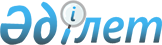 "Қазақстан Республикасының Ұлттық Банкі әзірлеген ведомстволық статистикалық байқаулардың статистикалық нысандары мен оларды толтыру жөніндегі нұсқаулықтарды бекіту туралы" Қазақстан Республикасы Статистика агенттігі төрағасының міндетін атқарушының 2010 жылғы 21 желтоқсандағы № 351 бұйрығына өзгерістер мен толықтырулар енгізу туралы
					
			Күшін жойған
			
			
		
					Қазақстан Республикасы Статистика агенттігі төрағасының 2012 жылғы 28 қарашадағы № 325 Бұйрығы. Қазақстан Республикасының Әділет министрлігінде 2012 жылы 10 желтоқсанда № 8172 тіркелді. Күші жойылды - Қазақстан Республикасының Стратегиялық жоспарлау және реформалар агенттігі Ұлттық статистика бюросы Басшысының 2021 жылғы 24 қарашадағы № 36 бұйрығымен.
      Ескерту. Күші жойылды - ҚР Стратегиялық жоспарлау және реформалар агенттігі Ұлттық статистика бюросы Басшысының 24.11.2021 № 36 (алғашқы ресми жарияланған күнінен кейін күнтізбелік он күн өткен соң қолданысқа енгізіледі) бұйрығымен.
      Ведомстволық статистикалық байқаудың статистикалық нысандары бойынша алғашқы статистикалық деректерді жинауды жетілдіру мақсатында, сонымен қатар "Қазақстан Республикасы Ұлттық банкі туралы" Қазақстан Республикасы Заңының 8-бабының 16) тармақшасына және "Мемлекеттік статистика туралы" Қазақстан Республикасы Заңының 12-бабының 7) тармақшасына сәйкес, БҰЙЫРАМЫН:
      1. "Қазақстан Республикасының Ұлттық Банкі әзірлеген ведомстволық статистикалық байқаулардың статистикалық нысандары мен оларды толтыру жөніндегі нұсқаулықтарды бекіту туралы" Қазақстан Республикасы Статистика агенттігі төрағасының міндетін атқарушының 2010 жылғы 21 желтоқсандағы № 351 бұйрығына (нормативтік құқықтық актілерді мемлекеттік тіркеудің тізілімінде № 6863 болып тіркелген) мынадай өзгерістер мен толықтырулар енгізілсін:
      1-тармақта:
      17), 18), 19), 20), 23), 24), 33), 34) тармақшалары мынадай редакцияда мазмұндалсын:
      "17) "Резидент еместерден алынған (резидент еместерге ұсынылған) көлік қызметтері туралы есеп" ведомстволық статистикалық байқаудың статистикалық нысаны (коды 7331202, индексі 2-ТБ, кезеңділігі тоқсандық) осы бұйрықтың 17-қосымшасына сәйкес;
      18) "Резидент еместерден алынған (резидент еместерге ұсынылған) көлік қызметтері туралы есеп" ведомстволық статистикалық байқаудың статистикалық нысанын (коды 7331202, индексі 2-ТБ, кезеңділігі тоқсандық) толтыру жөніндегі нұсқаулық осы бұйрықтың 18-қосымшасына сәйкес;
      19) "Резидент еместерден алынған (резидент еместерге ұсынылған) темір жол көлігі қызметтері туралы есеп" ведомстволық статистикалық байқаудың статистикалық нысаны (коды 7341202, индексі 3-ТБ, кезеңділігі тоқсандық) осы бұйрықтың 19-қосымшасына сәйкес;
      20) "Резидент еместерден алынған (резидент еместерге ұсынылған) темір жол көлігі қызметтері туралы есеп" ведомстволық статистикалық байқаудың статистикалық нысанын (коды 7341202, индексі 3-ТБ, кезеңділігі тоқсандық) толтыру жөніндегі нұсқаулық осы бұйрықтың 20-қосымшасына сәйкес;
      23) "Резидент емес көлік кәсіпорындарына ұсынылған қызметтер туралы есеп" ведомстволық статистикалық байқаудың статистикалық нысаны (коды 7361202, индексі 5-ТБ, кезеңділігі тоқсандық) осы бұйрықтың 23-қосымшасына сәйкес;
      24) "Резидент емес көлік кәсіпорындарына ұсынылған қызметтер туралы есеп" ведомстволық статистикалық байқаудың статистикалық нысанын (коды 7361202, индексі 5-ТБ, кезеңділігі тоқсандық) толтыру жөніндегі нұсқаулық осы бұйрықтың 24-қосымшасына сәйкес;
      33) "Жалпы сақтандыру" саласы бойынша резидент еместерді сақтандыру (қайта сақтандыру) және резидент еместердің тәуекелдерін қайта сақтандыру туралы есеп" ведомстволық статистикалық байқаудың статистикалық нысаны (коды 6991202, индексі 11-ТБ-ЖС, кезеңділігі тоқсандық) осы бұйрықтың 33-қосымшасына сәйкес;
      34) "Жалпы сақтандыру" саласы бойынша резидент еместерді сақтандыру (қайта сақтандыру) және резидент еместердің тәуекелдерін қайта сақтандыру туралы есеп" ведомстволық статистикалық байқаудың статистикалық нысанын (коды 6991202, индексі 11-ТБ-ЖС, кезеңділігі тоқсандық) толтыру жөніндегі нұсқаулық осы бұйрықтың 34-қосымшасына сәйкес;";
      мынадай мазмұндағы 51), 52) тармақшалармен толықтырылсын:
      "51) "Өмірді сақтандыру" саласы бойынша резидент еместерді сақтандыру (қайта сақтандыру) және резидент еместердің тәуекелдерін қайта сақтандыру туралы есеп" ведомстволық статистикалық байқаудың статистикалық нысаны (коды 6981202, индексі 11-ТБ-ӨС, кезеңділігі тоқсандық) осы бұйрықтың 51-қосымшасына сәйкес;
      52) "Өмірді сақтандыру" саласы бойынша резидент еместерді сақтандыру (қайта сақтандыру) және резидент еместердің тәуекелдерін қайта сақтандыру туралы есеп" ведомстволық статистикалық байқаудың статистикалық нысанын толтыру жөніндегі нұсқаулық (коды 6981202, индексі 11-ТБ-ӨС, кезеңділігі тоқсандық) осы бұйрықтың 52-қосымшасына сәйкес.";
      бұйрықтың 17, 18, 19, 20, 21, 22, 23, 24, 25, 26, 33, 34-қосымшалары осы бұйрықтың 1, 2, 3, 4, 5, 6, 7, 8, 9, 10, 11, 12-қосымшаларына сәйкес редакцияда жазылсын;
      осы бұйрықтың 13, 14-қосымшаларына сәйкес 51, 52-қосымшалармен толықтырылсын.
      2. Қазақстан Республикасы Статистика агенттігінің Заң департаменті Стратегиялық даму департаментімен бірге заңнамада белгіленген тәртіпте:
      1) осы бұйрықты Қазақстан Республикасы Әділет министрлігінде мемлекеттік тіркеуді;
      2) осы бұйрықты Қазақстан Республикасы Әділет министрлігінде мемлекеттік тіркелгеннен кейін күнтізбелік он күн ішінде бұқаралық ақпарат құралдарына ресми жариялауға жіберсін;
      3) Қазақстан Республикасы Статистика агенттігінің интернет-ресурсында міндетті түрде жариялауды қамтамасыз етсін.
      3. Осы бұйрықтың орындалуын бақылау Қазақстан Республикасы Статистика агенттігінің жауапты хатшысына жүктелсін.
      4. Осы бұйрық он күнтізбелік күн өткен соң ресми жариялауға жатады және 2013 жылғы 1 қаңтардан бастап қолданысқа енгізіледі.
      "КЕЛІСІЛГЕН"
      Қазақстан Республикасы
      Ұлттық банкінің төрағасы
      Г.А. Марченко __________
      2012 жылғы 28 қараша
      А-бөлік. Жүк тасымалдау1, мың АҚШ доллары
      Часть А. Перевозка грузов, тысяч долларов США
      ________________________
            1Мұнда және бұдан әрі көрсетілген қызметтер құны нақты төленген уақыты бойынша емес, олардың есептелген сәті (нақты қызмет көрсетілген күні) бойынша көрсетіледі
            Здесь и далее стоимость оказанных услуг отражается на момент ее начисления (на дату фактического предоставления услуг), а не по времени фактической оплаты
      Б-бөлік. Жолаушыларды тасымалдауper2, мың АҚШ доллары
      Часть Б. Перевозки пассажиров, тысяч долларов США
      ________________________
            2Қосылсын: Сіздің кәсіпорныңыздың рейсіне басқа кәсіпорындар сатқан билетер
             Включить: Билеты, проданные другими предприятиями на рейсы Вашего предприятия
      В-бөлік. Резидент еместерге ұсынылған басқа көлік қызметтеріper3, мың АҚШ доллары
      Часть В. Другие услуги транспорта, предоставленные нерезидентам, тысяч долларов США
      ________________________
            3Қосылсын: Резиденттік емес көлік операторларына қызмет көрсету
             Включить: Обслуживание нерезидентских транспортных операторов
      Г-бөлік. Резидент еместерден алынған көлік қызметтері, мың АҚШ доллары
      Часть Г. Услуги транспорта, полученные от нерезидентов, тысяч долларов США
      Көлік түрі                       Мекенжайы
      Вид транспорта _________________ Адрес     __________________________
      Атауы
      Наименование ___________________ Телефон: ___________________________
      ________________________________ Электрондық почта мекенжайы
                                       Адрес электронной почты     ________
      Орындаушының аты-жөні және телефоны
      Фамилия и телефон исполнителя       ____________ Телефон: ___________
      Басшы                            (Аты-жөні, қолы)
      Руководитель ___________________ (Ф.И.О., подпись) __________________
      Бас бухгалтер                    (Аты-жөні, қолы)
      Главный бухгалтер ______________ (Ф.И.О., подпись) __________________
                                                                       М.О.
                                                                       М.П. "Резидент еместерден алынған (резидент еместерге ұсынылған)
көлік қызметтері туралы есеп" ведомстволық статистикалық
байқаудың статистикалық нысанын (коды 7331202, индексі 2-ТБ,
кезеңділігі тоқсандық) толтыру жөніндегі нұсқаулық
      1. Осы "Резидент еместерден алынған (резидент еместерге ұсынылған) көлік қызметтері туралы есеп" (коды 7331202, индексі 2-ТБ, кезеңділігі тоқсандық) ведомстволық статистикалық байқаудың статистикалық нысанын толтыру жөніндегі нұсқаулық (бұдан әрі - Нұсқаулық) "Қазақстан Республикасының Ұлттық Банкі туралы" Қазақстан Республикасы Заңының 8-бабы 16) тармақшасына сәйкес Қазақстан Республикасының Ұлттық Банкімен әзірленген және ведомстволық статистикалық байқаудың "Резидент еместерден алынған (резидент еместерге ұсынылған) көлік қызметтері туралы есеп" (коды 7331202, индексі 2-ТБ, кезеңділігі тоқсандық) статистикалық нысанын толтыруды нақтылайды.
      2. Осы статистикалық нысанды толтыру мақсатында келесі анықтамалар қолданылады:
      1) резиденттер:
      азаматтығына қарамастан Қазақстан Республикасының аумағында бір жылдан астам тұратын жеке тұлғалар және Қазақстан Республикасынан тыс аумақта бір жылдан кем уақытша тұратын азаматтар. Шет елде мемлекеттік қызмет, білім алу және емдеу мақсатында жүрген Қазақстан Республикасының азаматтары олардың басқа елдердің аумағында болу мерзімдеріне қарамастан резиденттер болып табылады;
      халықаралық ұйымдарды, шетелдік елшіліктерді, консулдықтарды және басқа да дипломатиялық және ресми өкілдіктерді қоспағанда, Қазақстан Республикасының аумағындағы заңды тұлғалар;
      Қазақстан Республикасынан тыс жерлердегі қазақстандық елшіліктер, консулдықтар және басқа да дипломатиялық және ресми өкілдіктер;
      осы тармақтың осы тармақшасының үшінші абзацында және 2) тармақшасының үшінші абзацында көрсетілген заңды тұлғалардың Қазақстан Республикасының аумағындағы филиалдары және өкілдіктері;
      2) резидент еместер:
      азаматтығына қарамастан шет елде бір жылдан астам тұратын жеке тұлғалар және Қазақстан Республикасының аумағында бір жылдан кем тұратын шетелдік азаматтар. Мемлекеттік қызмет, білім алу және емделу мақсатында жүрген шет мемлекеттердің азаматтары олардың республика аумағында болу мерзімдеріне қарамастан резидент еместер болып табылады;
      Қазақстан Республикасының елшіліктерін, консулдықтарын және басқа да дипломатиялық және ресми өкілдіктерін қоспағанда, басқа мемлекеттердің аумағындағы заңды тұлғалар;
      Қазақстан Республикасының аумағындағы халықаралық ұйымдар, шетелдік елшіліктер, консулдықтар және басқа да шетелдік дипломатиялық және ресми өкілдіктер;
      осы тармақтың 1) тармақшасының үшінші абзацында және осы тармақшасының үшінші абзацында көрсетілген заңды тұлғалардың басқа мемлекеттер аумағындағы филиалдары және өкілдіктері;
      3. Осы нысанда сұратылатын ақпарат Қазақстан Республикасының төлем балансын қалыптастыруға арналған.
      4. Көрсетілген қызметтер құнын нақты төленген уақыты бойынша емес, олардың есептелген сәті (нақты қызмет көрсетілген күні) бойынша көрсету қажет.
      А бөлігінде 12 және 22-жолдар бойынша әріптес елдердің атауында жүк әкелінген (жүк жеткізілген) елдің атауы көрсетілуі тиіс.
      Б бөлігінде: 70-жол бойынша кәсіпорынның рейстеріне Қазақстан Республикасында сатылған билеттерден түскен түсім көрсетіледі; 80-жол бойынша – кәсіпорынның өз рейстеріне шет елдердегі өкілдіктерде сатылған билеттерден түскен түсім көрсетіледі. 70 және 80-жолдарда сатылған билеттердің құны (артық жүкті алып жүру алып жүрудің белгіленген нормасынан асатын) және жолаушыға тиесілі басқа мүлікті алып жүру құнымен қоса көрсетіледі. Б бөлігіндегі 80 жолды толтырған жағдайда, Г бөлігінде 220 жол міндетті түрде толтырылады.
      5. Барлық операциялар мың АҚШ долларымен көрсетіледі. Басқа шетел валюталарындағы операциялар алдымен теңгеге, содан кейін АҚШ долларына ауыстырылады. Қазақстан Республикасының заңнамасына сәйкес қаржылық есептілікті қалыптастыру мақсатында, айырбастау үшін валюта айырбастаудың нарықтық бағамы қолданылады. Бұл ретте, операцияларды айырбастау үшін операцияларды жүзеге асыру күніне тиісті бағамдар қолданылады. Теңгемен көрсетілген сомалар да операция жасалған күнгі АҚШ долларына ауыстырылады.
      6. Барлық операциялар барлық әріптес елдер бойынша көрсетіледі. Әріптес елдердің атаулары нысанның екінші бағанынан бастап және әрі қарай көрсетіледі. Егер респонденттің әріптес елдерінің саны нысанның бөлімдеріндегі бағандардың санынан асатын болса, жетпейтін бағандар қосылады.
      "Өзге қызметтер" (В-бөлік, Г-бөлік) жолдарында көрсетілетін көрсеткіштер "Резидент еместермен халықаралық операциялар туралы есеп" (индексі 10-ТБ, кезеңділігі тоқсандық) нысанында көзделген көрсеткіштерді қамтымайды.
      7. Арифметикалық-логикалық бақылау:
      1) А-бөлік. Жүк тасымалдау:
      10-жол = 11 және 12-жолдардың қосындысы әр баған үшін
      20-жол = 21 және 22-жолдардың қосындысы әр баған үшін
      2) В-бөлім. Резидент еместерге ұсынылған басқа көлік қызметтері:
      130-жол = 130/1+….+130/n-жолдардың қосындысы әр баған үшін
      3) Г-бөлім. Резидент еместерден алынған көлік қызметтері:
      240-жол = 240/1+….+240/n-жолдардың қосындысы әр баған үшін
      4) егер В-бөлігінде 80-жол 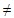 0 болса, онда Г-бөлігінде 220-ші жол 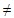 0 болуы керек.


      А-бөлік. Жүк тасымалдау және басқа да көлік қызметтері*, мың швейцар франкі (мың АҚШ доллары)
      Часть А. Грузовые перевозки и другие транспортные услуги, тысяч швейцарских франков (тысяч долларов США)
      ________________________
            *Мұнда және бұдан әрі көрсетілген қызметтер құны нақты төленген уақыты бойынша емес, олардың есептелген сәті (нақты қызмет көрсетілген күні) бойынша көрсетіледі
             Здесь и далее стоимость оказанных услуг отражается на момент ее начисления (на дату фактического предоставления услуг), а не по времени фактической оплаты
      Б-бөлік. Жолаушы тасымалдау, мың швейцар франкі (мың АҚШ доллары)
      Часть Б. Пассажирские перевозки, тысяч швейцарских франков (тысяч долларов США)
      Атауы                            Мекенжайы
      Наименование ___________________ Адрес     __________________________
      ________________________________ Телефон: ___________________________
      ________________________________ Электрондық почта мекенжайы
                                       Адрес электронной почты     ________
      Орындаушының аты-жөні және телефоны
      Фамилия и телефон исполнителя       ____________ Телефон: ___________
      Басшы                            (Аты-жөні, қолы)
      Руководитель ___________________ (Ф.И.О., подпись) __________________
      Бас бухгалтер                    (Аты-жөні, қолы)
      Главный бухгалтер ______________ (Ф.И.О., подпись) __________________
                                                                       М.О.
                                                                       М.П. "Резидент еместерден алынған (резидент еместерге ұсынылған)
темір жол көлігі қызметтері туралы есеп" ведомстволық
статистикалық байқаудың статистикалық нысанын (коды 7341202,
индексі 3-ТБ, кезеңділігі тоқсандық) толтыру жөніндегі
нұсқаулық
      1. Осы "Резидент еместерден алынған (резидент еместерге ұсынылған) темір жол көлігі қызметтері туралы есеп" (коды 7341202, индексі 3-ТБ, кезеңділігі тоқсандық) ведомстволық статистикалық байқаудың статистикалық нысанын толтыру жөніндегі нұсқаулық (бұдан әрі - Нұсқаулық) "Қазақстан Республикасының Ұлттық Банкі туралы" Қазақстан Республикасы Заңының 8-бабы 16) тармақшасына сәйкес Қазақстан Республикасының Ұлттық Банкімен әзірленген және ведомстволық статистикалық байқаудың "Резидент еместерден алынған (резидент еместерге ұсынылған) темір жол көлігі қызметтері туралы есеп" (коды 7341202, индексі 3-ТБ, кезеңділігі тоқсандық) статистикалық нысанын толтыруды нақтылайды.
      2. Осы статистикалық нысанды толтыру мақсатында келесі анықтамалар қолданылады:
      1) резиденттер:
      азаматтығына қарамастан Қазақстан Республикасының аумағында бір жылдан астам тұратын жеке тұлғалар және Қазақстан Республикасынан тыс аумақта бір жылдан кем уақытша тұратын азаматтар. Шет елде мемлекеттік қызмет, білім алу және емдеу мақсатында жүрген Қазақстан Республикасының азаматтары олардың басқа елдердің аумағында болу мерзімдеріне қарамастан резиденттер болып табылады;
      халықаралық ұйымдарды, шетелдік елшіліктерді, консулдықтарды және басқа да дипломатиялық және ресми өкілдіктерді қоспағанда, Қазақстан Республикасының аумағындағы заңды тұлғалар;
      Қазақстан Республикасынан тыс жерлердегі қазақстандық елшіліктер, консулдықтар және басқа да дипломатиялық және ресми өкілдіктер;
      осы тармақтың осы тармақшасының үшінші абзацында және 2) тармақшасының үшінші абзацында көрсетілген заңды тұлғалардың Қазақстан Республикасының аумағындағы филиалдары және өкілдіктері;
      2) резидент еместер:
      азаматтығына қарамастан шет елде бір жылдан астам тұратын жеке тұлғалар және Қазақстан Республикасының аумағында бір жылдан кем тұратын шетелдік азаматтар. Мемлекеттік қызмет, білім алу және емделу мақсатында жүрген шет мемлекеттердің азаматтары олардың республика аумағында болу мерзімдеріне қарамастан резидент еместер болып табылады;
      Қазақстан Республикасының елшіліктерін, консулдықтарын және басқа да дипломатиялық және ресми өкілдіктерін қоспағанда, басқа мемлекеттердің аумағындағы заңды тұлғалар;
      Қазақстан Республикасының аумағындағы халықаралық ұйымдар, шетелдік елшіліктер, консулдықтар және басқа да шетелдік дипломатиялық және ресми өкілдіктер;
      осы тармақтың 1) тармақшасының үшінші абзацында және осы тармақшасының үшінші абзацында көрсетілген заңды тұлғалардың басқа мемлекеттер аумағындағы филиалдары және өкілдіктері;
      3. Осы нысанда сұратылатын ақпарат Қазақстан Республикасының төлем балансын қалыптастыруға арналған.
      4. Көрсетілген қызметтер құны нақты төленген уақыты бойынша емес, оның есептелген сәті (нақты қызмет көрсетілген күні) бойынша көрсетіледі.
      10,20 және 60-жолдарды "Қазақстан Темір Жолы Ұлттық компаниясы" акционерлік қоғамы толтырады.
      Барлық операциялар мың швейцар франкімен немесе мың АҚШ долларымен көрсетіледі. Басқа шетел валюталарындағы операциялар алдымен теңгеге, содан кейін АҚШ долларына ауыстырылады. Қазақстан Республикасының заңнамасына сәйкес қаржылық есептілікті қалыптастыру мақсатында, айырбастау үшін валюта айырбастаудың нарықтық бағамы қолданылады. Бұл ретте, операцияларды айырбастау үшін операцияларды жүзеге асыру күніне тиісті бағамдар қолданылады. Теңгемен көрсетілген сомалар да операция жасалған күнгі АҚШ долларына ауыстырылады.
      5. Барлық операциялар барлық әріптес елдер бойынша көрсетіледі. Әріптес елдердің атаулары нысанның екінші бағанынан бастап және әрі қарай көрсетіледі. Егер респонденттің әріптес елдерінің саны нысанның бөлімдеріндегі бағандардың санынан асатын болса, жетпейтін бағандар қосылады.
      "Басқа қызметтер" (А-бөлік) жолында көрсетілетін көрсеткіштер "Резидент еместермен халықаралық операциялар туралы есеп" (индексі 10-ТБ, кезеңділігі тоқсандық) нысанында көзделген көрсеткіштерді қамтымайды.
      6. Арифметикалық-логикалық бақылау:
      А-бөлік. Жүк тасымалдау және басқа да көлік қызметтері:
      40-жол = 40/1 + …. + 40/n-жолдардың қосындысы әр баған үшін;
      80-жол = 80/1 + …. + 80/n-жолдардың қосындысы әр баған үшін.
      А-бөлік. Резидент емес көлік кәсіпорындары ұсынған қызметтер*, мың АҚШ доллары
      Часть А. Услуги, предоставленные транспортными предприятиями-нерезидентами, тысяч долларов США
      ________________________
            *Мұнда және бұдан әрі көрсетілген қызметтер құны нақты төленген уақыты бойынша емес, олардың есептелген сәті (нақты қызмет көрсетілген күні) бойынша көрсетіледі
      Здесь и далее стоимость оказанных услуг отражается на момент ее начисления (на дату фактического предоставления услуг), а не по времени фактической оплаты
      Б-бөлік. Резидент емес көлік кәсіпорындарына резиденттер ұсынған тауарлар мен қызметтер, мың АҚШ доллары
      Часть Б. Товары и услуги, предоставленные резидентами транспортным предприятиям-нерезидентам, тысяч долларов США
      Түсіндірме:
      Комментарий:
      _____________________________________________________________________
      _____________________________________________________________________
      _____________________________________________________________________
      Атауы                            Мекенжайы
      Наименование ___________________ Адрес     __________________________
      ________________________________ Телефон: ___________________________
      ________________________________ Электрондық почта мекенжайы
                                       Адрес электронной почты     ________
      Орындаушының аты-жөні және телефоны
      Фамилия и телефон исполнителя       ____________ Телефон: ___________
      Басшы                            (Аты-жөні, қолы)
      Руководитель ___________________ (Ф.И.О., подпись) __________________
      Бас бухгалтер                    (Аты-жөні, қолы)
      Главный бухгалтер ______________ (Ф.И.О., подпись) __________________
                                                                       М.О.
                                                                       М.П. "Резидент емес көлік кәсіпорындарының атынан жүзеге асырылған
операциялар туралы есеп" ведомстволық статистикалық байқаудың
статистикалық нысанын (коды 7351202, индексі 4-ТБ, кезеңділігі
тоқсандық) толтыру жөніндегі нұсқаулық
      1. Осы "Резидент емес көлік кәсіпорындарының атынан жүзеге асырылған операциялар туралы есеп" (коды 7351202, индексі 4-ТБ, кезеңділігі тоқсандық) ведомстволық статистикалық байқаудың статистикалық нысанын толтыру жөніндегі нұсқаулық (бұдан әрі - Нұсқаулық) "Қазақстан Республикасының Ұлттық Банкі туралы" Қазақстан Республикасы Заңының 8-бабы 16) тармақшасына сәйкес Қазақстан Республикасының Ұлттық Банкімен әзірленген және ведомстволық статистикалық байқаудың "Резидент емес көлік кәсіпорындарының атынан жүзеге асырылған операциялар туралы есеп" (коды 7351202, индексі 4-ТБ, кезеңділігі тоқсандық) статистикалық нысанын толтыруды нақтылайды.
      2. Осы статистикалық нысанды толтыру мақсатында келесі анықтамалар қолданылады:
      1) резиденттер:
      азаматтығына қарамастан Қазақстан Республикасының аумағында бір жылдан астам тұратын жеке тұлғалар және Қазақстан Республикасынан тыс аумақта бір жылдан кем уақытша тұратын азаматтар. Шет елде мемлекеттік қызмет, білім алу және емдеу мақсатында жүрген Қазақстан Республикасының азаматтары олардың басқа елдердің аумағында болу мерзімдеріне қарамастан резиденттер болып табылады;
      халықаралық ұйымдарды, шетелдік елшіліктерді, консулдықтарды және басқа да дипломатиялық және ресми өкілдіктерді қоспағанда, Қазақстан Республикасының аумағындағы заңды тұлғалар;
      Қазақстан Республикасынан тыс жерлердегі қазақстандық елшіліктер, консулдықтар және басқа да дипломатиялық және ресми өкілдіктер;
      осы тармақтың осы тармақшасының үшінші абзацында және 2) тармақшасының үшінші абзацында көрсетілген заңды тұлғалардың Қазақстан Республикасының аумағындағы филиалдары және өкілдіктері;
      2) резидент еместер:
      азаматтығына қарамастан шет елде бір жылдан астам тұратын жеке тұлғалар және Қазақстан Республикасының аумағында бір жылдан кем тұратын шетелдік азаматтар. Мемлекеттік қызмет, білім алу және емделу мақсатында жүрген шет мемлекеттердің азаматтары олардың республика аумағында болу мерзімдеріне қарамастан резидент еместер болып табылады;
      Қазақстан Республикасының елшіліктерін, консулдықтарын және басқа да дипломатиялық және ресми өкілдіктерін қоспағанда, басқа мемлекеттердің аумағындағы заңды тұлғалар;
      Қазақстан Республикасының аумағындағы халықаралық ұйымдар, шетелдік елшіліктер, консулдықтар және басқа да шетелдік дипломатиялық және ресми өкілдіктер;
      осы тармақтың 1) тармақшасының үшінші абзацында және осы тармақшасының үшінші абзацында көрсетілген заңды тұлғалардың басқа мемлекеттер аумағындағы филиалдары және өкілдіктері;
      3. Осы нысанда сұратылатын ақпарат Қазақстан Республикасының төлем балансын қалыптастыруға арналған.
      4. Көрсетілген қызметтердің құны нақты төленген уақыты бойынша емес, олардың есептелген сәті (нақты қызмет көрсетілген күні) бойынша көрсету қажет.
      10 және 20-жолдарда сатылған билеттердің құны (артық жүкті алып жүрудің белгіленген нормасынан асатын) және жолаушыға тиесілі басқа мүлікті алып жүру құнымен қоса көрсетіледі.
      5. Барлық операциялар мың АҚШ долларымен көрсетіледі. Басқа шетел валюталарындағы операциялар алдымен теңгеге, содан кейін АҚШ долларына ауыстырылады. Қазақстан Республикасының заңнамасына сәйкес қаржылық есептілікті қалыптастыру мақсатында, айырбастау үшін валюта айырбастаудың нарықтық бағамы қолданылады. Бұл ретте, операцияларды айырбастау үшін операцияларды жүзеге асыру күніне тиісті бағамдар қолданылады. Теңгемен көрсетілген сомалар да операция жасалған күнгі АҚШ долларына ауыстырылады.
      Барлық операциялар барлық әріптес елдер бойынша көрсетіледі. Әріптес елдердің атаулары нысанның екінші бағанынан бастап және әрі қарай көрсетіледі. Егер респонденттің әріптес елдерінің саны нысанның бөлімдеріндегі бағандардың санынан асатын болса, жетпейтін бағандар қосылады.
      6. Арифметикалық-логикалық бақылау:
      1) А-бөлік. Резидент емес көлік кәсіпорындары ұсынған қызметтер
      40-жол = 40/1+…+40/n-жолдардың әр баған үшін
      2) Б-бөлік. Резидент емес көлік кәсіпорындарына резиденттер ұсынған тауарлар мен қызметтер:
      130-жол =130/1+….+130/n-жолдардың әр баған үшін.
      Резидент емес көлік кәсіпорындарына ұсынылған қызметтер туралы есеп*, мың АҚШ доллары
      Отчет об услугах, предоставленных транспортным предприятиям-нерезидентам, тысяч долларов США
      ________________________
            *Мұнда және бұдан әрі көрсетілген қызметтер құны нақты төленген  ақыты бойынша емес, олардың есептелген сәті (нақты қызмет көрсетілген күні) бойынша көрсетіледі
             Здесь и далее стоимость оказанных услуг отражается на момент ее начисления (на дату фактического предоставления услуг), а не по времени фактической оплаты
      Түсіндірме:
      Комментарий:
      _____________________________________________________________________
      _____________________________________________________________________
      _____________________________________________________________________
      Атауы                            Мекенжайы
      Наименование ___________________ Адрес     __________________________
      ________________________________ Телефон: ___________________________
      ________________________________ Электрондық почта мекенжайы
                                       Адрес электронной почты     ________
      Орындаушының аты-жөні және телефоны
      Фамилия и телефон исполнителя       ____________ Телефон: ___________
      Басшы                            (Аты-жөні, қолы)
      Руководитель ___________________ (Ф.И.О., подпись) __________________
      Бас бухгалтер                    (Аты-жөні, қолы)
      Главный бухгалтер ______________ (Ф.И.О., подпись) __________________
                                                                       М.О.
                                                                       М.П. "Резидент емес көлік кәсіпорындарына ұсынылған қызметтер туралы
есеп" ведомстволық статистикалық байқаудың статистикалық
нысанын (коды 7361202, индексі 5-ТБ, кезеңділігі тоқсандық)
толтыру жөніндегі нұсқаулық
      1. Осы "Резидент емес көлік кәсіпорындарына ұсынылған қызметтер туралы есеп" (коды 7361202, индексі 5-ТБ, кезеңділігі тоқсандық) ведомстволық статистикалық байқаудың статистикалық нысанын толтыру жөніндегі нұсқаулық (бұдан әрі - Нұсқаулық) "Қазақстан Республикасының Ұлттық Банкі туралы" Қазақстан Республикасы Заңының 8-бабы 16) тармақшасына сәйкес Қазақстан Республикасының Ұлттық Банкімен әзірленген және ведомстволық статистикалық байқаудың "Резидент емес көлік кәсіпорындарына ұсынылған қызметтер туралы есеп" (коды 7361202, индексі 5-ТБ, кезеңділігі тоқсандық) статистикалық нысанын толтыруды нақтылайды.
      2. Осы статистикалық нысанды толтыру мақсатында келесі анықтамалар қолданылады:
      1) резиденттер:
      азаматтығына қарамастан Қазақстан Республикасының аумағында бір жылдан астам тұратын жеке тұлғалар және Қазақстан Республикасынан тыс аумақта бір жылдан кем уақытша тұратын азаматтар. Шет елде мемлекеттік қызмет, білім алу және емдеу мақсатында жүрген Қазақстан Республикасының азаматтары олардың басқа елдердің аумағында болу мерзімдеріне қарамастан резиденттер болып табылады;
      халықаралық ұйымдарды, шетелдік елшіліктерді, консулдықтарды және басқа да дипломатиялық және ресми өкілдіктерді қоспағанда, Қазақстан Республикасының аумағындағы заңды тұлғалар;
      Қазақстан Республикасынан тыс жерлердегі қазақстандық елшіліктер, консулдықтар және басқа да дипломатиялық және ресми өкілдіктер;
      осы тармақтың осы тармақшасының үшінші абзацында және 2) тармақшасының үшінші абзацында көрсетілген заңды тұлғалардың Қазақстан Республикасының аумағындағы филиалдары және өкілдіктері;
      2) резидент еместер:
      азаматтығына қарамастан шет елде бір жылдан астам тұратын жеке тұлғалар және Қазақстан Республикасының аумағында бір жылдан кем тұратын шетелдік азаматтар. Мемлекеттік қызмет, білім алу және емделу мақсатында жүрген шет мемлекеттердің азаматтары олардың республика аумағында болу мерзімдеріне қарамастан резидент еместер болып табылады;
      Қазақстан Республикасының елшіліктерін, консулдықтарын және басқа да дипломатиялық және ресми өкілдіктерін қоспағанда, басқа мемлекеттердің аумағындағы заңды тұлғалар;
      Қазақстан Республикасының аумағындағы халықаралық ұйымдар, шетелдік елшіліктер, консулдықтар және басқа да шетелдік дипломатиялық және ресми өкілдіктер;
      осы тармақтың 1) тармақшасының үшінші абзацында және осы тармақшасының үшінші абзацында көрсетілген заңды тұлғалардың басқа мемлекеттер аумағындағы филиалдары және өкілдіктері;
      3. Осы нысанда сұратылатын ақпарат Қазақстан Республикасының төлем балансын қалыптастыруға арналған.
      4. Көрсетілген қызметтер құны нақты төленген уақыты бойынша емес, олардың есептелген сәті (нақты қызмет көрсетілген күні) бойынша көрсету қажет.
      Барлық операциялар мың АҚШ долларымен көрсетіледі. Басқа шетел валюталарындағы операциялар алдымен теңгеге, содан кейін АҚШ долларына ауыстырылады. Қазақстан Республикасының заңнамасына сәйкес қаржылық есептілікті қалыптастыру мақсатында, айырбастау үшін валюта айырбастаудың нарықтық бағамы қолданылады. Бұл ретте, операцияларды айырбастау үшін операцияларды жүзеге асыру күніне тиісті бағамдар қолданылады. Теңгемен көрсетілген сомалар да операция жасалған күнгі АҚШ долларына ауыстырылады.
      5. Барлық операциялар барлық әріптес елдер бойынша көрсетіледі. Әріптес елдердің атаулары нысанның екінші бағанынан бастап және әрі қарай көрсетіледі. Егер респонденттің әріптес елдерінің саны нысанның бөлімдеріндегі бағандардың санынан асатын болса, жетпейтін бағандар қосылады.
      "Өзге қызметтер" жолында көрсетілетін көрсеткіштер "Резидент еместермен халықаралық операциялар туралы есеп" (индексі 10-ТБ, кезеңділігі тоқсандық) нысанында көзделген көрсеткіштерді қамтымайды.
      6. Арифметикалық-логикалық бақылау:
      70-жол = 70/1+.....+70/n-жолдар әрбір баған үшін.
      А-бөлік. Резидент еместерге ұсынылған байланыс қызметтері, мың АҚШ доллары
      Часть А. Услуги связи, предоставленные нерезидентам, тысяч долларов США
      Б-бөлік. Резидент еместерден алынған байланыс қызметтері, мың АҚШ доллары
      Часть Б. Услуги связи, полученные от нерезидентов, тысяч долларов США
      Атауы                            Мекенжайы
      Наименование ___________________ Адрес     __________________________
      ________________________________ Телефон: ___________________________
      ________________________________ Электрондық почта мекенжайы
                                       Адрес электронной почты     ________
      Орындаушының аты-жөні және телефоны
      Фамилия и телефон исполнителя       ____________ Телефон: ___________
      Басшы                            (Аты-жөні, қолы)
      Руководитель ___________________ (Ф.И.О., подпись) __________________
      Бас бухгалтер                    (Аты-жөні, қолы)
      Главный бухгалтер ______________ (Ф.И.О., подпись) __________________
                                                                       М.О.
                                                                       М.П. "Резидент еместерден алынған (резидент еместерге ұсынылған)
байланыс қызметі туралы есеп" ведомстволық статистикалық
байқаудың статистикалық нысанын (коды 7371202, индексі 6-ТБ,
кезеңділігі тоқсандық) толтыру жөніндегі нұсқаулық
      1. Осы "Резидент еместерден алынған (резидент еместерге ұсынылған) байланыс қызметі туралы есеп" (коды 7371202, индексі 6-ТБ, кезеңділігі тоқсандық) ведомстволық статистикалық байқаудың статистикалық нысанын толтыру жөніндегі нұсқаулық (бұдан әрі - Нұсқаулық) "Қазақстан Республикасының Ұлттық Банкі туралы" Қазақстан Республикасы Заңының 8-бабы 16) тармақшасына сәйкес Қазақстан Республикасының Ұлттық Банкімен әзірленген және ведомстволық статистикалық байқаудың "Резидент еместерден алынған (резидент еместерге көрсетілген) байланыс қызметі туралы есеп" (коды 7371202, индексі 6-ТБ, кезеңділігі тоқсандық) статистикалық нысанын толтыруды нақтылайды.
      2. Осы статистикалық нысанды толтыру мақсатында келесі анықтамалар қолданылады:
      1) резиденттер:
      азаматтығына қарамастан Қазақстан Республикасының аумағында бір жылдан астам тұратын жеке тұлғалар және Қазақстан Республикасынан тыс аумақта бір жылдан кем уақытша тұратын азаматтар. Шет елде мемлекеттік қызмет, білім алу және емдеу мақсатында жүрген Қазақстан Республикасының азаматтары олардың басқа елдердің аумағында болу мерзімдеріне қарамастан резиденттер болып табылады;
      халықаралық ұйымдарды, шетелдік елшіліктерді, консулдықтарды және басқа да дипломатиялық және ресми өкілдіктерді қоспағанда, Қазақстан Республикасының аумағындағы заңды тұлғалар;
      Қазақстан Республикасынан тыс жерлердегі қазақстандық елшіліктер, консулдықтар және басқа да дипломатиялық және ресми өкілдіктер;
      осы тармақтың осы тармақшасының үшінші абзацында және 2) тармақшасының үшінші абзацында көрсетілген заңды тұлғалардың Қазақстан Республикасының аумағындағы филиалдары және өкілдіктері;
      2) резидент еместер:
      азаматтығына қарамастан шет елде бір жылдан астам тұратын жеке тұлғалар және Қазақстан Республикасының аумағында бір жылдан кем тұратын шетелдік азаматтар. Мемлекеттік қызмет, білім алу және емделу мақсатында жүрген шет мемлекеттердің азаматтары олардың республика аумағында болу мерзімдеріне қарамастан резидент еместер болып табылады;
      Қазақстан Республикасының елшіліктерін, консулдықтарын және басқа да дипломатиялық және ресми өкілдіктерін қоспағанда, басқа мемлекеттердің аумағындағы заңды тұлғалар;
      Қазақстан Республикасының аумағындағы халықаралық ұйымдар, шетелдік елшіліктер, консулдықтар және басқа да шетелдік дипломатиялық және ресми өкілдіктер;
      осы тармақтың 1) тармақшасының үшінші абзацында және осы тармақшасының үшінші абзацында көрсетілген заңды тұлғалардың басқа мемлекеттер аумағындағы филиалдары және өкілдіктері;
      3. Осы нысанда сұратылатын ақпарат Қазақстан Республикасының төлем балансын қалыптастыруға арналған.
      4. Көрсетілген қызметтердің құны нақты төленген уақыты бойынша емес, оның есептелген сәті (нақты қызмет көрсетілген күні) бойынша көрсетіледі.
      10 және 90-жолдар бойынша "Қазпочта" акционерлік қоғамы және курьерлік байланыс кәсіпорындары көрсеткен қызметтер көрсетіледі.
      5. Барлық операциялар мың АҚШ долларымен көрсетіледі. Басқа шетел валюталарындағы операциялар алдымен теңгеге, содан кейін АҚШ долларына ауыстырылады. Қазақстан Республикасының заңнамасына сәйкес қаржылық есептілікті қалыптастыру мақсатында, айырбастау үшін валюта айырбастаудың нарықтық бағамы қолданылады. Бұл ретте, операцияларды айырбастау үшін операцияларды жүзеге асыру күніне тиісті бағамдар қолданылады. Теңгемен көрсетілген сомалар да операция жасалған күнгі АҚШ долларына ауыстырылады.
      6. Барлық операциялар барлық әріптес елдер бойынша көрсетіледі. Әріптес елдердің атаулары нысанның екінші бағанынан бастап және әрі қарай көрсетіледі. Егер респонденттің әріптес елдерінің саны нысанның бөлімдеріндегі бағандардың санынан асатын болса, жетпейтін бағандар қосылады.
      "Өзге қызметтер" жолында көрсетілетін көрсеткіштер "Резидент еместермен халықаралық операциялар туралы есеп" (индексі 10-ТБ, кезеңділігі тоқсандық) нысанында көзделген көрсеткіштерді қамтымайды.
      7. Арифметикалық-логикалық бақылау:
      1) А-бөлік. Резидент еместерге ұсынылған байланыс қызметтері:
      80-жол = 80/1 +80/2 +….+80/n-жолдардың әр баған үшін
      2) Б-бөлік. Резидент еместерден алынған байланыс қызметтері:
      150-жол = 150/1 +150/2 +….+150/n-жолдардың әр баған үшін.
      1. Резидент еместерді тікелей сақтандыру, мың АҚШ доллары
      Прямое страхование нерезидентов, тысяч долларов США
      2. Резидент еместерді қайта сақтандыру (кіріс қайта сақтандыруы), мың АҚШ доллары
      Перестрахование нерезидентов (входящее перестрахование), тысяч долларов США
      3. Резидент еместердің қайта сақтандыруы (шығыс қайта сақтандыруы), мың АҚШ доллары
      Перестрахование нерезидентами (исходящее перестрахование), тысяч долларов США
      4. Сақтандыру брокерлерінің және резидент емес сақтандыру агенттерінің (делдалдық қызмет) қатысуымен сақтандыру (қайта сақтандыру), мың АҚШ доллары
      Страхование (перестрахование) с участием страховых брокеров и страховых агентов нерезидентов (посредническая деятельность), тысяч долларов США
      Атауы                            Мекенжайы
      Наименование ___________________ Адрес     __________________________
      ________________________________ Телефон: ___________________________
      ________________________________ Электрондық почта мекенжайы
                                       Адрес электронной почты     ________
      Орындаушының аты-жөні және телефоны
      Фамилия и телефон исполнителя       ____________ Телефон: ___________
      Басшы                            (Аты-жөні, қолы)
      Руководитель ___________________ (Ф.И.О., подпись) __________________
      Бас бухгалтер                    (Аты-жөні, қолы)
      Главный бухгалтер ______________ (Ф.И.О., подпись) __________________
                                                                       М.О.
                                                                       М.П. "Жалпы сақтандыру" саласы бойынша резидент еместерді сақтандыру
(қайта сақтандыру) және резидент еместердің тәуекелдерін қайта
сақтандыру туралы есеп" ведомстволық статистикалық байқаудың
статистикалық нысанын (коды 6991202, индексі 11-ТБ-ЖС,
кезеңділігі тоқсандық) толтыру жөніндегі нұсқаулық
      1. Осы "Жалпы сақтандыру" саласы бойынша резидент еместерді сақтандыру (қайта сақтандыру) және резидент еместердің тәуекелдерін қайта сақтандыру туралы есеп" (коды 6991202, индексі 11-ТБ-ЖС, кезеңділігі тоқсандық) ведомстволық статистикалық байқаудың статистикалық нысанын толтыру жөніндегі нұсқаулық (бұдан әрі – Нұсқаулық) "Қазақстан Республикасының Ұлттық Банкі туралы" Қазақстан Республикасы Заңының 8-бабы 16) тармақшасына сәйкес Қазақстан Республикасының Ұлттық Банкімен әзірленген және ведомстволық статистикалық байқаудың "Жалпы сақтандыру" саласы бойынша резидент еместерді сақтандыру (қайта сақтандыру) және резидент еместердің тәуекелдерін қайта сақтандыру туралы есеп" (коды 6991202, индексі 11-ТБ-ЖС, кезеңділігі тоқсандық) статистикалық нысанын толтыруды нақтылайды.
      2. Осы статистикалық нысанды толтыру мақсатында келесі анықтамалар қолданылады:
      1) резиденттер:
      азаматтығына қарамастан Қазақстан Республикасының аумағында бір жылдан астам тұратын жеке тұлғалар және Қазақстан Республикасынан тыс аумақта бір жылдан кем уақытша тұратын азаматтар. Шет елде мемлекеттік қызмет, білім алу және емдеу мақсатында жүрген Қазақстан Республикасының азаматтары олардың басқа елдердің аумағында болу мерзімдеріне қарамастан резиденттер болып табылады;
      халықаралық ұйымдарды, шетелдік елшіліктерді, консулдықтарды және басқа да дипломатиялық және ресми өкілдіктерді қоспағанда, Қазақстан Республикасының аумағындағы заңды тұлғалар;
      Қазақстан Республикасынан тыс жерлердегі қазақстандық елшіліктер, консулдықтар және басқа да дипломатиялық және ресми өкілдіктер;
      осы тармақтың осы тармақшасының үшінші абзацында және 2) тармақшасының үшінші абзацында көрсетілген заңды тұлғалардың Қазақстан Республикасының аумағындағы филиалдары және өкілдіктері;
      2) резидент еместер:
      азаматтығына қарамастан шет елде бір жылдан астам тұратын жеке тұлғалар және Қазақстан Республикасының аумағында бір жылдан кем тұратын шетелдік азаматтар. Мемлекеттік қызмет, білім алу және емделу мақсатында жүрген шет мемлекеттердің азаматтары олардың республика аумағында болу мерзімдеріне қарамастан резидент еместер болып табылады;
      Қазақстан Республикасының елшіліктерін, консулдықтарын және басқа да дипломатиялық және ресми өкілдіктерін қоспағанда, басқа мемлекеттердің аумағындағы заңды тұлғалар;
      Қазақстан Республикасының аумағындағы халықаралық ұйымдар, шетелдік елшіліктер, консулдықтар және басқа да шетелдік дипломатиялық және ресми өкілдіктер;
      осы тармақтың 1) тармақшасының үшінші абзацында және осы тармақшасының үшінші абзацында көрсетілген заңды тұлғалардың басқа мемлекеттер аумағындағы филиалдары және өкілдіктері;
      3) тікелей инвестор – капиталдағы қатысу (дауыс беретін акциялар немесе қатысушының дауысы) құралдарының он және одан көп пайызын иеленетін (тікелей немесе жанама) тұлға. Тікелей инвесторлар жеке тұлғалар (үй шаруашылықтары), заңды тұлғалар, халықаралық ұйымдар, сондай-ақ заңды тұлға құрмай-ақ басқа да субъектілер болып табылады;
      4) тікелей инвестициялау объектісі – оған қатысты респондент тікелей инвестор болып табылатын объект;
      5) тел кәсіпорын – тікелей инвестордың респондентімен ортақ жағдайлары бар кәсіпорын, бірақ бұл кәсіпорын да, респондент те бір-бірінің капиталына қатысу құралдарының 10 пайызына немесе одан көп ие болмайды;
      6) резидент еместерді тікелей сақтандыру – сақтандыру шарты бойынша сақтандыру тәуекелдерін қабылдаумен байланысты туындайтын қызмет және онымен байланысты қатынастар;
      7) резидент еместерді қайта сақтандыру (кіріс қайта сақтандыруы) – жасалған қайта сақтандыру шартына сәйкес сақтандыру тәуекелдерінің бөлігін қабылдаумен байланысты туындайтын қызмет және онымен байланысты қатынастар;
      8) резидент еместердің қайта сақтандыруы (шығыс қайта сақтандыруы) – жасалған қайта сақтандыру шартына сәйкес сақтандыру тәуекелдерінің бөлігін қайта сақтандыруға берумен байланысты туындайтын қызмет және онымен байланысты қатынастар;
      9) ірі сақтандыру төлемдері – бөлек жасалған сақтандыру (қайта сақтандыру) шарты бойынша сақтандыру (қайта сақтандыру) ұйымы активтері сомасының 25 пайызынан асатын, сақтандыру резервтеріндегі қайта сақтандырушының үлесі болып табылатын активтерді шегергендегі төлемдер.
      3. Осы статистикалық нысанда сұратылатын ақпарат Қазақстан Республикасы сыртқы секторының статистикасын қалыптастыруға арналған. Статистикалық нысан бойынша сақтандыру (қайта сақтандыру) қызметі саласындағы төлем балансының операцияларына жататын ақпарат, сондай-ақ елдің халықаралық инвестициялық позициясы және сыртқы борышы үшін сақтандыру (қайта сақтандыру) ұйымдарының резервтері бойынша қалдықтары жинақталады.
      4. 4-бөлімде резидент емес сақтандыру - брокеріне немесе резидент емес сақтандыру - агентіне алынған қызметтері үшін төленген комиссия көрсетіледі.
      Осындай қызметтерге сақтандыру (қайта сақтандыру) бойынша делдалдық қызмет, консультациялық қызмет, құндық бағалау және шығындарды реттеу қызметтері, құтқару жұмыстарын қамтамасыз ету бойынша әкімшілік қызметтер, сақтандыру төлемдеріне қатысты реттеу және мониторинг жүргізу қызметтері, сақтандыру қызметімен байланысты басқа қосалқы қызметтер жатады.
      5. Барлық сомалар үтірден кейін нақты бір белгіге дейін мың АҚШ долларында көрсетіледі.
      Теңгеде көрсетілген сомалар АҚШ долларына аударылады. Өзге шетел валюталарында көрсетілген сомалар алдымен теңгеге, содан кейін АҚШ долларына аударылады.
      Қазақстан Республикасының заңнамасына сәйкес қаржылық есептілікті қалыптастыру мақсатында, айырбастау үшін валюта айырбастаудың нарықтық бағамы қолданылады. Бұл ретте, операцияларды айырбастау үшін операцияларды жүзеге асыру күніне тиісті бағамдар, кірістер және комиссиялар үшін – есепті кезеңдегі орташа есеппен алынған бағамдар, тоқсанның басындағы және соңындағы қалдықтар үшін – тиісті күннің бағамы қолданылады.
      6. Барлық операциялар әріптес елдер бойынша бөлініп көрсетіледі (сақтанушылар, қайта сақтанушылар, қайта сақтандырушылар, брокерлер, агенттер). Елдердің атауы 1-4+бөлімдердің 2-10-бағандарында көрсетіледі. Егер респонденттің әріптес елдерінің саны нысанның бөлімдеріндегі бағандардың санынан асатын болса, жетпейтін бағандар қосылады.
      7. Есепті кезеңнің басындағы сақтандыру резервтері бойынша қалдықтар олардың өткен кезеңнің соңындағы қалдықтарына тең.
      8. Арифметикалық-логикалық бақылау:
      11520-жол = өткен кезеңдегі есептің 11530-жолы әр баған үшін
      11521-жол = өткен кезеңдегі есептің 11531-жолы әр баған үшін
      11522-жол = өткен кезеңдегі есептің 11532-жолы әр баған үшін
      11523-жол = өткен кезеңдегі есептің 11533-жолы әр баған үшін
      11524-жол = өткен кезеңдегі есептің 11534-жолы әр баған үшін
      11620-жол = өткен кезеңдегі есептің 11630-жолы әр баған үшін
      11621-жол = өткен кезеңдегі есептің 11631-жолы әр баған үшін
      11622-жол = өткен кезеңдегі есептің 11632-жолы әр баған үшін
      11623-жол = өткен кезеңдегі есептің 11633-жолы әр баған үшін
      11624-жол = өткен кезеңдегі есептің 11634-жолы әр баған үшін
      12520-жол = өткен кезеңдегі есептің 12530-жолы әр баған үшін
      12521-жол = өткен кезеңдегі есептің 12531-жолы әр баған үшін
      12522-жол = өткен кезеңдегі есептің 12532-жолы әр баған үшін
      12523-жол = өткен кезеңдегі есептің 12533-жолы әр баған үшін
      12524-жол = өткен кезеңдегі есептің 12534-жолы әр баған үшін
      12620-жол = өткен кезеңдегі есептің 12630-жолы әр баған үшін
      12621-жол = өткен кезеңдегі есептің 12631-жолы әр баған үшін
      12622-жол = өткен кезеңдегі есептің 12632-жолы әр баған үшін
      12623-жол = өткен кезеңдегі есептің 12633-жолы әр баған үшін
      12624-жол = өткен кезеңдегі есептің 12634-жолы әр баған үшін
      12400-жол = 12440-жол + 12450-жол әр баған үшін
      13400-жол = 13440-жол + 13450-жол әр баған үшін
      11520-жол = 11521-жол + 11522-жол + 11523-жол + 11524-жол әр баған үшін
      11530-жол = 11531-жол + 11532-жол + 11533-жол + 11534-жол әр баған үшін
      11620-жол = 11621-жол + 11622-жол + 11623-жол + 11624-жол әр баған үшін
      11630-жол = 11631-жол + 11632-жол + 11633-жол + 11634-жол әр баған үшін
      12520-жол = 12521-жол + 12522-жол + 12523-жол + 12524-жол әр баған үшін
      12530-жол = 12531-жол + 12532-жол + 12533-жол + 12534-жол әр баған үшін
      12620-жол = 12621-жол + 12622-жол + 12623-жол + 12624-жол әр баған үшін
      12630-жол = 12631-жол + 12632-жол + 12633-жол + 12634-жол әр баған үшін.
      1. Резидент еместерді тікелей сақтандыру, мың АҚШ доллары
      Прямое страхование нерезидентов, тысяч долларов США
      2. Резидент еместерді қайта сақтандыру (кіріс қайта сақтандыруы), мың АҚШ доллары
      Перестрахование нерезидентов (входящее перестрахование), тысяч долларов США
      3. Резидент еместердің қайта сақтандыруы (шығыс қайта сақтандыруы), мың АҚШ доллары
      Перестрахование нерезидентами (исходящее перестрахование), тысяч долларов США
      4. Сақтандыру брокерлерінің және резидент емес сақтандыру агенттерінің (делдалдық қызмет) қатысуымен сақтандыру (қайта сақтандыру), мың АҚШ доллары
      Страхование (перестрахование) с участием страховых брокеров и страховых агентов нерезидентов (посредническая деятельность), тысяч долларов США
      Атауы                            Мекенжайы
      Наименование ___________________ Адрес     __________________________
      ________________________________ Телефон: ___________________________
      ________________________________ Электрондық почта мекенжайы
                                       Адрес электронной почты     ________
      Орындаушының аты-жөні және телефоны
      Фамилия и телефон исполнителя       ____________ Телефон: ___________
      Басшы                            (Аты-жөні, қолы)
      Руководитель ___________________ (Ф.И.О., подпись) __________________
      Бас бухгалтер                    (Аты-жөні, қолы)
      Главный бухгалтер ______________ (Ф.И.О., подпись) __________________
                                                                       М.О.
                                                                       М.П. "Өмірді сақтандыру" саласы бойынша резидент еместерді
сақтандыру (қайта сақтандыру) және резидент еместердің
тәуекелдерін қайта сақтандыру туралы есеп" ведомстволық
статистикалық байқаудың статистикалық нысанын (коды 6981202,
индексі 11-ТБ-ӨС, кезеңділігі тоқсандық) толтыру жөніндегі
нұсқаулық
      1. Осы "Өмірді сақтандыру" саласы бойынша резидент еместерді сақтандыру (қайта сақтандыру) және резидент еместердің тәуекелдерін қайта сақтандыру туралы есеп" (коды 6981202, индексі 11-ТБ-ӨС, кезеңділігі тоқсандық) ведомстволық статистикалық байқаудың статистикалық нысанын толтыру жөніндегі нұсқаулық (бұдан әрі – Нұсқаулық) "Қазақстан Республикасының Ұлттық Банкі туралы" Қазақстан Республикасы Заңының 8-бабы 16) тармақшасына сәйкес Қазақстан Республикасының Ұлттық Банкімен әзірленген және ведомстволық статистикалық байқаудың "Өмірді сақтандыру" саласы бойынша резидент еместерді сақтандыру (қайта сақтандыру) және резидент еместердің тәуекелдерін қайта сақтандыру туралы есеп" ведомстволық статистикалық байқаудың (коды 6981202, индексі 11-ТБ-ӨС, кезеңділігі тоқсандық) статистикалық нысанын толтыруды нақтылайды.
      2. Осы статистикалық нысанды толтыру мақсатында келесі анықтамалар қолданылады:
      1) резиденттер:
      азаматтығына қарамастан Қазақстан Республикасының аумағында бір жылдан астам тұратын жеке тұлғалар және Қазақстан Республикасынан тыс аумақта бір жылдан кем уақытша тұратын азаматтар. Шет елде мемлекеттік қызмет, білім алу және емдеу мақсатында жүрген Қазақстан Республикасының азаматтары олардың басқа елдердің аумағында болу мерзімдеріне қарамастан резиденттер болып табылады;
      халықаралық ұйымдарды, шетелдік елшіліктерді, консулдықтарды және басқа да дипломатиялық және ресми өкілдіктерді қоспағанда, Қазақстан Республикасының аумағындағы заңды тұлғалар;
      Қазақстан Республикасынан тыс жерлердегі қазақстандық елшіліктер, консулдықтар және басқа да дипломатиялық және ресми өкілдіктер;
      осы тармақтың осы тармақшасының үшінші абзацында және 2) тармақшасының үшінші абзацында көрсетілген заңды тұлғалардың Қазақстан Республикасының аумағындағы филиалдары және өкілдіктері;
      2) резидент еместер:
      азаматтығына қарамастан шет елде бір жылдан астам тұратын жеке тұлғалар және Қазақстан Республикасының аумағында бір жылдан кем тұратын шетелдік азаматтар. Мемлекеттік қызмет, білім алу және емделу мақсатында жүрген шет мемлекеттердің азаматтары олардың республика аумағында болу мерзімдеріне қарамастан резидент еместер болып табылады;
      Қазақстан Республикасының елшіліктерін, консулдықтарын және басқа да дипломатиялық және ресми өкілдіктерін қоспағанда, басқа мемлекеттердің аумағындағы заңды тұлғалар;
      Қазақстан Республикасының аумағындағы халықаралық ұйымдар, шетелдік елшіліктер, консулдықтар және басқа да шетелдік дипломатиялық және ресми өкілдіктер;
      осы тармақтың 1) тармақшасының үшінші абзацында және осы тармақшасының үшінші абзацында көрсетілген заңды тұлғалардың басқа мемлекеттер аумағындағы филиалдары және өкілдіктері;
      3) резидент еместерді тікелей сақтандыру – сақтандыру шарты бойынша сақтандыру тәуекелдерін қабылдаумен байланысты туындайтын қызмет және онымен байланысты қатынастар;
      4) резидент еместерді қайта сақтандыру (кіріс қайта сақтандыруы) – жасалған қайта сақтандыру шартына сәйкес сақтандыру тәуекелдерінің бөлігін қабылдаумен байланысты туындайтын қызмет және онымен байланысты қатынастар;
      5) резидент еместердің қайта сақтандыруы (шығыс қайта сақтандыруы) – жасалған қайта сақтандыру шартына сәйкес сақтандыру тәуекелдерінің бөлігін қайта сақтандыруға берумен байланысты туындайтын қызмет және онымен байланысты қатынастар;
      6) ірі сақтандыру төлемдері – бөлек жасалған сақтандыру (қайта сақтандыру) шарты бойынша сақтандыру (қайта сақтандыру) ұйымы активтері сомасының 25 пайызынан асатын, сақтандыру резервтеріндегі қайта сақтандырушының үлесі болып табылатын активтерді шегергендегі төлемдер.
      3. Осы статистикалық нысанда сұратылатын ақпарат Қазақстан Республикасы сыртқы секторының статистикасын қалыптастыруға арналған. Осы статистикалық нысан бойынша сақтандыру (қайта сақтандыру) қызметі саласындағы төлем балансының операцияларына жататын ақпарат, сондай-ақ елдің халықаралық инвестициялық позициясы және сыртқы борышы үшін сақтандыру (қайта сақтандыру) ұйымдарының резервтері бойынша қалдықтар жинақталады.
      4. 4-бөлімде резидент емес сақтандыру - брокеріне немесе резидент емес сақтандыру агентіне алынған қызметтері үшін төленген комиссия көрсетіледі.
      Осындай қызметтерге сақтандыру (қайта сақтандыру) бойынша делдалдық қызмет, консультациялық қызмет, құндық бағалау және шығындарды реттеу қызметтері, құтқару жұмыстарын қамтамасыз ету бойынша әкімшілік қызметтер, сақтандыру төлемдеріне қатысты реттеу және мониторинг жүргізу қызметтері, сақтандыру қызметімен байланысты басқа қосалқы қызметтер жатады.
      5. Барлық сомалар үтірден кейін нақты бір белгіге дейін мың АҚШ долларында көрсетіледі.
      Теңгеде көрсетілген сомалар АҚШ долларына аударылады. Өзге шетел валюталарында көрсетілген сомалар алдымен теңгеге, содан кейін АҚШ долларына аударылады.
      Қазақстан Республикасының заңнамасына сәйкес қаржылық есептілікті қалыптастыру мақсатында, айырбастау үшін валюта айырбастаудың нарықтық бағамы қолданылады. Бұл ретте, операцияларды айырбастау үшін операцияларды жүзеге асыру күніне тиісті бағамдар, кірістер және комиссиялар үшін – есепті кезеңдегі орташа есеппен алынған бағамдар, тоқсанның басындағы және соңындағы қалдықтар үшін – тиісті күннің бағамы қолданылады.
      6. Барлық операциялар әріптес елдер бойынша бөлініп көрсетіледі (сақтанушылар, қайта сақтанушылар, қайта сақтандырушылар, брокерлер, агенттер). Елдердің атауы 1-4-бөлімдердің 2-10-бағандарында көрсетіледі. Егер респонденттің әріптес елдерінің саны нысанның бөлімдеріндегі бағандардың санынан асатын болса, жетпейтін бағандар қосылады.
      7. Есепті кезеңнің басындағы сақтандыру резервтері бойынша қалдықтар олардың өткен кезеңнің соңындағы қалдықтарына тең.
      8. Арифметикалық-логикалық бақылау:
      21520-жол = өткен кезеңдегі есептің 21530-жолы әр баған үшін
      21620-жол = өткен кезеңдегі есептің 21630-жолы әр баған үшін
      21720-жол = өткен кезеңдегі есептің 21730-жолы әр баған үшін
      22520-жол = өткен кезеңдегі есептің 22530-жолы әр баған үшін
      22620-жол = өткен кезеңдегі есептің 22630-жолы әр баған үшін
      22720-жол = өткен кезеңдегі есептің 22730-жолы әр баған үшін
      22400-жол = 22440-жол + 22450-жол әр баған үшін
      23400-жол = 23440-жол + 23450-жол әр баған үшін.
					© 2012. Қазақстан Республикасы Әділет министрлігінің «Қазақстан Республикасының Заңнама және құқықтық ақпарат институты» ШЖҚ РМК
				
Төраға
Ә. Смайылов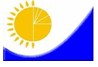 
Мемлекеттік статистика органдары құпиялылығына кепілдік береді
Конфиденциальность гарантируется органами государственной статистики
Мемлекеттік статистика органдары құпиялылығына кепілдік береді
Конфиденциальность гарантируется органами государственной статистики
Мемлекеттік статистика органдары құпиялылығына кепілдік береді
Конфиденциальность гарантируется органами государственной статистики
Мемлекеттік статистика органдары құпиялылығына кепілдік береді
Конфиденциальность гарантируется органами государственной статистики
Мемлекеттік статистика органдары құпиялылығына кепілдік береді
Конфиденциальность гарантируется органами государственной статистики
Қазақстан Республикасы
Статистика агенттiгi төрағасының
2012 жылғы 28 қарашадағы
№ 325 бұйрығына
1-қосымша
Қазақстан Республикасы
Статистика агенттiгi
төрағасының мiндетiн атқарушының
2010 жылғы 21 желтоқсандағы
№ 351 бұйрығына
17-қосымша
Приложение 17
к приказу исполняющего обязанности
Председателя Агентства
Республики Казахстан по статистике
от 21 декабря 2010 года № 351
Қазақстан Республикасы
Статистика агенттiгi төрағасының
2012 жылғы 28 қарашадағы
№ 325 бұйрығына
1-қосымша
Қазақстан Республикасы
Статистика агенттiгi
төрағасының мiндетiн атқарушының
2010 жылғы 21 желтоқсандағы
№ 351 бұйрығына
17-қосымша
Приложение 17
к приказу исполняющего обязанности
Председателя Агентства
Республики Казахстан по статистике
от 21 декабря 2010 года № 351
Қазақстан Республикасы
Статистика агенттiгi төрағасының
2012 жылғы 28 қарашадағы
№ 325 бұйрығына
1-қосымша
Қазақстан Республикасы
Статистика агенттiгi
төрағасының мiндетiн атқарушының
2010 жылғы 21 желтоқсандағы
№ 351 бұйрығына
17-қосымша
Приложение 17
к приказу исполняющего обязанности
Председателя Агентства
Республики Казахстан по статистике
от 21 декабря 2010 года № 351
Ведомстволық статистикалық байқаудың статистикалық нысаны
Статистическая форма ведомственного статистического наблюдения
Ведомстволық статистикалық байқаудың статистикалық нысаны
Статистическая форма ведомственного статистического наблюдения
Ведомстволық статистикалық байқаудың статистикалық нысаны
Статистическая форма ведомственного статистического наблюдения
Ведомстволық статистикалық байқаудың статистикалық нысаны
Статистическая форма ведомственного статистического наблюдения
Ведомстволық статистикалық байқаудың статистикалық нысаны
Статистическая форма ведомственного статистического наблюдения
Қазақстан Республикасы
Статистика агенттiгi төрағасының
2012 жылғы 28 қарашадағы
№ 325 бұйрығына
1-қосымша
Қазақстан Республикасы
Статистика агенттiгi
төрағасының мiндетiн атқарушының
2010 жылғы 21 желтоқсандағы
№ 351 бұйрығына
17-қосымша
Приложение 17
к приказу исполняющего обязанности
Председателя Агентства
Республики Казахстан по статистике
от 21 декабря 2010 года № 351
Қазақстан Республикасы
Статистика агенттiгi төрағасының
2012 жылғы 28 қарашадағы
№ 325 бұйрығына
1-қосымша
Қазақстан Республикасы
Статистика агенттiгi
төрағасының мiндетiн атқарушының
2010 жылғы 21 желтоқсандағы
№ 351 бұйрығына
17-қосымша
Приложение 17
к приказу исполняющего обязанности
Председателя Агентства
Республики Казахстан по статистике
от 21 декабря 2010 года № 351
Қазақстан Республикасы
Статистика агенттiгi төрағасының
2012 жылғы 28 қарашадағы
№ 325 бұйрығына
1-қосымша
Қазақстан Республикасы
Статистика агенттiгi
төрағасының мiндетiн атқарушының
2010 жылғы 21 желтоқсандағы
№ 351 бұйрығына
17-қосымша
Приложение 17
к приказу исполняющего обязанности
Председателя Агентства
Республики Казахстан по статистике
от 21 декабря 2010 года № 351
Қазақстан Республикасы Ұлттық Банкінің аумақтық органына респонденттің орналасқан жері бойынша тапсырылады.
Представляется территориальному органу Национального Банка Республики Казахстан по месту нахождения респондента.
Қазақстан Республикасы Ұлттық Банкінің аумақтық органына респонденттің орналасқан жері бойынша тапсырылады.
Представляется территориальному органу Национального Банка Республики Казахстан по месту нахождения респондента.
Қазақстан Республикасы Ұлттық Банкінің аумақтық органына респонденттің орналасқан жері бойынша тапсырылады.
Представляется территориальному органу Национального Банка Республики Казахстан по месту нахождения респондента.
Қазақстан Республикасы Ұлттық Банкінің аумақтық органына респонденттің орналасқан жері бойынша тапсырылады.
Представляется территориальному органу Национального Банка Республики Казахстан по месту нахождения респондента.
Қазақстан Республикасы Ұлттық Банкінің аумақтық органына респонденттің орналасқан жері бойынша тапсырылады.
Представляется территориальному органу Национального Банка Республики Казахстан по месту нахождения респондента.
Қазақстан Республикасы Ұлттық Банкінің аумақтық органына респонденттің орналасқан жері бойынша тапсырылады.
Представляется территориальному органу Национального Банка Республики Казахстан по месту нахождения респондента.
Қазақстан Республикасы Ұлттық Банкінің аумақтық органына респонденттің орналасқан жері бойынша тапсырылады.
Представляется территориальному органу Национального Банка Республики Казахстан по месту нахождения респондента.
Қазақстан Республикасы Ұлттық Банкінің аумақтық органына респонденттің орналасқан жері бойынша тапсырылады.
Представляется территориальному органу Национального Банка Республики Казахстан по месту нахождения респондента.
Қазақстан Республикасы Ұлттық Банкінің аумақтық органына респонденттің орналасқан жері бойынша тапсырылады.
Представляется территориальному органу Национального Банка Республики Казахстан по месту нахождения респондента.
Статистикалық нысанды www.nationalbank.kz, www.stat.gov.kz сайтынан алуға болады.
Статистическую форму можно получить на сайте www.nationalbank.kz, www.stat.gov.kz.
Статистикалық нысанды www.nationalbank.kz, www.stat.gov.kz сайтынан алуға болады.
Статистическую форму можно получить на сайте www.nationalbank.kz, www.stat.gov.kz.
Статистикалық нысанды www.nationalbank.kz, www.stat.gov.kz сайтынан алуға болады.
Статистическую форму можно получить на сайте www.nationalbank.kz, www.stat.gov.kz.
Статистикалық нысанды www.nationalbank.kz, www.stat.gov.kz сайтынан алуға болады.
Статистическую форму можно получить на сайте www.nationalbank.kz, www.stat.gov.kz.
Статистикалық нысанды www.nationalbank.kz, www.stat.gov.kz сайтынан алуға болады.
Статистическую форму можно получить на сайте www.nationalbank.kz, www.stat.gov.kz.
Статистикалық нысанды www.nationalbank.kz, www.stat.gov.kz сайтынан алуға болады.
Статистическую форму можно получить на сайте www.nationalbank.kz, www.stat.gov.kz.
Статистикалық нысанды www.nationalbank.kz, www.stat.gov.kz сайтынан алуға болады.
Статистическую форму можно получить на сайте www.nationalbank.kz, www.stat.gov.kz.
Статистикалық нысанды www.nationalbank.kz, www.stat.gov.kz сайтынан алуға болады.
Статистическую форму можно получить на сайте www.nationalbank.kz, www.stat.gov.kz.
Статистикалық нысанды www.nationalbank.kz, www.stat.gov.kz сайтынан алуға болады.
Статистическую форму можно получить на сайте www.nationalbank.kz, www.stat.gov.kz.
Мемлекеттік статистиканың тиісті органдарына алғашқы статистикалық деректерді тапсырмау, уақтылы тапсырмау және дәйексіз деректерді беру "Әкімшілік құқық бұзушылық туралы" Қазақстан Республикасы Кодексінің 381-бабында көзделген әкімшілік құқық бұзушылық болып табылады.
Непредставление, несвоевременное представление и предоставление недостоверных первичных статистических данных в соответствующие органы государственной статистики является административным правонарушением, предусмотренным статьей 381 Кодекса Республики Казахстан "Об административных правонарушениях".
Мемлекеттік статистиканың тиісті органдарына алғашқы статистикалық деректерді тапсырмау, уақтылы тапсырмау және дәйексіз деректерді беру "Әкімшілік құқық бұзушылық туралы" Қазақстан Республикасы Кодексінің 381-бабында көзделген әкімшілік құқық бұзушылық болып табылады.
Непредставление, несвоевременное представление и предоставление недостоверных первичных статистических данных в соответствующие органы государственной статистики является административным правонарушением, предусмотренным статьей 381 Кодекса Республики Казахстан "Об административных правонарушениях".
Мемлекеттік статистиканың тиісті органдарына алғашқы статистикалық деректерді тапсырмау, уақтылы тапсырмау және дәйексіз деректерді беру "Әкімшілік құқық бұзушылық туралы" Қазақстан Республикасы Кодексінің 381-бабында көзделген әкімшілік құқық бұзушылық болып табылады.
Непредставление, несвоевременное представление и предоставление недостоверных первичных статистических данных в соответствующие органы государственной статистики является административным правонарушением, предусмотренным статьей 381 Кодекса Республики Казахстан "Об административных правонарушениях".
Мемлекеттік статистиканың тиісті органдарына алғашқы статистикалық деректерді тапсырмау, уақтылы тапсырмау және дәйексіз деректерді беру "Әкімшілік құқық бұзушылық туралы" Қазақстан Республикасы Кодексінің 381-бабында көзделген әкімшілік құқық бұзушылық болып табылады.
Непредставление, несвоевременное представление и предоставление недостоверных первичных статистических данных в соответствующие органы государственной статистики является административным правонарушением, предусмотренным статьей 381 Кодекса Республики Казахстан "Об административных правонарушениях".
Мемлекеттік статистиканың тиісті органдарына алғашқы статистикалық деректерді тапсырмау, уақтылы тапсырмау және дәйексіз деректерді беру "Әкімшілік құқық бұзушылық туралы" Қазақстан Республикасы Кодексінің 381-бабында көзделген әкімшілік құқық бұзушылық болып табылады.
Непредставление, несвоевременное представление и предоставление недостоверных первичных статистических данных в соответствующие органы государственной статистики является административным правонарушением, предусмотренным статьей 381 Кодекса Республики Казахстан "Об административных правонарушениях".
Мемлекеттік статистиканың тиісті органдарына алғашқы статистикалық деректерді тапсырмау, уақтылы тапсырмау және дәйексіз деректерді беру "Әкімшілік құқық бұзушылық туралы" Қазақстан Республикасы Кодексінің 381-бабында көзделген әкімшілік құқық бұзушылық болып табылады.
Непредставление, несвоевременное представление и предоставление недостоверных первичных статистических данных в соответствующие органы государственной статистики является административным правонарушением, предусмотренным статьей 381 Кодекса Республики Казахстан "Об административных правонарушениях".
Мемлекеттік статистиканың тиісті органдарына алғашқы статистикалық деректерді тапсырмау, уақтылы тапсырмау және дәйексіз деректерді беру "Әкімшілік құқық бұзушылық туралы" Қазақстан Республикасы Кодексінің 381-бабында көзделген әкімшілік құқық бұзушылық болып табылады.
Непредставление, несвоевременное представление и предоставление недостоверных первичных статистических данных в соответствующие органы государственной статистики является административным правонарушением, предусмотренным статьей 381 Кодекса Республики Казахстан "Об административных правонарушениях".
Мемлекеттік статистиканың тиісті органдарына алғашқы статистикалық деректерді тапсырмау, уақтылы тапсырмау және дәйексіз деректерді беру "Әкімшілік құқық бұзушылық туралы" Қазақстан Республикасы Кодексінің 381-бабында көзделген әкімшілік құқық бұзушылық болып табылады.
Непредставление, несвоевременное представление и предоставление недостоверных первичных статистических данных в соответствующие органы государственной статистики является административным правонарушением, предусмотренным статьей 381 Кодекса Республики Казахстан "Об административных правонарушениях".
Мемлекеттік статистиканың тиісті органдарына алғашқы статистикалық деректерді тапсырмау, уақтылы тапсырмау және дәйексіз деректерді беру "Әкімшілік құқық бұзушылық туралы" Қазақстан Республикасы Кодексінің 381-бабында көзделген әкімшілік құқық бұзушылық болып табылады.
Непредставление, несвоевременное представление и предоставление недостоверных первичных статистических данных в соответствующие органы государственной статистики является административным правонарушением, предусмотренным статьей 381 Кодекса Республики Казахстан "Об административных правонарушениях".
Статистикалық нысан коды 7331202
Код статистической формы 7331202
Статистикалық нысан коды 7331202
Код статистической формы 7331202
Статистикалық нысан коды 7331202
Код статистической формы 7331202
Резидент еместерден алынған (резидент еместерге
ұсынылған) көлік қызметтері туралы есеп
Отчет об услугах транспорта, полученных от нерезидентов
(предоставленных нерезидентам)
Резидент еместерден алынған (резидент еместерге
ұсынылған) көлік қызметтері туралы есеп
Отчет об услугах транспорта, полученных от нерезидентов
(предоставленных нерезидентам)
Резидент еместерден алынған (резидент еместерге
ұсынылған) көлік қызметтері туралы есеп
Отчет об услугах транспорта, полученных от нерезидентов
(предоставленных нерезидентам)
Резидент еместерден алынған (резидент еместерге
ұсынылған) көлік қызметтері туралы есеп
Отчет об услугах транспорта, полученных от нерезидентов
(предоставленных нерезидентам)
Резидент еместерден алынған (резидент еместерге
ұсынылған) көлік қызметтері туралы есеп
Отчет об услугах транспорта, полученных от нерезидентов
(предоставленных нерезидентам)
Резидент еместерден алынған (резидент еместерге
ұсынылған) көлік қызметтері туралы есеп
Отчет об услугах транспорта, полученных от нерезидентов
(предоставленных нерезидентам)
2-ТБ
2-ПБ
2-ТБ
2-ПБ
2-ТБ
2-ПБ
Резидент еместерден алынған (резидент еместерге
ұсынылған) көлік қызметтері туралы есеп
Отчет об услугах транспорта, полученных от нерезидентов
(предоставленных нерезидентам)
Резидент еместерден алынған (резидент еместерге
ұсынылған) көлік қызметтері туралы есеп
Отчет об услугах транспорта, полученных от нерезидентов
(предоставленных нерезидентам)
Резидент еместерден алынған (резидент еместерге
ұсынылған) көлік қызметтері туралы есеп
Отчет об услугах транспорта, полученных от нерезидентов
(предоставленных нерезидентам)
Резидент еместерден алынған (резидент еместерге
ұсынылған) көлік қызметтері туралы есеп
Отчет об услугах транспорта, полученных от нерезидентов
(предоставленных нерезидентам)
Резидент еместерден алынған (резидент еместерге
ұсынылған) көлік қызметтері туралы есеп
Отчет об услугах транспорта, полученных от нерезидентов
(предоставленных нерезидентам)
Резидент еместерден алынған (резидент еместерге
ұсынылған) көлік қызметтері туралы есеп
Отчет об услугах транспорта, полученных от нерезидентов
(предоставленных нерезидентам)
Тоқсандық
Квартальная
Тоқсандық
Квартальная
Тоқсандық
Квартальная
Есепті кезең
Отчетный период
тоқсан
квартал
тоқсан
квартал
жыл
год
Тасымалдау және көлік – экспедициялық қызметтерін авиациялық, теңіз (өзен), автомобиль, құбыр арқылы жүргізу және электроэнергияны тасымалдау кәсіпорындары ұсынады.
Представляют предприятия, осуществляющие перевозки и транспортно-экспедиционные услуги авиационным, морским (речным), автомобильным, трубопроводным транспортом и передачу электроэнергии.
Тасымалдау және көлік – экспедициялық қызметтерін авиациялық, теңіз (өзен), автомобиль, құбыр арқылы жүргізу және электроэнергияны тасымалдау кәсіпорындары ұсынады.
Представляют предприятия, осуществляющие перевозки и транспортно-экспедиционные услуги авиационным, морским (речным), автомобильным, трубопроводным транспортом и передачу электроэнергии.
Тасымалдау және көлік – экспедициялық қызметтерін авиациялық, теңіз (өзен), автомобиль, құбыр арқылы жүргізу және электроэнергияны тасымалдау кәсіпорындары ұсынады.
Представляют предприятия, осуществляющие перевозки и транспортно-экспедиционные услуги авиационным, морским (речным), автомобильным, трубопроводным транспортом и передачу электроэнергии.
Тасымалдау және көлік – экспедициялық қызметтерін авиациялық, теңіз (өзен), автомобиль, құбыр арқылы жүргізу және электроэнергияны тасымалдау кәсіпорындары ұсынады.
Представляют предприятия, осуществляющие перевозки и транспортно-экспедиционные услуги авиационным, морским (речным), автомобильным, трубопроводным транспортом и передачу электроэнергии.
Тасымалдау және көлік – экспедициялық қызметтерін авиациялық, теңіз (өзен), автомобиль, құбыр арқылы жүргізу және электроэнергияны тасымалдау кәсіпорындары ұсынады.
Представляют предприятия, осуществляющие перевозки и транспортно-экспедиционные услуги авиационным, морским (речным), автомобильным, трубопроводным транспортом и передачу электроэнергии.
Тасымалдау және көлік – экспедициялық қызметтерін авиациялық, теңіз (өзен), автомобиль, құбыр арқылы жүргізу және электроэнергияны тасымалдау кәсіпорындары ұсынады.
Представляют предприятия, осуществляющие перевозки и транспортно-экспедиционные услуги авиационным, морским (речным), автомобильным, трубопроводным транспортом и передачу электроэнергии.
Тасымалдау және көлік – экспедициялық қызметтерін авиациялық, теңіз (өзен), автомобиль, құбыр арқылы жүргізу және электроэнергияны тасымалдау кәсіпорындары ұсынады.
Представляют предприятия, осуществляющие перевозки и транспортно-экспедиционные услуги авиационным, морским (речным), автомобильным, трубопроводным транспортом и передачу электроэнергии.
Тасымалдау және көлік – экспедициялық қызметтерін авиациялық, теңіз (өзен), автомобиль, құбыр арқылы жүргізу және электроэнергияны тасымалдау кәсіпорындары ұсынады.
Представляют предприятия, осуществляющие перевозки и транспортно-экспедиционные услуги авиационным, морским (речным), автомобильным, трубопроводным транспортом и передачу электроэнергии.
Тасымалдау және көлік – экспедициялық қызметтерін авиациялық, теңіз (өзен), автомобиль, құбыр арқылы жүргізу және электроэнергияны тасымалдау кәсіпорындары ұсынады.
Представляют предприятия, осуществляющие перевозки и транспортно-экспедиционные услуги авиационным, морским (речным), автомобильным, трубопроводным транспортом и передачу электроэнергии.
Тапсыру мерзімі: есепті кезеңнен кейін 30-нан кешіктірмей.
Срок представления: не позднее 30 числа после отчетного периода.
Тапсыру мерзімі: есепті кезеңнен кейін 30-нан кешіктірмей.
Срок представления: не позднее 30 числа после отчетного периода.
Тапсыру мерзімі: есепті кезеңнен кейін 30-нан кешіктірмей.
Срок представления: не позднее 30 числа после отчетного периода.
Тапсыру мерзімі: есепті кезеңнен кейін 30-нан кешіктірмей.
Срок представления: не позднее 30 числа после отчетного периода.
Тапсыру мерзімі: есепті кезеңнен кейін 30-нан кешіктірмей.
Срок представления: не позднее 30 числа после отчетного периода.
Тапсыру мерзімі: есепті кезеңнен кейін 30-нан кешіктірмей.
Срок представления: не позднее 30 числа после отчетного периода.
Тапсыру мерзімі: есепті кезеңнен кейін 30-нан кешіктірмей.
Срок представления: не позднее 30 числа после отчетного периода.
Тапсыру мерзімі: есепті кезеңнен кейін 30-нан кешіктірмей.
Срок представления: не позднее 30 числа после отчетного периода.
Тапсыру мерзімі: есепті кезеңнен кейін 30-нан кешіктірмей.
Срок представления: не позднее 30 числа после отчетного периода.
БСН коды
код БИН
БСН коды
код БИН
Көрсеткіштің атауы
Наименование показателя
Жол коды
Код строки
Барлығы
Всего
Әріптес елдердің атауы
Наименование стран-партнеров
Әріптес елдердің атауы
Наименование стран-партнеров
Әріптес елдердің атауы
Наименование стран-партнеров
Әріптес елдердің атауы
Наименование стран-партнеров
Әріптес елдердің атауы
Наименование стран-партнеров
Әріптес елдердің атауы
Наименование стран-партнеров
Әріптес елдердің атауы
Наименование стран-партнеров
Әріптес елдердің атауы
Наименование стран-партнеров
Әріптес елдердің атауы
Наименование стран-партнеров
Көрсеткіштің атауы
Наименование показателя
Жол коды
Код строки
Барлығы
Всего
А
Б
1
2
Қазақстан импортын тасымалдау
Перевозки импорта Казахстана:
10
резидент еместер үшін
для нерезидентов
11
резиденттер үшін
для резидентов
12
Қазақстан экспортын тасымалдау
Перевозки экспорта Казахстана:
20
резидент еместер үшін
для нерезидентов
21
резиденттер үшін
для резидентов
22
Резидент еместердің транзиттік жүктерін Қазақстан аумағы арқылы тасымалдау
Перевозки транзитных грузов нерезидентов через территорию Казахстана
30
Резидент еместердің басқа тауарларын тасымалдау (мысалы, почта)
Перевозки других товаров для нерезидентов (например, почты)
40
Резидент еместердің жүктерін шетелдік маршруттарда тасымалдау
Перевозки грузов нерезидентов на иностранных маршрутах
50
Резидент еместердің жүктерін Қазақстанда тасымалдау
Перевозки грузов в Казахстане для нерезидентов
60
Көрсеткіштің атауы
Наименование показателя
Жол коды
Код строки
Барлығы
Всего
Әріптес елдердің атауы
Наименование стран-партнеров
Әріптес елдердің атауы
Наименование стран-партнеров
Әріптес елдердің атауы
Наименование стран-партнеров
Әріптес елдердің атауы
Наименование стран-партнеров
Әріптес елдердің атауы
Наименование стран-партнеров
Әріптес елдердің атауы
Наименование стран-партнеров
Әріптес елдердің атауы
Наименование стран-партнеров
Әріптес елдердің атауы
Наименование стран-партнеров
Әріптес елдердің атауы
Наименование стран-партнеров
Көрсеткіштің атауы
Наименование показателя
Жол коды
Код строки
Барлығы
Всего
А
Б
1
2
Қазақстанда сатылған билеттер (билеттердің қайтарылуын алып тастағанда)
Билеты, проданные в Казахстане (минус возврат билетов)
70
Басқа елдерде сатылған билеттер (билеттердің қайтарылуын алып тастағанда)
Билеты, проданные в других странах (минус возврат билетов)
80
Шет мемлекеттердің аумағы бойынша рейстеріне басқа елдерде сатылған билеттер (билеттердің қайтарылуын алып тастағанда)
Билеты, проданные в других странах на рейсы по территории иностранных государств (минус возврат билетов)
90
Көрсеткіштің атауы
Наименование показателя
Жол коды
Код строки
Барлығы
Всего
Әріптес елдердің атауы
Наименование стран-партнеров
Әріптес елдердің атауы
Наименование стран-партнеров
Әріптес елдердің атауы
Наименование стран-партнеров
Әріптес елдердің атауы
Наименование стран-партнеров
Әріптес елдердің атауы
Наименование стран-партнеров
Әріптес елдердің атауы
Наименование стран-партнеров
Әріптес елдердің атауы
Наименование стран-партнеров
Әріптес елдердің атауы
Наименование стран-партнеров
Әріптес елдердің атауы
Наименование стран-партнеров
Көрсеткіштің атауы
Наименование показателя
Жол коды
Код строки
Барлығы
Всего
А
Б
1
2
Көлік құралдарын экипажымен бірге жүк тасымалдау үшін жалдау
Аренда транспортных средств с экипажем для перевозки грузов
100
Көлік құралдарын экипажымен бірге жолаушы тасымалдау үшін жалдау
Аренда транспортных средств с экипажем для перевозки пассажиров
110
Экспедиторлық және басқа агенттік қызметтер үшін комиссиялық сыйақы
Комиссионное вознаграждение за экспедиторские и другие агентские услуги
120
Өзге қызметтер (нақты көрсетіңіз)
Прочие услуги (укажите подробно)
130
Көрсеткіштің атауы
Наименование показателя
Жол коды
Код строки
Барлығы
Всего
Әріптес елдердің атауы
Наименование стран-партнеров
Әріптес елдердің атауы
Наименование стран-партнеров
Әріптес елдердің атауы
Наименование стран-партнеров
Әріптес елдердің атауы
Наименование стран-партнеров
Әріптес елдердің атауы
Наименование стран-партнеров
Әріптес елдердің атауы
Наименование стран-партнеров
Әріптес елдердің атауы
Наименование стран-партнеров
Әріптес елдердің атауы
Наименование стран-партнеров
Әріптес елдердің атауы
Наименование стран-партнеров
Көрсеткіштің атауы
Наименование показателя
Жол коды
Код строки
Барлығы
Всего
А
Б
1
2
Қазақстандық тауарларды шет мемлекеттердің аумағы бойынша транзиттік тасымалдау
Транзитные перевозки казахстанских товаров по территории иностранных государств
140
Көлік құралдарын экипажымен бірге жолаушы тасымалдау үшін жалдау
Аренда транспортных средств с экипажем для перевозки грузов
150
Көлік құралдарын экипажымен бірге жолаушы тасымалдау үшін жалдау
Аренда транспортных средств с экипажем для перевозки пассажиров
160
Кемелерді жағалауға қою, ұшақтар және автокөлік құралдарының тұрағы
Постановка судов к причалу, стоянка самолетов и автотранспортных средств
170
Тиеу (түсіру)
Погрузка (разгрузка)
180
Жанар май құю
Заправка топливом
190
Азық-түлікпен қамтамасыз ету
Снабжение продовольствием
200
Навигациялық және ұқсас алымдар
Навигационные и аналогичные сборы
210
Билеттерді сату үшін агенттерге комиссиялық сыйақы
Комиссионное вознаграждение агентам за продажу билетов
220
Басқа агенттік қызметтер үшін комиссиялық сыйақы (экспедиторлықты қоса)
Комиссионное вознаграждение за другие агентские услуги (включая экспедиторские)
230
Өзге қызметтер (нақты көрсетіңіз)
Прочие услуги (укажите подробно)
240Қазақстан Республикасы
Статистика агенттiгi төрағасының
2012 жылғы 28 қарашадағы
№ 325 бұйрығына
2-қосымша
Қазақстан Республикасы
Статистика агенттiгi төрағасының
мiндетiн атқарушының
2010 жылғы 21 желтоқсандағы
№ 351 бұйрығына
18-қосымша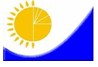 
Мемлекеттік статистика органдары құпиялылығына кепілдік береді
Конфиденциальность гарантируется органами государственной статистики
Мемлекеттік статистика органдары құпиялылығына кепілдік береді
Конфиденциальность гарантируется органами государственной статистики
Мемлекеттік статистика органдары құпиялылығына кепілдік береді
Конфиденциальность гарантируется органами государственной статистики
Мемлекеттік статистика органдары құпиялылығына кепілдік береді
Конфиденциальность гарантируется органами государственной статистики
Мемлекеттік статистика органдары құпиялылығына кепілдік береді
Конфиденциальность гарантируется органами государственной статистики
Қазақстан Республикасы
Статистика агенттiгi төрағасының
2012 жылғы 28 қарашадағы
№ 325 бұйрығына
3-қосымша
Қазақстан Республикасы
Статистика агенттiгi
төрағасының мiндетiн атқарушының
2010 жылғы 21 желтоқсандағы
№ 351 бұйрығына
19-қосымша
Приложение 19
к приказу исполняющего обязанности
Председателя Агентства
Республики Казахстан по статистике
от 21 декабря 2010 года № 351
Қазақстан Республикасы
Статистика агенттiгi төрағасының
2012 жылғы 28 қарашадағы
№ 325 бұйрығына
3-қосымша
Қазақстан Республикасы
Статистика агенттiгi
төрағасының мiндетiн атқарушының
2010 жылғы 21 желтоқсандағы
№ 351 бұйрығына
19-қосымша
Приложение 19
к приказу исполняющего обязанности
Председателя Агентства
Республики Казахстан по статистике
от 21 декабря 2010 года № 351
Қазақстан Республикасы
Статистика агенттiгi төрағасының
2012 жылғы 28 қарашадағы
№ 325 бұйрығына
3-қосымша
Қазақстан Республикасы
Статистика агенттiгi
төрағасының мiндетiн атқарушының
2010 жылғы 21 желтоқсандағы
№ 351 бұйрығына
19-қосымша
Приложение 19
к приказу исполняющего обязанности
Председателя Агентства
Республики Казахстан по статистике
от 21 декабря 2010 года № 351
Ведомстволық статистикалық байқаудың статистикалық нысаны
Статистическая форма ведомственного статистического наблюдения
Ведомстволық статистикалық байқаудың статистикалық нысаны
Статистическая форма ведомственного статистического наблюдения
Ведомстволық статистикалық байқаудың статистикалық нысаны
Статистическая форма ведомственного статистического наблюдения
Ведомстволық статистикалық байқаудың статистикалық нысаны
Статистическая форма ведомственного статистического наблюдения
Ведомстволық статистикалық байқаудың статистикалық нысаны
Статистическая форма ведомственного статистического наблюдения
Қазақстан Республикасы
Статистика агенттiгi төрағасының
2012 жылғы 28 қарашадағы
№ 325 бұйрығына
3-қосымша
Қазақстан Республикасы
Статистика агенттiгi
төрағасының мiндетiн атқарушының
2010 жылғы 21 желтоқсандағы
№ 351 бұйрығына
19-қосымша
Приложение 19
к приказу исполняющего обязанности
Председателя Агентства
Республики Казахстан по статистике
от 21 декабря 2010 года № 351
Қазақстан Республикасы
Статистика агенттiгi төрағасының
2012 жылғы 28 қарашадағы
№ 325 бұйрығына
3-қосымша
Қазақстан Республикасы
Статистика агенттiгi
төрағасының мiндетiн атқарушының
2010 жылғы 21 желтоқсандағы
№ 351 бұйрығына
19-қосымша
Приложение 19
к приказу исполняющего обязанности
Председателя Агентства
Республики Казахстан по статистике
от 21 декабря 2010 года № 351
Қазақстан Республикасы
Статистика агенттiгi төрағасының
2012 жылғы 28 қарашадағы
№ 325 бұйрығына
3-қосымша
Қазақстан Республикасы
Статистика агенттiгi
төрағасының мiндетiн атқарушының
2010 жылғы 21 желтоқсандағы
№ 351 бұйрығына
19-қосымша
Приложение 19
к приказу исполняющего обязанности
Председателя Агентства
Республики Казахстан по статистике
от 21 декабря 2010 года № 351
Қазақстан Республикасы Ұлттық Банкінің аумақтық органына респонденттің орналасқан жері бойынша тапсырылады.
Представляется территориальному органу Национального Банка Республики Казахстан по месту нахождения респондента.
Қазақстан Республикасы Ұлттық Банкінің аумақтық органына респонденттің орналасқан жері бойынша тапсырылады.
Представляется территориальному органу Национального Банка Республики Казахстан по месту нахождения респондента.
Қазақстан Республикасы Ұлттық Банкінің аумақтық органына респонденттің орналасқан жері бойынша тапсырылады.
Представляется территориальному органу Национального Банка Республики Казахстан по месту нахождения респондента.
Қазақстан Республикасы Ұлттық Банкінің аумақтық органына респонденттің орналасқан жері бойынша тапсырылады.
Представляется территориальному органу Национального Банка Республики Казахстан по месту нахождения респондента.
Қазақстан Республикасы Ұлттық Банкінің аумақтық органына респонденттің орналасқан жері бойынша тапсырылады.
Представляется территориальному органу Национального Банка Республики Казахстан по месту нахождения респондента.
Қазақстан Республикасы Ұлттық Банкінің аумақтық органына респонденттің орналасқан жері бойынша тапсырылады.
Представляется территориальному органу Национального Банка Республики Казахстан по месту нахождения респондента.
Қазақстан Республикасы Ұлттық Банкінің аумақтық органына респонденттің орналасқан жері бойынша тапсырылады.
Представляется территориальному органу Национального Банка Республики Казахстан по месту нахождения респондента.
Қазақстан Республикасы Ұлттық Банкінің аумақтық органына респонденттің орналасқан жері бойынша тапсырылады.
Представляется территориальному органу Национального Банка Республики Казахстан по месту нахождения респондента.
Қазақстан Республикасы Ұлттық Банкінің аумақтық органына респонденттің орналасқан жері бойынша тапсырылады.
Представляется территориальному органу Национального Банка Республики Казахстан по месту нахождения респондента.
Статистикалық нысанды www.nationalbank.kz, www.stat.gov.kz сайтынан алуға болады.
Статистическую форму можно получить на сайте www.nationalbank.kz, www.stat.gov.kz.
Статистикалық нысанды www.nationalbank.kz, www.stat.gov.kz сайтынан алуға болады.
Статистическую форму можно получить на сайте www.nationalbank.kz, www.stat.gov.kz.
Статистикалық нысанды www.nationalbank.kz, www.stat.gov.kz сайтынан алуға болады.
Статистическую форму можно получить на сайте www.nationalbank.kz, www.stat.gov.kz.
Статистикалық нысанды www.nationalbank.kz, www.stat.gov.kz сайтынан алуға болады.
Статистическую форму можно получить на сайте www.nationalbank.kz, www.stat.gov.kz.
Статистикалық нысанды www.nationalbank.kz, www.stat.gov.kz сайтынан алуға болады.
Статистическую форму можно получить на сайте www.nationalbank.kz, www.stat.gov.kz.
Статистикалық нысанды www.nationalbank.kz, www.stat.gov.kz сайтынан алуға болады.
Статистическую форму можно получить на сайте www.nationalbank.kz, www.stat.gov.kz.
Статистикалық нысанды www.nationalbank.kz, www.stat.gov.kz сайтынан алуға болады.
Статистическую форму можно получить на сайте www.nationalbank.kz, www.stat.gov.kz.
Статистикалық нысанды www.nationalbank.kz, www.stat.gov.kz сайтынан алуға болады.
Статистическую форму можно получить на сайте www.nationalbank.kz, www.stat.gov.kz.
Статистикалық нысанды www.nationalbank.kz, www.stat.gov.kz сайтынан алуға болады.
Статистическую форму можно получить на сайте www.nationalbank.kz, www.stat.gov.kz.
Мемлекеттік статистиканың тиісті органдарына алғашқы статистикалық деректерді тапсырмау, уақтылы тапсырмау және дәйексіз деректерді беру "Әкімшілік құқық бұзушылық туралы" Қазақстан Республикасы Кодексінің 381-бабында көзделген әкімшілік құқық бұзушылық болып табылады.
Непредставление, несвоевременное представление и предоставление недостоверных первичных статистических данных в соответствующие органы государственной статистики является административным правонарушением, предусмотренным статьей 381 Кодекса Республики Казахстан "Об административных правонарушениях".
Мемлекеттік статистиканың тиісті органдарына алғашқы статистикалық деректерді тапсырмау, уақтылы тапсырмау және дәйексіз деректерді беру "Әкімшілік құқық бұзушылық туралы" Қазақстан Республикасы Кодексінің 381-бабында көзделген әкімшілік құқық бұзушылық болып табылады.
Непредставление, несвоевременное представление и предоставление недостоверных первичных статистических данных в соответствующие органы государственной статистики является административным правонарушением, предусмотренным статьей 381 Кодекса Республики Казахстан "Об административных правонарушениях".
Мемлекеттік статистиканың тиісті органдарына алғашқы статистикалық деректерді тапсырмау, уақтылы тапсырмау және дәйексіз деректерді беру "Әкімшілік құқық бұзушылық туралы" Қазақстан Республикасы Кодексінің 381-бабында көзделген әкімшілік құқық бұзушылық болып табылады.
Непредставление, несвоевременное представление и предоставление недостоверных первичных статистических данных в соответствующие органы государственной статистики является административным правонарушением, предусмотренным статьей 381 Кодекса Республики Казахстан "Об административных правонарушениях".
Мемлекеттік статистиканың тиісті органдарына алғашқы статистикалық деректерді тапсырмау, уақтылы тапсырмау және дәйексіз деректерді беру "Әкімшілік құқық бұзушылық туралы" Қазақстан Республикасы Кодексінің 381-бабында көзделген әкімшілік құқық бұзушылық болып табылады.
Непредставление, несвоевременное представление и предоставление недостоверных первичных статистических данных в соответствующие органы государственной статистики является административным правонарушением, предусмотренным статьей 381 Кодекса Республики Казахстан "Об административных правонарушениях".
Мемлекеттік статистиканың тиісті органдарына алғашқы статистикалық деректерді тапсырмау, уақтылы тапсырмау және дәйексіз деректерді беру "Әкімшілік құқық бұзушылық туралы" Қазақстан Республикасы Кодексінің 381-бабында көзделген әкімшілік құқық бұзушылық болып табылады.
Непредставление, несвоевременное представление и предоставление недостоверных первичных статистических данных в соответствующие органы государственной статистики является административным правонарушением, предусмотренным статьей 381 Кодекса Республики Казахстан "Об административных правонарушениях".
Мемлекеттік статистиканың тиісті органдарына алғашқы статистикалық деректерді тапсырмау, уақтылы тапсырмау және дәйексіз деректерді беру "Әкімшілік құқық бұзушылық туралы" Қазақстан Республикасы Кодексінің 381-бабында көзделген әкімшілік құқық бұзушылық болып табылады.
Непредставление, несвоевременное представление и предоставление недостоверных первичных статистических данных в соответствующие органы государственной статистики является административным правонарушением, предусмотренным статьей 381 Кодекса Республики Казахстан "Об административных правонарушениях".
Мемлекеттік статистиканың тиісті органдарына алғашқы статистикалық деректерді тапсырмау, уақтылы тапсырмау және дәйексіз деректерді беру "Әкімшілік құқық бұзушылық туралы" Қазақстан Республикасы Кодексінің 381-бабында көзделген әкімшілік құқық бұзушылық болып табылады.
Непредставление, несвоевременное представление и предоставление недостоверных первичных статистических данных в соответствующие органы государственной статистики является административным правонарушением, предусмотренным статьей 381 Кодекса Республики Казахстан "Об административных правонарушениях".
Мемлекеттік статистиканың тиісті органдарына алғашқы статистикалық деректерді тапсырмау, уақтылы тапсырмау және дәйексіз деректерді беру "Әкімшілік құқық бұзушылық туралы" Қазақстан Республикасы Кодексінің 381-бабында көзделген әкімшілік құқық бұзушылық болып табылады.
Непредставление, несвоевременное представление и предоставление недостоверных первичных статистических данных в соответствующие органы государственной статистики является административным правонарушением, предусмотренным статьей 381 Кодекса Республики Казахстан "Об административных правонарушениях".
Мемлекеттік статистиканың тиісті органдарына алғашқы статистикалық деректерді тапсырмау, уақтылы тапсырмау және дәйексіз деректерді беру "Әкімшілік құқық бұзушылық туралы" Қазақстан Республикасы Кодексінің 381-бабында көзделген әкімшілік құқық бұзушылық болып табылады.
Непредставление, несвоевременное представление и предоставление недостоверных первичных статистических данных в соответствующие органы государственной статистики является административным правонарушением, предусмотренным статьей 381 Кодекса Республики Казахстан "Об административных правонарушениях".
Статистикалық нысан коды 7341202
Код статистической формы 7341202
Статистикалық нысан коды 7341202
Код статистической формы 7341202
Статистикалық нысан коды 7341202
Код статистической формы 7341202
"Резидент еместерден алынған (резидент еместерге
ұсынылған) темір жол көлігі қызметтері туралы есеп"
"Отчет об услугах железнодорожного транспорта, полученных
от нерезидентов (предоставленных нерезидентам)"
"Резидент еместерден алынған (резидент еместерге
ұсынылған) темір жол көлігі қызметтері туралы есеп"
"Отчет об услугах железнодорожного транспорта, полученных
от нерезидентов (предоставленных нерезидентам)"
"Резидент еместерден алынған (резидент еместерге
ұсынылған) темір жол көлігі қызметтері туралы есеп"
"Отчет об услугах железнодорожного транспорта, полученных
от нерезидентов (предоставленных нерезидентам)"
"Резидент еместерден алынған (резидент еместерге
ұсынылған) темір жол көлігі қызметтері туралы есеп"
"Отчет об услугах железнодорожного транспорта, полученных
от нерезидентов (предоставленных нерезидентам)"
"Резидент еместерден алынған (резидент еместерге
ұсынылған) темір жол көлігі қызметтері туралы есеп"
"Отчет об услугах железнодорожного транспорта, полученных
от нерезидентов (предоставленных нерезидентам)"
"Резидент еместерден алынған (резидент еместерге
ұсынылған) темір жол көлігі қызметтері туралы есеп"
"Отчет об услугах железнодорожного транспорта, полученных
от нерезидентов (предоставленных нерезидентам)"
3-ТБ
3-ПБ
3-ТБ
3-ПБ
3-ТБ
3-ПБ
"Резидент еместерден алынған (резидент еместерге
ұсынылған) темір жол көлігі қызметтері туралы есеп"
"Отчет об услугах железнодорожного транспорта, полученных
от нерезидентов (предоставленных нерезидентам)"
"Резидент еместерден алынған (резидент еместерге
ұсынылған) темір жол көлігі қызметтері туралы есеп"
"Отчет об услугах железнодорожного транспорта, полученных
от нерезидентов (предоставленных нерезидентам)"
"Резидент еместерден алынған (резидент еместерге
ұсынылған) темір жол көлігі қызметтері туралы есеп"
"Отчет об услугах железнодорожного транспорта, полученных
от нерезидентов (предоставленных нерезидентам)"
"Резидент еместерден алынған (резидент еместерге
ұсынылған) темір жол көлігі қызметтері туралы есеп"
"Отчет об услугах железнодорожного транспорта, полученных
от нерезидентов (предоставленных нерезидентам)"
"Резидент еместерден алынған (резидент еместерге
ұсынылған) темір жол көлігі қызметтері туралы есеп"
"Отчет об услугах железнодорожного транспорта, полученных
от нерезидентов (предоставленных нерезидентам)"
"Резидент еместерден алынған (резидент еместерге
ұсынылған) темір жол көлігі қызметтері туралы есеп"
"Отчет об услугах железнодорожного транспорта, полученных
от нерезидентов (предоставленных нерезидентам)"
Тоқсандық
Квартальная
Тоқсандық
Квартальная
Тоқсандық
Квартальная
Есепті кезең
Отчетный период
тоқсан
квартал
тоқсан
квартал
жыл
год
Ұлттық компания "Қазақстан Темір Жолы" акционерлік қоғамы, "Жолаушы тасымалдау" акционерлік қоғамы, темір жол көлігінің кәсіпорындары ұсынады.
Представляют Акционерное общество "Национальная компания Қазақстан Темір Жолы", акционерное общество "Пассажирские перевозки", предприятия железнодорожного транспорта.
Ұлттық компания "Қазақстан Темір Жолы" акционерлік қоғамы, "Жолаушы тасымалдау" акционерлік қоғамы, темір жол көлігінің кәсіпорындары ұсынады.
Представляют Акционерное общество "Национальная компания Қазақстан Темір Жолы", акционерное общество "Пассажирские перевозки", предприятия железнодорожного транспорта.
Ұлттық компания "Қазақстан Темір Жолы" акционерлік қоғамы, "Жолаушы тасымалдау" акционерлік қоғамы, темір жол көлігінің кәсіпорындары ұсынады.
Представляют Акционерное общество "Национальная компания Қазақстан Темір Жолы", акционерное общество "Пассажирские перевозки", предприятия железнодорожного транспорта.
Ұлттық компания "Қазақстан Темір Жолы" акционерлік қоғамы, "Жолаушы тасымалдау" акционерлік қоғамы, темір жол көлігінің кәсіпорындары ұсынады.
Представляют Акционерное общество "Национальная компания Қазақстан Темір Жолы", акционерное общество "Пассажирские перевозки", предприятия железнодорожного транспорта.
Ұлттық компания "Қазақстан Темір Жолы" акционерлік қоғамы, "Жолаушы тасымалдау" акционерлік қоғамы, темір жол көлігінің кәсіпорындары ұсынады.
Представляют Акционерное общество "Национальная компания Қазақстан Темір Жолы", акционерное общество "Пассажирские перевозки", предприятия железнодорожного транспорта.
Ұлттық компания "Қазақстан Темір Жолы" акционерлік қоғамы, "Жолаушы тасымалдау" акционерлік қоғамы, темір жол көлігінің кәсіпорындары ұсынады.
Представляют Акционерное общество "Национальная компания Қазақстан Темір Жолы", акционерное общество "Пассажирские перевозки", предприятия железнодорожного транспорта.
Ұлттық компания "Қазақстан Темір Жолы" акционерлік қоғамы, "Жолаушы тасымалдау" акционерлік қоғамы, темір жол көлігінің кәсіпорындары ұсынады.
Представляют Акционерное общество "Национальная компания Қазақстан Темір Жолы", акционерное общество "Пассажирские перевозки", предприятия железнодорожного транспорта.
Ұлттық компания "Қазақстан Темір Жолы" акционерлік қоғамы, "Жолаушы тасымалдау" акционерлік қоғамы, темір жол көлігінің кәсіпорындары ұсынады.
Представляют Акционерное общество "Национальная компания Қазақстан Темір Жолы", акционерное общество "Пассажирские перевозки", предприятия железнодорожного транспорта.
Ұлттық компания "Қазақстан Темір Жолы" акционерлік қоғамы, "Жолаушы тасымалдау" акционерлік қоғамы, темір жол көлігінің кәсіпорындары ұсынады.
Представляют Акционерное общество "Национальная компания Қазақстан Темір Жолы", акционерное общество "Пассажирские перевозки", предприятия железнодорожного транспорта.
Тапсыру мерзімі: есепті кезеңнен кейін 30-нан кешіктірмей.
Срок представления: не позднее 30 числа после отчетного периода.
Тапсыру мерзімі: есепті кезеңнен кейін 30-нан кешіктірмей.
Срок представления: не позднее 30 числа после отчетного периода.
Тапсыру мерзімі: есепті кезеңнен кейін 30-нан кешіктірмей.
Срок представления: не позднее 30 числа после отчетного периода.
Тапсыру мерзімі: есепті кезеңнен кейін 30-нан кешіктірмей.
Срок представления: не позднее 30 числа после отчетного периода.
Тапсыру мерзімі: есепті кезеңнен кейін 30-нан кешіктірмей.
Срок представления: не позднее 30 числа после отчетного периода.
Тапсыру мерзімі: есепті кезеңнен кейін 30-нан кешіктірмей.
Срок представления: не позднее 30 числа после отчетного периода.
Тапсыру мерзімі: есепті кезеңнен кейін 30-нан кешіктірмей.
Срок представления: не позднее 30 числа после отчетного периода.
Тапсыру мерзімі: есепті кезеңнен кейін 30-нан кешіктірмей.
Срок представления: не позднее 30 числа после отчетного периода.
Тапсыру мерзімі: есепті кезеңнен кейін 30-нан кешіктірмей.
Срок представления: не позднее 30 числа после отчетного периода.
БСН коды
код БИН
БСН коды
код БИН
Көрсеткіштің атауы
Наименование показателя
Жол коды
Код строки
Барлығы
Всего
Әріптес елдердің атауы
Наименование стран-партнеров
Әріптес елдердің атауы
Наименование стран-партнеров
Әріптес елдердің атауы
Наименование стран-партнеров
Әріптес елдердің атауы
Наименование стран-партнеров
Әріптес елдердің атауы
Наименование стран-партнеров
Әріптес елдердің атауы
Наименование стран-партнеров
Әріптес елдердің атауы
Наименование стран-партнеров
Әріптес елдердің атауы
Наименование стран-партнеров
Әріптес елдердің атауы
Наименование стран-партнеров
Көрсеткіштің атауы
Наименование показателя
Жол коды
Код строки
Барлығы
Всего
А
Б
1
2
Резидент еместерге ұсынылған қызметтер
Услуги, предоставленные нерезидентам
Резидент еместерге ұсынылған қызметтер
Услуги, предоставленные нерезидентам
Резидент еместерге ұсынылған қызметтер
Услуги, предоставленные нерезидентам
Резидент еместерге ұсынылған қызметтер
Услуги, предоставленные нерезидентам
Резидент еместерге ұсынылған қызметтер
Услуги, предоставленные нерезидентам
Резидент еместерге ұсынылған қызметтер
Услуги, предоставленные нерезидентам
Резидент еместерге ұсынылған қызметтер
Услуги, предоставленные нерезидентам
Резидент еместерге ұсынылған қызметтер
Услуги, предоставленные нерезидентам
Резидент еместерге ұсынылған қызметтер
Услуги, предоставленные нерезидентам
Резидент еместерге ұсынылған қызметтер
Услуги, предоставленные нерезидентам
Резидент еместерге ұсынылған қызметтер
Услуги, предоставленные нерезидентам
Резидент еместерге ұсынылған қызметтер
Услуги, предоставленные нерезидентам
Резидент еместердің транзиттік жүктерін Қазақстан аумағы арқылы тасымалдау
Перевозки транзитных грузов нерезидентов через территорию Казахстана
10
Қазақстанның темір жол желісін резидент емес темір жол кәсіпорындарының пайдалануы
Использование железнодорожной сети Казахстана железнодорожными предприятиями-нерезидентами
20
Экспедиторлық және басқа агенттік қызметтерге комиссиялық сыйақы
Комиссионное вознаграждение за экспедиторские и другие агентские услуги
30
Басқа қызметтер (нақты көрсетіңіз)
Другие услуги (укажите подробно)
40
Резидент еместерден алынған қызметтер
Услуги, полученные от нерезидентов
Резидент еместерден алынған қызметтер
Услуги, полученные от нерезидентов
Резидент еместерден алынған қызметтер
Услуги, полученные от нерезидентов
Резидент еместерден алынған қызметтер
Услуги, полученные от нерезидентов
Резидент еместерден алынған қызметтер
Услуги, полученные от нерезидентов
Резидент еместерден алынған қызметтер
Услуги, полученные от нерезидентов
Резидент еместерден алынған қызметтер
Услуги, полученные от нерезидентов
Резидент еместерден алынған қызметтер
Услуги, полученные от нерезидентов
Резидент еместерден алынған қызметтер
Услуги, полученные от нерезидентов
Резидент еместерден алынған қызметтер
Услуги, полученные от нерезидентов
Резидент еместерден алынған қызметтер
Услуги, полученные от нерезидентов
Резидент еместерден алынған қызметтер
Услуги, полученные от нерезидентов
Қазақстандық тауарларды шет мемлекеттердің аумағы бойынша транзиттік тасымалдау
Транзитные перевозки казахстанских товаров по территории иностранных государств
50
оның ішінде:
в том числе:
экспорттық тауарларды
экспортных товаров
51
импорттық тауарларды
импортных товаров
52
Қазақстанның темір жол желісін резидент емес темір жол кәсіпорындарының пайдалануы
Использование железнодорожной сети иностранных государств железнодорожными предприятиями-резидентами
60
Экспедиторлық және басқа агенттік қызметтерге комиссиялық сыйақы
Комиссионное вознаграждение за экспедиторские и другие агентские услуги
70
Басқа қызметтер (нақты көрсетіңіз)
Другие услуги (укажите подробно)
80
Көрсеткіштің атауы
Наименование показателя
Жол коды
Код строки
Барлығы
Всего
Әріптес елдердің атауы
Наименование стран-партнеров
Әріптес елдердің атауы
Наименование стран-партнеров
Әріптес елдердің атауы
Наименование стран-партнеров
Әріптес елдердің атауы
Наименование стран-партнеров
Әріптес елдердің атауы
Наименование стран-партнеров
Әріптес елдердің атауы
Наименование стран-партнеров
Әріптес елдердің атауы
Наименование стран-партнеров
Әріптес елдердің атауы
Наименование стран-партнеров
Әріптес елдердің атауы
Наименование стран-партнеров
Көрсеткіштің атауы
Наименование показателя
Жол коды
Код строки
Барлығы
Всего
А
Б
1
2
Жолаушыларды халықаралық қатынас жолдарымен тасымалдағаны үшін резидент еместерге ұсынылған қызметтер
Услуги, предоставленные нерезидентам за перевозки пассажиров в международном сообщении
90
Қазақстанның темір жол желісін резидент емес темір жол кәсіпорындарының пайдалануы
Использование железнодорожной сети Казахстана железнодорожными предприятиями-нерезидентами
100
Жолаушыларды халықаралық қатынас жолдарымен тасымалдағаны үшін резидент еместерден алынған қызметтер
Услуги, полученные от нерезидентов за перевозки пассажиров в международном сообщении
110
Қазақстанның темір жол желісін резидент емес темір жол кәсіпорындарының пайдалануы
Использование железнодорожной сети иностранных государств железнодорожными предприятиями-резидентами
120
Тасымалданған жолаушылар саны, мың адам
Количество перевезенных пассажиров, тысяч человек
130Қазақстан Республикасы
Статистика агенттiгi төрағасының
2012 жылғы 28 қарашадағы
№ 325 бұйрығына
4-қосымша
Қазақстан Республикасы
Статистика агенттiгi төрағасының
мiндетiн атқарушының
2010 жылғы 21 желтоқсандағы
№ 351 бұйрығына
20-қосымша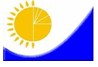 
Мемлекеттік статистика органдары құпиялылығына кепілдік береді
Конфиденциальность гарантируется органами государственной статистики
Мемлекеттік статистика органдары құпиялылығына кепілдік береді
Конфиденциальность гарантируется органами государственной статистики
Мемлекеттік статистика органдары құпиялылығына кепілдік береді
Конфиденциальность гарантируется органами государственной статистики
Мемлекеттік статистика органдары құпиялылығына кепілдік береді
Конфиденциальность гарантируется органами государственной статистики
Мемлекеттік статистика органдары құпиялылығына кепілдік береді
Конфиденциальность гарантируется органами государственной статистики
Қазақстан Республикасы
Статистика агенттiгi төрағасының
2012 жылғы 28 қарашадағы
№ 325 бұйрығына
5-қосымша
Қазақстан Республикасы
Статистика агенттiгi
төрағасының мiндетiн атқарушының
2010 жылғы 21 желтоқсандағы
№ 351 бұйрығына
21-қосымша
Приложение 21
к приказу исполняющего обязанности
Председателя Агентства
Республики Казахстан по статистике
от 21 декабря 2010 года № 351
Қазақстан Республикасы
Статистика агенттiгi төрағасының
2012 жылғы 28 қарашадағы
№ 325 бұйрығына
5-қосымша
Қазақстан Республикасы
Статистика агенттiгi
төрағасының мiндетiн атқарушының
2010 жылғы 21 желтоқсандағы
№ 351 бұйрығына
21-қосымша
Приложение 21
к приказу исполняющего обязанности
Председателя Агентства
Республики Казахстан по статистике
от 21 декабря 2010 года № 351
Қазақстан Республикасы
Статистика агенттiгi төрағасының
2012 жылғы 28 қарашадағы
№ 325 бұйрығына
5-қосымша
Қазақстан Республикасы
Статистика агенттiгi
төрағасының мiндетiн атқарушының
2010 жылғы 21 желтоқсандағы
№ 351 бұйрығына
21-қосымша
Приложение 21
к приказу исполняющего обязанности
Председателя Агентства
Республики Казахстан по статистике
от 21 декабря 2010 года № 351
Ведомстволық статистикалық байқаудың статистикалық нысаны
Статистическая форма ведомственного статистического наблюдения
Ведомстволық статистикалық байқаудың статистикалық нысаны
Статистическая форма ведомственного статистического наблюдения
Ведомстволық статистикалық байқаудың статистикалық нысаны
Статистическая форма ведомственного статистического наблюдения
Ведомстволық статистикалық байқаудың статистикалық нысаны
Статистическая форма ведомственного статистического наблюдения
Ведомстволық статистикалық байқаудың статистикалық нысаны
Статистическая форма ведомственного статистического наблюдения
Қазақстан Республикасы
Статистика агенттiгi төрағасының
2012 жылғы 28 қарашадағы
№ 325 бұйрығына
5-қосымша
Қазақстан Республикасы
Статистика агенттiгi
төрағасының мiндетiн атқарушының
2010 жылғы 21 желтоқсандағы
№ 351 бұйрығына
21-қосымша
Приложение 21
к приказу исполняющего обязанности
Председателя Агентства
Республики Казахстан по статистике
от 21 декабря 2010 года № 351
Қазақстан Республикасы
Статистика агенттiгi төрағасының
2012 жылғы 28 қарашадағы
№ 325 бұйрығына
5-қосымша
Қазақстан Республикасы
Статистика агенттiгi
төрағасының мiндетiн атқарушының
2010 жылғы 21 желтоқсандағы
№ 351 бұйрығына
21-қосымша
Приложение 21
к приказу исполняющего обязанности
Председателя Агентства
Республики Казахстан по статистике
от 21 декабря 2010 года № 351
Қазақстан Республикасы
Статистика агенттiгi төрағасының
2012 жылғы 28 қарашадағы
№ 325 бұйрығына
5-қосымша
Қазақстан Республикасы
Статистика агенттiгi
төрағасының мiндетiн атқарушының
2010 жылғы 21 желтоқсандағы
№ 351 бұйрығына
21-қосымша
Приложение 21
к приказу исполняющего обязанности
Председателя Агентства
Республики Казахстан по статистике
от 21 декабря 2010 года № 351
Қазақстан Республикасы Ұлттық Банкінің аумақтық органына респонденттің орналасқан жері бойынша тапсырылады.
Представляется территориальному органу Национального Банка Республики Казахстан по месту нахождения респондента.
Қазақстан Республикасы Ұлттық Банкінің аумақтық органына респонденттің орналасқан жері бойынша тапсырылады.
Представляется территориальному органу Национального Банка Республики Казахстан по месту нахождения респондента.
Қазақстан Республикасы Ұлттық Банкінің аумақтық органына респонденттің орналасқан жері бойынша тапсырылады.
Представляется территориальному органу Национального Банка Республики Казахстан по месту нахождения респондента.
Қазақстан Республикасы Ұлттық Банкінің аумақтық органына респонденттің орналасқан жері бойынша тапсырылады.
Представляется территориальному органу Национального Банка Республики Казахстан по месту нахождения респондента.
Қазақстан Республикасы Ұлттық Банкінің аумақтық органына респонденттің орналасқан жері бойынша тапсырылады.
Представляется территориальному органу Национального Банка Республики Казахстан по месту нахождения респондента.
Қазақстан Республикасы Ұлттық Банкінің аумақтық органына респонденттің орналасқан жері бойынша тапсырылады.
Представляется территориальному органу Национального Банка Республики Казахстан по месту нахождения респондента.
Қазақстан Республикасы Ұлттық Банкінің аумақтық органына респонденттің орналасқан жері бойынша тапсырылады.
Представляется территориальному органу Национального Банка Республики Казахстан по месту нахождения респондента.
Қазақстан Республикасы Ұлттық Банкінің аумақтық органына респонденттің орналасқан жері бойынша тапсырылады.
Представляется территориальному органу Национального Банка Республики Казахстан по месту нахождения респондента.
Қазақстан Республикасы Ұлттық Банкінің аумақтық органына респонденттің орналасқан жері бойынша тапсырылады.
Представляется территориальному органу Национального Банка Республики Казахстан по месту нахождения респондента.
Статистикалық нысанды www.nationalbank.kz, www.stat.gov.kz сайтынан алуға болады.
Статистическую форму можно получить на сайте www.nationalbank.kz, www.stat.gov.kz.
Статистикалық нысанды www.nationalbank.kz, www.stat.gov.kz сайтынан алуға болады.
Статистическую форму можно получить на сайте www.nationalbank.kz, www.stat.gov.kz.
Статистикалық нысанды www.nationalbank.kz, www.stat.gov.kz сайтынан алуға болады.
Статистическую форму можно получить на сайте www.nationalbank.kz, www.stat.gov.kz.
Статистикалық нысанды www.nationalbank.kz, www.stat.gov.kz сайтынан алуға болады.
Статистическую форму можно получить на сайте www.nationalbank.kz, www.stat.gov.kz.
Статистикалық нысанды www.nationalbank.kz, www.stat.gov.kz сайтынан алуға болады.
Статистическую форму можно получить на сайте www.nationalbank.kz, www.stat.gov.kz.
Статистикалық нысанды www.nationalbank.kz, www.stat.gov.kz сайтынан алуға болады.
Статистическую форму можно получить на сайте www.nationalbank.kz, www.stat.gov.kz.
Статистикалық нысанды www.nationalbank.kz, www.stat.gov.kz сайтынан алуға болады.
Статистическую форму можно получить на сайте www.nationalbank.kz, www.stat.gov.kz.
Статистикалық нысанды www.nationalbank.kz, www.stat.gov.kz сайтынан алуға болады.
Статистическую форму можно получить на сайте www.nationalbank.kz, www.stat.gov.kz.
Статистикалық нысанды www.nationalbank.kz, www.stat.gov.kz сайтынан алуға болады.
Статистическую форму можно получить на сайте www.nationalbank.kz, www.stat.gov.kz.
Мемлекеттік статистиканың тиісті органдарына алғашқы статистикалық деректерді тапсырмау, уақтылы тапсырмау және дәйексіз деректерді беру "Әкімшілік құқық бұзушылық туралы" Қазақстан Республикасы Кодексінің 381-бабында көзделген әкімшілік құқық бұзушылық болып табылады.
Непредставление, несвоевременное представление и предоставление недостоверных первичных статистических данных в соответствующие органы государственной статистики является административным правонарушением, предусмотренным статьей 381 Кодекса Республики Казахстан "Об административных правонарушениях".
Мемлекеттік статистиканың тиісті органдарына алғашқы статистикалық деректерді тапсырмау, уақтылы тапсырмау және дәйексіз деректерді беру "Әкімшілік құқық бұзушылық туралы" Қазақстан Республикасы Кодексінің 381-бабында көзделген әкімшілік құқық бұзушылық болып табылады.
Непредставление, несвоевременное представление и предоставление недостоверных первичных статистических данных в соответствующие органы государственной статистики является административным правонарушением, предусмотренным статьей 381 Кодекса Республики Казахстан "Об административных правонарушениях".
Мемлекеттік статистиканың тиісті органдарына алғашқы статистикалық деректерді тапсырмау, уақтылы тапсырмау және дәйексіз деректерді беру "Әкімшілік құқық бұзушылық туралы" Қазақстан Республикасы Кодексінің 381-бабында көзделген әкімшілік құқық бұзушылық болып табылады.
Непредставление, несвоевременное представление и предоставление недостоверных первичных статистических данных в соответствующие органы государственной статистики является административным правонарушением, предусмотренным статьей 381 Кодекса Республики Казахстан "Об административных правонарушениях".
Мемлекеттік статистиканың тиісті органдарына алғашқы статистикалық деректерді тапсырмау, уақтылы тапсырмау және дәйексіз деректерді беру "Әкімшілік құқық бұзушылық туралы" Қазақстан Республикасы Кодексінің 381-бабында көзделген әкімшілік құқық бұзушылық болып табылады.
Непредставление, несвоевременное представление и предоставление недостоверных первичных статистических данных в соответствующие органы государственной статистики является административным правонарушением, предусмотренным статьей 381 Кодекса Республики Казахстан "Об административных правонарушениях".
Мемлекеттік статистиканың тиісті органдарына алғашқы статистикалық деректерді тапсырмау, уақтылы тапсырмау және дәйексіз деректерді беру "Әкімшілік құқық бұзушылық туралы" Қазақстан Республикасы Кодексінің 381-бабында көзделген әкімшілік құқық бұзушылық болып табылады.
Непредставление, несвоевременное представление и предоставление недостоверных первичных статистических данных в соответствующие органы государственной статистики является административным правонарушением, предусмотренным статьей 381 Кодекса Республики Казахстан "Об административных правонарушениях".
Мемлекеттік статистиканың тиісті органдарына алғашқы статистикалық деректерді тапсырмау, уақтылы тапсырмау және дәйексіз деректерді беру "Әкімшілік құқық бұзушылық туралы" Қазақстан Республикасы Кодексінің 381-бабында көзделген әкімшілік құқық бұзушылық болып табылады.
Непредставление, несвоевременное представление и предоставление недостоверных первичных статистических данных в соответствующие органы государственной статистики является административным правонарушением, предусмотренным статьей 381 Кодекса Республики Казахстан "Об административных правонарушениях".
Мемлекеттік статистиканың тиісті органдарына алғашқы статистикалық деректерді тапсырмау, уақтылы тапсырмау және дәйексіз деректерді беру "Әкімшілік құқық бұзушылық туралы" Қазақстан Республикасы Кодексінің 381-бабында көзделген әкімшілік құқық бұзушылық болып табылады.
Непредставление, несвоевременное представление и предоставление недостоверных первичных статистических данных в соответствующие органы государственной статистики является административным правонарушением, предусмотренным статьей 381 Кодекса Республики Казахстан "Об административных правонарушениях".
Мемлекеттік статистиканың тиісті органдарына алғашқы статистикалық деректерді тапсырмау, уақтылы тапсырмау және дәйексіз деректерді беру "Әкімшілік құқық бұзушылық туралы" Қазақстан Республикасы Кодексінің 381-бабында көзделген әкімшілік құқық бұзушылық болып табылады.
Непредставление, несвоевременное представление и предоставление недостоверных первичных статистических данных в соответствующие органы государственной статистики является административным правонарушением, предусмотренным статьей 381 Кодекса Республики Казахстан "Об административных правонарушениях".
Мемлекеттік статистиканың тиісті органдарына алғашқы статистикалық деректерді тапсырмау, уақтылы тапсырмау және дәйексіз деректерді беру "Әкімшілік құқық бұзушылық туралы" Қазақстан Республикасы Кодексінің 381-бабында көзделген әкімшілік құқық бұзушылық болып табылады.
Непредставление, несвоевременное представление и предоставление недостоверных первичных статистических данных в соответствующие органы государственной статистики является административным правонарушением, предусмотренным статьей 381 Кодекса Республики Казахстан "Об административных правонарушениях".
Статистикалық нысан коды 7351202
Код статистической формы 7351202
Статистикалық нысан коды 7351202
Код статистической формы 7351202
Статистикалық нысан коды 7351202
Код статистической формы 7351202
Резидент емес көлік кәсіпорындарының атынан жүзеге
асырылған операциялар туралы есеп
Отчет об операциях, осуществленных от имени транспортных
предприятий-нерезидентов
Резидент емес көлік кәсіпорындарының атынан жүзеге
асырылған операциялар туралы есеп
Отчет об операциях, осуществленных от имени транспортных
предприятий-нерезидентов
Резидент емес көлік кәсіпорындарының атынан жүзеге
асырылған операциялар туралы есеп
Отчет об операциях, осуществленных от имени транспортных
предприятий-нерезидентов
Резидент емес көлік кәсіпорындарының атынан жүзеге
асырылған операциялар туралы есеп
Отчет об операциях, осуществленных от имени транспортных
предприятий-нерезидентов
Резидент емес көлік кәсіпорындарының атынан жүзеге
асырылған операциялар туралы есеп
Отчет об операциях, осуществленных от имени транспортных
предприятий-нерезидентов
Резидент емес көлік кәсіпорындарының атынан жүзеге
асырылған операциялар туралы есеп
Отчет об операциях, осуществленных от имени транспортных
предприятий-нерезидентов
4-ТБ
4-ПБ
4-ТБ
4-ПБ
4-ТБ
4-ПБ
Резидент емес көлік кәсіпорындарының атынан жүзеге
асырылған операциялар туралы есеп
Отчет об операциях, осуществленных от имени транспортных
предприятий-нерезидентов
Резидент емес көлік кәсіпорындарының атынан жүзеге
асырылған операциялар туралы есеп
Отчет об операциях, осуществленных от имени транспортных
предприятий-нерезидентов
Резидент емес көлік кәсіпорындарының атынан жүзеге
асырылған операциялар туралы есеп
Отчет об операциях, осуществленных от имени транспортных
предприятий-нерезидентов
Резидент емес көлік кәсіпорындарының атынан жүзеге
асырылған операциялар туралы есеп
Отчет об операциях, осуществленных от имени транспортных
предприятий-нерезидентов
Резидент емес көлік кәсіпорындарының атынан жүзеге
асырылған операциялар туралы есеп
Отчет об операциях, осуществленных от имени транспортных
предприятий-нерезидентов
Резидент емес көлік кәсіпорындарының атынан жүзеге
асырылған операциялар туралы есеп
Отчет об операциях, осуществленных от имени транспортных
предприятий-нерезидентов
Тоқсандық
Квартальная
Тоқсандық
Квартальная
Тоқсандық
Квартальная
Есепті кезең
Отчетный период
тоқсан
квартал
тоқсан
квартал
жыл
год
Темір жолдан басқа резидент емес көлік кәсіпорындарының өкілдері ұсынады.
Представляют представители транспортных предприятий-нерезидентов всех видов транспорта, кроме железнодорожного.
Темір жолдан басқа резидент емес көлік кәсіпорындарының өкілдері ұсынады.
Представляют представители транспортных предприятий-нерезидентов всех видов транспорта, кроме железнодорожного.
Темір жолдан басқа резидент емес көлік кәсіпорындарының өкілдері ұсынады.
Представляют представители транспортных предприятий-нерезидентов всех видов транспорта, кроме железнодорожного.
Темір жолдан басқа резидент емес көлік кәсіпорындарының өкілдері ұсынады.
Представляют представители транспортных предприятий-нерезидентов всех видов транспорта, кроме железнодорожного.
Темір жолдан басқа резидент емес көлік кәсіпорындарының өкілдері ұсынады.
Представляют представители транспортных предприятий-нерезидентов всех видов транспорта, кроме железнодорожного.
Темір жолдан басқа резидент емес көлік кәсіпорындарының өкілдері ұсынады.
Представляют представители транспортных предприятий-нерезидентов всех видов транспорта, кроме железнодорожного.
Темір жолдан басқа резидент емес көлік кәсіпорындарының өкілдері ұсынады.
Представляют представители транспортных предприятий-нерезидентов всех видов транспорта, кроме железнодорожного.
Темір жолдан басқа резидент емес көлік кәсіпорындарының өкілдері ұсынады.
Представляют представители транспортных предприятий-нерезидентов всех видов транспорта, кроме железнодорожного.
Темір жолдан басқа резидент емес көлік кәсіпорындарының өкілдері ұсынады.
Представляют представители транспортных предприятий-нерезидентов всех видов транспорта, кроме железнодорожного.
Тапсыру мерзімі: есепті кезеңнен кейін 30-нан кешіктірмей.
Срок представления: не позднее 30 числа после отчетного периода.
Тапсыру мерзімі: есепті кезеңнен кейін 30-нан кешіктірмей.
Срок представления: не позднее 30 числа после отчетного периода.
Тапсыру мерзімі: есепті кезеңнен кейін 30-нан кешіктірмей.
Срок представления: не позднее 30 числа после отчетного периода.
Тапсыру мерзімі: есепті кезеңнен кейін 30-нан кешіктірмей.
Срок представления: не позднее 30 числа после отчетного периода.
Тапсыру мерзімі: есепті кезеңнен кейін 30-нан кешіктірмей.
Срок представления: не позднее 30 числа после отчетного периода.
Тапсыру мерзімі: есепті кезеңнен кейін 30-нан кешіктірмей.
Срок представления: не позднее 30 числа после отчетного периода.
Тапсыру мерзімі: есепті кезеңнен кейін 30-нан кешіктірмей.
Срок представления: не позднее 30 числа после отчетного периода.
Тапсыру мерзімі: есепті кезеңнен кейін 30-нан кешіктірмей.
Срок представления: не позднее 30 числа после отчетного периода.
Тапсыру мерзімі: есепті кезеңнен кейін 30-нан кешіктірмей.
Срок представления: не позднее 30 числа после отчетного периода.
БСН коды
код БИН
БСН коды
код БИН
Көрсеткіштің атауы
Наименование показателя
Жол коды
код строки
Барлығы
Всего
Әріптес елдердің атауы
Наименование стран-партнеров
Әріптес елдердің атауы
Наименование стран-партнеров
Әріптес елдердің атауы
Наименование стран-партнеров
Әріптес елдердің атауы
Наименование стран-партнеров
Әріптес елдердің атауы
Наименование стран-партнеров
Әріптес елдердің атауы
Наименование стран-партнеров
Әріптес елдердің атауы
Наименование стран-партнеров
Әріптес елдердің атауы
Наименование стран-партнеров
Әріптес елдердің атауы
Наименование стран-партнеров
Көрсеткіштің атауы
Наименование показателя
Жол коды
код строки
Барлығы
Всего
А
Б
1
2
Резидент емес көлік кәсіпорындарының рейстеріне билеттерді Қазақстанда сату (билеттердің қайтарылуын алып тастағанда)
Продажа билетов в Казахстане на рейсы транспортных предприятий-нерезидентов (минус возврат билетов)
10
Резидент емес көлік кәсіпорындарының Қазақстан аумағы бойынша рейстеріне билеттерді Қазақстанда сату (билеттердің қайтарылуын алып тастағанда)
Продажа билетов в Казахстане на рейсы транспортных предприятий-нерезидентов по территории Казахстана (минус возврат билетов)
20
Қазақстан аумағы бойынша жүктерді тасымалдау
Перевозка грузов по территории Казахстана
30
Өзге қызметтер (өтінеміз, көрсетіңіз)
Прочие услуги (пожалуйста, укажите)
40
Көрсеткіштің атауы
Наименование показателя
Жол коды
код строки
Барлығы
Всего
Әріптес елдердің атауы
Наименование стран-партнеров
Әріптес елдердің атауы
Наименование стран-партнеров
Әріптес елдердің атауы
Наименование стран-партнеров
Әріптес елдердің атауы
Наименование стран-партнеров
Әріптес елдердің атауы
Наименование стран-партнеров
Әріптес елдердің атауы
Наименование стран-партнеров
Әріптес елдердің атауы
Наименование стран-партнеров
Әріптес елдердің атауы
Наименование стран-партнеров
Әріптес елдердің атауы
Наименование стран-партнеров
Көрсеткіштің атауы
Наименование показателя
Жол коды
код строки
Барлығы
Всего
А
Б
1
2
Билеттерді сатқаны үшін агенттерге комиссиялық сыйақы
Комиссионное вознаграждение агентам за продажу билетов
50
Порттық алымдар
Портовые сборы
60
Навигациялық және ұқсас алымдар
Навигационные и аналогичные сборы
70
Тиеу (түсіру)
Погрузка (разгрузка)
80
Жанар май құю
Заправка топливом
90
Азық-түлікпен қамтамасыз ету
Снабжение продовольствием
100
Жарнама
Реклама
110
Көлік құралдарын жөндеу және техникалық қызмет көрсету
Ремонт и техническое обслуживание транспортных средств
120
Өзге қызметтер (өтінеміз, көрсетіңіз)
Прочие услуги (пожалуйста, укажите)
130Қазақстан Республикасы
Статистика агенттiгi төрағасының
2012 жылғы 28 қарашадағы
№ 325 бұйрығына
6-қосымша
Қазақстан Республикасы
Статистика агенттiгi төрағасының
мiндетiн атқарушының
2010 жылғы 21 желтоқсандағы
№ 351 бұйрығына
22-қосымша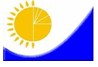 
Мемлекеттік статистика органдары құпиялылығына кепілдік береді
Конфиденциальность гарантируется органами государственной статистики
Мемлекеттік статистика органдары құпиялылығына кепілдік береді
Конфиденциальность гарантируется органами государственной статистики
Мемлекеттік статистика органдары құпиялылығына кепілдік береді
Конфиденциальность гарантируется органами государственной статистики
Мемлекеттік статистика органдары құпиялылығына кепілдік береді
Конфиденциальность гарантируется органами государственной статистики
Мемлекеттік статистика органдары құпиялылығына кепілдік береді
Конфиденциальность гарантируется органами государственной статистики
Қазақстан Республикасы
Статистика агенттiгi төрағасының
2012 жылғы 28 қарашадағы
№ 325 бұйрығына
7-қосымша
Қазақстан Республикасы
Статистика агенттiгi
төрағасының мiндетiн атқарушының
2010 жылғы 21 желтоқсандағы
№ 351 бұйрығына
23-қосымша
Приложение 23
к приказу исполняющего обязанности
Председателя Агентства
Республики Казахстан по статистике
от 21 декабря 2010 года № 351
Қазақстан Республикасы
Статистика агенттiгi төрағасының
2012 жылғы 28 қарашадағы
№ 325 бұйрығына
7-қосымша
Қазақстан Республикасы
Статистика агенттiгi
төрағасының мiндетiн атқарушының
2010 жылғы 21 желтоқсандағы
№ 351 бұйрығына
23-қосымша
Приложение 23
к приказу исполняющего обязанности
Председателя Агентства
Республики Казахстан по статистике
от 21 декабря 2010 года № 351
Қазақстан Республикасы
Статистика агенттiгi төрағасының
2012 жылғы 28 қарашадағы
№ 325 бұйрығына
7-қосымша
Қазақстан Республикасы
Статистика агенттiгi
төрағасының мiндетiн атқарушының
2010 жылғы 21 желтоқсандағы
№ 351 бұйрығына
23-қосымша
Приложение 23
к приказу исполняющего обязанности
Председателя Агентства
Республики Казахстан по статистике
от 21 декабря 2010 года № 351
Ведомстволық статистикалық байқаудың статистикалық нысаны
Статистическая форма ведомственного статистического наблюдения
Ведомстволық статистикалық байқаудың статистикалық нысаны
Статистическая форма ведомственного статистического наблюдения
Ведомстволық статистикалық байқаудың статистикалық нысаны
Статистическая форма ведомственного статистического наблюдения
Ведомстволық статистикалық байқаудың статистикалық нысаны
Статистическая форма ведомственного статистического наблюдения
Ведомстволық статистикалық байқаудың статистикалық нысаны
Статистическая форма ведомственного статистического наблюдения
Қазақстан Республикасы
Статистика агенттiгi төрағасының
2012 жылғы 28 қарашадағы
№ 325 бұйрығына
7-қосымша
Қазақстан Республикасы
Статистика агенттiгi
төрағасының мiндетiн атқарушының
2010 жылғы 21 желтоқсандағы
№ 351 бұйрығына
23-қосымша
Приложение 23
к приказу исполняющего обязанности
Председателя Агентства
Республики Казахстан по статистике
от 21 декабря 2010 года № 351
Қазақстан Республикасы
Статистика агенттiгi төрағасының
2012 жылғы 28 қарашадағы
№ 325 бұйрығына
7-қосымша
Қазақстан Республикасы
Статистика агенттiгi
төрағасының мiндетiн атқарушының
2010 жылғы 21 желтоқсандағы
№ 351 бұйрығына
23-қосымша
Приложение 23
к приказу исполняющего обязанности
Председателя Агентства
Республики Казахстан по статистике
от 21 декабря 2010 года № 351
Қазақстан Республикасы
Статистика агенттiгi төрағасының
2012 жылғы 28 қарашадағы
№ 325 бұйрығына
7-қосымша
Қазақстан Республикасы
Статистика агенттiгi
төрағасының мiндетiн атқарушының
2010 жылғы 21 желтоқсандағы
№ 351 бұйрығына
23-қосымша
Приложение 23
к приказу исполняющего обязанности
Председателя Агентства
Республики Казахстан по статистике
от 21 декабря 2010 года № 351
Қазақстан Республикасы Ұлттық Банкінің аумақтық органына респонденттің орналасқан жері бойынша тапсырылады.
Представляется территориальному органу Национального Банка Республики Казахстан по месту нахождения респондента.
Қазақстан Республикасы Ұлттық Банкінің аумақтық органына респонденттің орналасқан жері бойынша тапсырылады.
Представляется территориальному органу Национального Банка Республики Казахстан по месту нахождения респондента.
Қазақстан Республикасы Ұлттық Банкінің аумақтық органына респонденттің орналасқан жері бойынша тапсырылады.
Представляется территориальному органу Национального Банка Республики Казахстан по месту нахождения респондента.
Қазақстан Республикасы Ұлттық Банкінің аумақтық органына респонденттің орналасқан жері бойынша тапсырылады.
Представляется территориальному органу Национального Банка Республики Казахстан по месту нахождения респондента.
Қазақстан Республикасы Ұлттық Банкінің аумақтық органына респонденттің орналасқан жері бойынша тапсырылады.
Представляется территориальному органу Национального Банка Республики Казахстан по месту нахождения респондента.
Қазақстан Республикасы Ұлттық Банкінің аумақтық органына респонденттің орналасқан жері бойынша тапсырылады.
Представляется территориальному органу Национального Банка Республики Казахстан по месту нахождения респондента.
Қазақстан Республикасы Ұлттық Банкінің аумақтық органына респонденттің орналасқан жері бойынша тапсырылады.
Представляется территориальному органу Национального Банка Республики Казахстан по месту нахождения респондента.
Қазақстан Республикасы Ұлттық Банкінің аумақтық органына респонденттің орналасқан жері бойынша тапсырылады.
Представляется территориальному органу Национального Банка Республики Казахстан по месту нахождения респондента.
Қазақстан Республикасы Ұлттық Банкінің аумақтық органына респонденттің орналасқан жері бойынша тапсырылады.
Представляется территориальному органу Национального Банка Республики Казахстан по месту нахождения респондента.
Статистикалық нысанды www.nationalbank.kz, www.stat.gov.kz сайтынан алуға болады.
Статистическую форму можно получить на сайте www.nationalbank.kz, www.stat.gov.kz.
Статистикалық нысанды www.nationalbank.kz, www.stat.gov.kz сайтынан алуға болады.
Статистическую форму можно получить на сайте www.nationalbank.kz, www.stat.gov.kz.
Статистикалық нысанды www.nationalbank.kz, www.stat.gov.kz сайтынан алуға болады.
Статистическую форму можно получить на сайте www.nationalbank.kz, www.stat.gov.kz.
Статистикалық нысанды www.nationalbank.kz, www.stat.gov.kz сайтынан алуға болады.
Статистическую форму можно получить на сайте www.nationalbank.kz, www.stat.gov.kz.
Статистикалық нысанды www.nationalbank.kz, www.stat.gov.kz сайтынан алуға болады.
Статистическую форму можно получить на сайте www.nationalbank.kz, www.stat.gov.kz.
Статистикалық нысанды www.nationalbank.kz, www.stat.gov.kz сайтынан алуға болады.
Статистическую форму можно получить на сайте www.nationalbank.kz, www.stat.gov.kz.
Статистикалық нысанды www.nationalbank.kz, www.stat.gov.kz сайтынан алуға болады.
Статистическую форму можно получить на сайте www.nationalbank.kz, www.stat.gov.kz.
Статистикалық нысанды www.nationalbank.kz, www.stat.gov.kz сайтынан алуға болады.
Статистическую форму можно получить на сайте www.nationalbank.kz, www.stat.gov.kz.
Статистикалық нысанды www.nationalbank.kz, www.stat.gov.kz сайтынан алуға болады.
Статистическую форму можно получить на сайте www.nationalbank.kz, www.stat.gov.kz.
Мемлекеттік статистиканың тиісті органдарына алғашқы статистикалық деректерді тапсырмау, уақтылы тапсырмау және дәйексіз деректерді беру "Әкімшілік құқық бұзушылық туралы" Қазақстан Республикасы Кодексінің 381-бабында көзделген әкімшілік құқық бұзушылық болып табылады.
Непредставление, несвоевременное представление и предоставление недостоверных первичных статистических данных в соответствующие органы государственной статистики является административным правонарушением, предусмотренным статьей 381 Кодекса Республики Казахстан "Об административных правонарушениях".
Мемлекеттік статистиканың тиісті органдарына алғашқы статистикалық деректерді тапсырмау, уақтылы тапсырмау және дәйексіз деректерді беру "Әкімшілік құқық бұзушылық туралы" Қазақстан Республикасы Кодексінің 381-бабында көзделген әкімшілік құқық бұзушылық болып табылады.
Непредставление, несвоевременное представление и предоставление недостоверных первичных статистических данных в соответствующие органы государственной статистики является административным правонарушением, предусмотренным статьей 381 Кодекса Республики Казахстан "Об административных правонарушениях".
Мемлекеттік статистиканың тиісті органдарына алғашқы статистикалық деректерді тапсырмау, уақтылы тапсырмау және дәйексіз деректерді беру "Әкімшілік құқық бұзушылық туралы" Қазақстан Республикасы Кодексінің 381-бабында көзделген әкімшілік құқық бұзушылық болып табылады.
Непредставление, несвоевременное представление и предоставление недостоверных первичных статистических данных в соответствующие органы государственной статистики является административным правонарушением, предусмотренным статьей 381 Кодекса Республики Казахстан "Об административных правонарушениях".
Мемлекеттік статистиканың тиісті органдарына алғашқы статистикалық деректерді тапсырмау, уақтылы тапсырмау және дәйексіз деректерді беру "Әкімшілік құқық бұзушылық туралы" Қазақстан Республикасы Кодексінің 381-бабында көзделген әкімшілік құқық бұзушылық болып табылады.
Непредставление, несвоевременное представление и предоставление недостоверных первичных статистических данных в соответствующие органы государственной статистики является административным правонарушением, предусмотренным статьей 381 Кодекса Республики Казахстан "Об административных правонарушениях".
Мемлекеттік статистиканың тиісті органдарына алғашқы статистикалық деректерді тапсырмау, уақтылы тапсырмау және дәйексіз деректерді беру "Әкімшілік құқық бұзушылық туралы" Қазақстан Республикасы Кодексінің 381-бабында көзделген әкімшілік құқық бұзушылық болып табылады.
Непредставление, несвоевременное представление и предоставление недостоверных первичных статистических данных в соответствующие органы государственной статистики является административным правонарушением, предусмотренным статьей 381 Кодекса Республики Казахстан "Об административных правонарушениях".
Мемлекеттік статистиканың тиісті органдарына алғашқы статистикалық деректерді тапсырмау, уақтылы тапсырмау және дәйексіз деректерді беру "Әкімшілік құқық бұзушылық туралы" Қазақстан Республикасы Кодексінің 381-бабында көзделген әкімшілік құқық бұзушылық болып табылады.
Непредставление, несвоевременное представление и предоставление недостоверных первичных статистических данных в соответствующие органы государственной статистики является административным правонарушением, предусмотренным статьей 381 Кодекса Республики Казахстан "Об административных правонарушениях".
Мемлекеттік статистиканың тиісті органдарына алғашқы статистикалық деректерді тапсырмау, уақтылы тапсырмау және дәйексіз деректерді беру "Әкімшілік құқық бұзушылық туралы" Қазақстан Республикасы Кодексінің 381-бабында көзделген әкімшілік құқық бұзушылық болып табылады.
Непредставление, несвоевременное представление и предоставление недостоверных первичных статистических данных в соответствующие органы государственной статистики является административным правонарушением, предусмотренным статьей 381 Кодекса Республики Казахстан "Об административных правонарушениях".
Мемлекеттік статистиканың тиісті органдарына алғашқы статистикалық деректерді тапсырмау, уақтылы тапсырмау және дәйексіз деректерді беру "Әкімшілік құқық бұзушылық туралы" Қазақстан Республикасы Кодексінің 381-бабында көзделген әкімшілік құқық бұзушылық болып табылады.
Непредставление, несвоевременное представление и предоставление недостоверных первичных статистических данных в соответствующие органы государственной статистики является административным правонарушением, предусмотренным статьей 381 Кодекса Республики Казахстан "Об административных правонарушениях".
Мемлекеттік статистиканың тиісті органдарына алғашқы статистикалық деректерді тапсырмау, уақтылы тапсырмау және дәйексіз деректерді беру "Әкімшілік құқық бұзушылық туралы" Қазақстан Республикасы Кодексінің 381-бабында көзделген әкімшілік құқық бұзушылық болып табылады.
Непредставление, несвоевременное представление и предоставление недостоверных первичных статистических данных в соответствующие органы государственной статистики является административным правонарушением, предусмотренным статьей 381 Кодекса Республики Казахстан "Об административных правонарушениях".
Статистикалық нысан коды 7361202
Код статистической формы 7361202
Статистикалық нысан коды 7361202
Код статистической формы 7361202
Статистикалық нысан коды 7361202
Код статистической формы 7361202
Резидент емес көлік кәсіпорындарына ұсынылған
қызметтер туралы есеп
Отчет об услугах, предоставленных транспортным
предприятиям-нерезидентам
Резидент емес көлік кәсіпорындарына ұсынылған
қызметтер туралы есеп
Отчет об услугах, предоставленных транспортным
предприятиям-нерезидентам
Резидент емес көлік кәсіпорындарына ұсынылған
қызметтер туралы есеп
Отчет об услугах, предоставленных транспортным
предприятиям-нерезидентам
Резидент емес көлік кәсіпорындарына ұсынылған
қызметтер туралы есеп
Отчет об услугах, предоставленных транспортным
предприятиям-нерезидентам
Резидент емес көлік кәсіпорындарына ұсынылған
қызметтер туралы есеп
Отчет об услугах, предоставленных транспортным
предприятиям-нерезидентам
Резидент емес көлік кәсіпорындарына ұсынылған
қызметтер туралы есеп
Отчет об услугах, предоставленных транспортным
предприятиям-нерезидентам
5-ТБ
5-ПБ
5-ТБ
5-ПБ
5-ТБ
5-ПБ
Резидент емес көлік кәсіпорындарына ұсынылған
қызметтер туралы есеп
Отчет об услугах, предоставленных транспортным
предприятиям-нерезидентам
Резидент емес көлік кәсіпорындарына ұсынылған
қызметтер туралы есеп
Отчет об услугах, предоставленных транспортным
предприятиям-нерезидентам
Резидент емес көлік кәсіпорындарына ұсынылған
қызметтер туралы есеп
Отчет об услугах, предоставленных транспортным
предприятиям-нерезидентам
Резидент емес көлік кәсіпорындарына ұсынылған
қызметтер туралы есеп
Отчет об услугах, предоставленных транспортным
предприятиям-нерезидентам
Резидент емес көлік кәсіпорындарына ұсынылған
қызметтер туралы есеп
Отчет об услугах, предоставленных транспортным
предприятиям-нерезидентам
Резидент емес көлік кәсіпорындарына ұсынылған
қызметтер туралы есеп
Отчет об услугах, предоставленных транспортным
предприятиям-нерезидентам
Тоқсандық
Квартальная
Тоқсандық
Квартальная
Тоқсандық
Квартальная
Есепті кезең
Отчетный период
тоқсан
квартал
тоқсан
квартал
жыл
год
Қосалқы және қосымша көлік қызметімен айналысатын кәсіпорындар ұсынады.
Представляют предприятия, занимающиеся вспомогательной и дополнительной транспортной деятельностью.
Қосалқы және қосымша көлік қызметімен айналысатын кәсіпорындар ұсынады.
Представляют предприятия, занимающиеся вспомогательной и дополнительной транспортной деятельностью.
Қосалқы және қосымша көлік қызметімен айналысатын кәсіпорындар ұсынады.
Представляют предприятия, занимающиеся вспомогательной и дополнительной транспортной деятельностью.
Қосалқы және қосымша көлік қызметімен айналысатын кәсіпорындар ұсынады.
Представляют предприятия, занимающиеся вспомогательной и дополнительной транспортной деятельностью.
Қосалқы және қосымша көлік қызметімен айналысатын кәсіпорындар ұсынады.
Представляют предприятия, занимающиеся вспомогательной и дополнительной транспортной деятельностью.
Қосалқы және қосымша көлік қызметімен айналысатын кәсіпорындар ұсынады.
Представляют предприятия, занимающиеся вспомогательной и дополнительной транспортной деятельностью.
Қосалқы және қосымша көлік қызметімен айналысатын кәсіпорындар ұсынады.
Представляют предприятия, занимающиеся вспомогательной и дополнительной транспортной деятельностью.
Қосалқы және қосымша көлік қызметімен айналысатын кәсіпорындар ұсынады.
Представляют предприятия, занимающиеся вспомогательной и дополнительной транспортной деятельностью.
Қосалқы және қосымша көлік қызметімен айналысатын кәсіпорындар ұсынады.
Представляют предприятия, занимающиеся вспомогательной и дополнительной транспортной деятельностью.
Тапсыру мерзімі: есепті кезеңнен кейін 30-нан кешіктірмей.
Срок представления: не позднее 30 числа после отчетного периода.
Тапсыру мерзімі: есепті кезеңнен кейін 30-нан кешіктірмей.
Срок представления: не позднее 30 числа после отчетного периода.
Тапсыру мерзімі: есепті кезеңнен кейін 30-нан кешіктірмей.
Срок представления: не позднее 30 числа после отчетного периода.
Тапсыру мерзімі: есепті кезеңнен кейін 30-нан кешіктірмей.
Срок представления: не позднее 30 числа после отчетного периода.
Тапсыру мерзімі: есепті кезеңнен кейін 30-нан кешіктірмей.
Срок представления: не позднее 30 числа после отчетного периода.
Тапсыру мерзімі: есепті кезеңнен кейін 30-нан кешіктірмей.
Срок представления: не позднее 30 числа после отчетного периода.
Тапсыру мерзімі: есепті кезеңнен кейін 30-нан кешіктірмей.
Срок представления: не позднее 30 числа после отчетного периода.
Тапсыру мерзімі: есепті кезеңнен кейін 30-нан кешіктірмей.
Срок представления: не позднее 30 числа после отчетного периода.
Тапсыру мерзімі: есепті кезеңнен кейін 30-нан кешіктірмей.
Срок представления: не позднее 30 числа после отчетного периода.
БСН коды
код БИН
БСН коды
код БИН
Көрсеткіштің атауы
Наименование показателя
Жол коды
Код строки
Барлығы
Всего
Әріптес елдердің атауы
Наименование стран-партнеров
Әріптес елдердің атауы
Наименование стран-партнеров
Әріптес елдердің атауы
Наименование стран-партнеров
Әріптес елдердің атауы
Наименование стран-партнеров
Әріптес елдердің атауы
Наименование стран-партнеров
Әріптес елдердің атауы
Наименование стран-партнеров
Әріптес елдердің атауы
Наименование стран-партнеров
Әріптес елдердің атауы
Наименование стран-партнеров
Әріптес елдердің атауы
Наименование стран-партнеров
Көрсеткіштің атауы
Наименование показателя
Жол коды
Код строки
Барлығы
Всего
А
Б
1
2
Кемелерді жағалауға қою, ұшақтар және автокөлік құралдарының тұрағы
Постановка судов к причалу, стоянка самолетов и автотранспортных средств
10
Тиеу (түсіру)
Погрузка (разгрузка)
20
Навигациялық және ұқсас алымдар
Навигационные и аналогичные сборы
30
Жанар май құю
Заправка топливом
40
Азық-түлікпен қамтамасыз ету
Снабжение продовольствием
50
Сақтау және қоймада сақтау
Хранение и складирование
60
Өзге қызметтер (өтінеміз, көрсетіңіз)
Прочие услуги (пожалуйста, укажите)
70Қазақстан Республикасы
Статистика агенттiгi төрағасының
2012 жылғы 28 қарашадағы
№ 325 бұйрығына
8-қосымша
Қазақстан Республикасы
Статистика агенттiгi төрағасының
мiндетiн атқарушының
2010 жылғы 21 желтоқсандағы
№ 351 бұйрығына
24-қосымша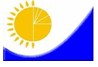 
Мемлекеттік статистика органдары құпиялылығына кепілдік береді
Конфиденциальность гарантируется органами государственной статистики
Мемлекеттік статистика органдары құпиялылығына кепілдік береді
Конфиденциальность гарантируется органами государственной статистики
Мемлекеттік статистика органдары құпиялылығына кепілдік береді
Конфиденциальность гарантируется органами государственной статистики
Мемлекеттік статистика органдары құпиялылығына кепілдік береді
Конфиденциальность гарантируется органами государственной статистики
Мемлекеттік статистика органдары құпиялылығына кепілдік береді
Конфиденциальность гарантируется органами государственной статистики
Қазақстан Республикасы
Статистика агенттiгi төрағасының
2012 жылғы 28 қарашадағы
№ 325 бұйрығына
9-қосымша
Қазақстан Республикасы
Статистика агенттiгi
төрағасының мiндетiн атқарушының
2010 жылғы 21 желтоқсандағы
№ 351 бұйрығына
25-қосымша
Приложение 25
к приказу исполняющего обязанности
Председателя Агентства
Республики Казахстан по статистике
от 21 декабря 2010 года № 351
Қазақстан Республикасы
Статистика агенттiгi төрағасының
2012 жылғы 28 қарашадағы
№ 325 бұйрығына
9-қосымша
Қазақстан Республикасы
Статистика агенттiгi
төрағасының мiндетiн атқарушының
2010 жылғы 21 желтоқсандағы
№ 351 бұйрығына
25-қосымша
Приложение 25
к приказу исполняющего обязанности
Председателя Агентства
Республики Казахстан по статистике
от 21 декабря 2010 года № 351
Қазақстан Республикасы
Статистика агенттiгi төрағасының
2012 жылғы 28 қарашадағы
№ 325 бұйрығына
9-қосымша
Қазақстан Республикасы
Статистика агенттiгi
төрағасының мiндетiн атқарушының
2010 жылғы 21 желтоқсандағы
№ 351 бұйрығына
25-қосымша
Приложение 25
к приказу исполняющего обязанности
Председателя Агентства
Республики Казахстан по статистике
от 21 декабря 2010 года № 351
Ведомстволық статистикалық байқаудың статистикалық нысаны
Статистическая форма ведомственного статистического наблюдения
Ведомстволық статистикалық байқаудың статистикалық нысаны
Статистическая форма ведомственного статистического наблюдения
Ведомстволық статистикалық байқаудың статистикалық нысаны
Статистическая форма ведомственного статистического наблюдения
Ведомстволық статистикалық байқаудың статистикалық нысаны
Статистическая форма ведомственного статистического наблюдения
Ведомстволық статистикалық байқаудың статистикалық нысаны
Статистическая форма ведомственного статистического наблюдения
Қазақстан Республикасы
Статистика агенттiгi төрағасының
2012 жылғы 28 қарашадағы
№ 325 бұйрығына
9-қосымша
Қазақстан Республикасы
Статистика агенттiгi
төрағасының мiндетiн атқарушының
2010 жылғы 21 желтоқсандағы
№ 351 бұйрығына
25-қосымша
Приложение 25
к приказу исполняющего обязанности
Председателя Агентства
Республики Казахстан по статистике
от 21 декабря 2010 года № 351
Қазақстан Республикасы
Статистика агенттiгi төрағасының
2012 жылғы 28 қарашадағы
№ 325 бұйрығына
9-қосымша
Қазақстан Республикасы
Статистика агенттiгi
төрағасының мiндетiн атқарушының
2010 жылғы 21 желтоқсандағы
№ 351 бұйрығына
25-қосымша
Приложение 25
к приказу исполняющего обязанности
Председателя Агентства
Республики Казахстан по статистике
от 21 декабря 2010 года № 351
Қазақстан Республикасы
Статистика агенттiгi төрағасының
2012 жылғы 28 қарашадағы
№ 325 бұйрығына
9-қосымша
Қазақстан Республикасы
Статистика агенттiгi
төрағасының мiндетiн атқарушының
2010 жылғы 21 желтоқсандағы
№ 351 бұйрығына
25-қосымша
Приложение 25
к приказу исполняющего обязанности
Председателя Агентства
Республики Казахстан по статистике
от 21 декабря 2010 года № 351
Қазақстан Республикасы Ұлттық Банкінің аумақтық органына респонденттің орналасқан жері бойынша тапсырылады.
Представляется территориальному органу Национального Банка Республики Казахстан по месту нахождения респондента.
Қазақстан Республикасы Ұлттық Банкінің аумақтық органына респонденттің орналасқан жері бойынша тапсырылады.
Представляется территориальному органу Национального Банка Республики Казахстан по месту нахождения респондента.
Қазақстан Республикасы Ұлттық Банкінің аумақтық органына респонденттің орналасқан жері бойынша тапсырылады.
Представляется территориальному органу Национального Банка Республики Казахстан по месту нахождения респондента.
Қазақстан Республикасы Ұлттық Банкінің аумақтық органына респонденттің орналасқан жері бойынша тапсырылады.
Представляется территориальному органу Национального Банка Республики Казахстан по месту нахождения респондента.
Қазақстан Республикасы Ұлттық Банкінің аумақтық органына респонденттің орналасқан жері бойынша тапсырылады.
Представляется территориальному органу Национального Банка Республики Казахстан по месту нахождения респондента.
Қазақстан Республикасы Ұлттық Банкінің аумақтық органына респонденттің орналасқан жері бойынша тапсырылады.
Представляется территориальному органу Национального Банка Республики Казахстан по месту нахождения респондента.
Қазақстан Республикасы Ұлттық Банкінің аумақтық органына респонденттің орналасқан жері бойынша тапсырылады.
Представляется территориальному органу Национального Банка Республики Казахстан по месту нахождения респондента.
Қазақстан Республикасы Ұлттық Банкінің аумақтық органына респонденттің орналасқан жері бойынша тапсырылады.
Представляется территориальному органу Национального Банка Республики Казахстан по месту нахождения респондента.
Қазақстан Республикасы Ұлттық Банкінің аумақтық органына респонденттің орналасқан жері бойынша тапсырылады.
Представляется территориальному органу Национального Банка Республики Казахстан по месту нахождения респондента.
Статистикалық нысанды www.nationalbank.kz, www.stat.gov.kz сайтынан алуға болады.
Статистическую форму можно получить на сайте www.nationalbank.kz, www.stat.gov.kz.
Статистикалық нысанды www.nationalbank.kz, www.stat.gov.kz сайтынан алуға болады.
Статистическую форму можно получить на сайте www.nationalbank.kz, www.stat.gov.kz.
Статистикалық нысанды www.nationalbank.kz, www.stat.gov.kz сайтынан алуға болады.
Статистическую форму можно получить на сайте www.nationalbank.kz, www.stat.gov.kz.
Статистикалық нысанды www.nationalbank.kz, www.stat.gov.kz сайтынан алуға болады.
Статистическую форму можно получить на сайте www.nationalbank.kz, www.stat.gov.kz.
Статистикалық нысанды www.nationalbank.kz, www.stat.gov.kz сайтынан алуға болады.
Статистическую форму можно получить на сайте www.nationalbank.kz, www.stat.gov.kz.
Статистикалық нысанды www.nationalbank.kz, www.stat.gov.kz сайтынан алуға болады.
Статистическую форму можно получить на сайте www.nationalbank.kz, www.stat.gov.kz.
Статистикалық нысанды www.nationalbank.kz, www.stat.gov.kz сайтынан алуға болады.
Статистическую форму можно получить на сайте www.nationalbank.kz, www.stat.gov.kz.
Статистикалық нысанды www.nationalbank.kz, www.stat.gov.kz сайтынан алуға болады.
Статистическую форму можно получить на сайте www.nationalbank.kz, www.stat.gov.kz.
Статистикалық нысанды www.nationalbank.kz, www.stat.gov.kz сайтынан алуға болады.
Статистическую форму можно получить на сайте www.nationalbank.kz, www.stat.gov.kz.
Мемлекеттік статистиканың тиісті органдарына алғашқы статистикалық деректерді тапсырмау, уақтылы тапсырмау және дәйексіз деректерді беру "Әкімшілік құқық бұзушылық туралы" Қазақстан Республикасы Кодексінің 381-бабында көзделген әкімшілік құқық бұзушылық болып табылады.
Непредставление, несвоевременное представление и предоставление недостоверных первичных статистических данных в соответствующие органы государственной статистики является административным правонарушением, предусмотренным статьей 381 Кодекса Республики Казахстан "Об административных правонарушениях".
Мемлекеттік статистиканың тиісті органдарына алғашқы статистикалық деректерді тапсырмау, уақтылы тапсырмау және дәйексіз деректерді беру "Әкімшілік құқық бұзушылық туралы" Қазақстан Республикасы Кодексінің 381-бабында көзделген әкімшілік құқық бұзушылық болып табылады.
Непредставление, несвоевременное представление и предоставление недостоверных первичных статистических данных в соответствующие органы государственной статистики является административным правонарушением, предусмотренным статьей 381 Кодекса Республики Казахстан "Об административных правонарушениях".
Мемлекеттік статистиканың тиісті органдарына алғашқы статистикалық деректерді тапсырмау, уақтылы тапсырмау және дәйексіз деректерді беру "Әкімшілік құқық бұзушылық туралы" Қазақстан Республикасы Кодексінің 381-бабында көзделген әкімшілік құқық бұзушылық болып табылады.
Непредставление, несвоевременное представление и предоставление недостоверных первичных статистических данных в соответствующие органы государственной статистики является административным правонарушением, предусмотренным статьей 381 Кодекса Республики Казахстан "Об административных правонарушениях".
Мемлекеттік статистиканың тиісті органдарына алғашқы статистикалық деректерді тапсырмау, уақтылы тапсырмау және дәйексіз деректерді беру "Әкімшілік құқық бұзушылық туралы" Қазақстан Республикасы Кодексінің 381-бабында көзделген әкімшілік құқық бұзушылық болып табылады.
Непредставление, несвоевременное представление и предоставление недостоверных первичных статистических данных в соответствующие органы государственной статистики является административным правонарушением, предусмотренным статьей 381 Кодекса Республики Казахстан "Об административных правонарушениях".
Мемлекеттік статистиканың тиісті органдарына алғашқы статистикалық деректерді тапсырмау, уақтылы тапсырмау және дәйексіз деректерді беру "Әкімшілік құқық бұзушылық туралы" Қазақстан Республикасы Кодексінің 381-бабында көзделген әкімшілік құқық бұзушылық болып табылады.
Непредставление, несвоевременное представление и предоставление недостоверных первичных статистических данных в соответствующие органы государственной статистики является административным правонарушением, предусмотренным статьей 381 Кодекса Республики Казахстан "Об административных правонарушениях".
Мемлекеттік статистиканың тиісті органдарына алғашқы статистикалық деректерді тапсырмау, уақтылы тапсырмау және дәйексіз деректерді беру "Әкімшілік құқық бұзушылық туралы" Қазақстан Республикасы Кодексінің 381-бабында көзделген әкімшілік құқық бұзушылық болып табылады.
Непредставление, несвоевременное представление и предоставление недостоверных первичных статистических данных в соответствующие органы государственной статистики является административным правонарушением, предусмотренным статьей 381 Кодекса Республики Казахстан "Об административных правонарушениях".
Мемлекеттік статистиканың тиісті органдарына алғашқы статистикалық деректерді тапсырмау, уақтылы тапсырмау және дәйексіз деректерді беру "Әкімшілік құқық бұзушылық туралы" Қазақстан Республикасы Кодексінің 381-бабында көзделген әкімшілік құқық бұзушылық болып табылады.
Непредставление, несвоевременное представление и предоставление недостоверных первичных статистических данных в соответствующие органы государственной статистики является административным правонарушением, предусмотренным статьей 381 Кодекса Республики Казахстан "Об административных правонарушениях".
Мемлекеттік статистиканың тиісті органдарына алғашқы статистикалық деректерді тапсырмау, уақтылы тапсырмау және дәйексіз деректерді беру "Әкімшілік құқық бұзушылық туралы" Қазақстан Республикасы Кодексінің 381-бабында көзделген әкімшілік құқық бұзушылық болып табылады.
Непредставление, несвоевременное представление и предоставление недостоверных первичных статистических данных в соответствующие органы государственной статистики является административным правонарушением, предусмотренным статьей 381 Кодекса Республики Казахстан "Об административных правонарушениях".
Мемлекеттік статистиканың тиісті органдарына алғашқы статистикалық деректерді тапсырмау, уақтылы тапсырмау және дәйексіз деректерді беру "Әкімшілік құқық бұзушылық туралы" Қазақстан Республикасы Кодексінің 381-бабында көзделген әкімшілік құқық бұзушылық болып табылады.
Непредставление, несвоевременное представление и предоставление недостоверных первичных статистических данных в соответствующие органы государственной статистики является административным правонарушением, предусмотренным статьей 381 Кодекса Республики Казахстан "Об административных правонарушениях".
Статистикалық нысан коды 7371202
Код статистической формы 7371202
Статистикалық нысан коды 7371202
Код статистической формы 7371202
Статистикалық нысан коды 7371202
Код статистической формы 7371202
Резидент еместерден алынған (резидент еместерге
ұсынылған) байланыс қызметі туралы есеп
Отчет об услугах связи, полученных от нерезидентов
(предоставленных нерезидентам)
Резидент еместерден алынған (резидент еместерге
ұсынылған) байланыс қызметі туралы есеп
Отчет об услугах связи, полученных от нерезидентов
(предоставленных нерезидентам)
Резидент еместерден алынған (резидент еместерге
ұсынылған) байланыс қызметі туралы есеп
Отчет об услугах связи, полученных от нерезидентов
(предоставленных нерезидентам)
Резидент еместерден алынған (резидент еместерге
ұсынылған) байланыс қызметі туралы есеп
Отчет об услугах связи, полученных от нерезидентов
(предоставленных нерезидентам)
Резидент еместерден алынған (резидент еместерге
ұсынылған) байланыс қызметі туралы есеп
Отчет об услугах связи, полученных от нерезидентов
(предоставленных нерезидентам)
Резидент еместерден алынған (резидент еместерге
ұсынылған) байланыс қызметі туралы есеп
Отчет об услугах связи, полученных от нерезидентов
(предоставленных нерезидентам)
6-ТБ
6-ПБ
6-ТБ
6-ПБ
6-ТБ
6-ПБ
Резидент еместерден алынған (резидент еместерге
ұсынылған) байланыс қызметі туралы есеп
Отчет об услугах связи, полученных от нерезидентов
(предоставленных нерезидентам)
Резидент еместерден алынған (резидент еместерге
ұсынылған) байланыс қызметі туралы есеп
Отчет об услугах связи, полученных от нерезидентов
(предоставленных нерезидентам)
Резидент еместерден алынған (резидент еместерге
ұсынылған) байланыс қызметі туралы есеп
Отчет об услугах связи, полученных от нерезидентов
(предоставленных нерезидентам)
Резидент еместерден алынған (резидент еместерге
ұсынылған) байланыс қызметі туралы есеп
Отчет об услугах связи, полученных от нерезидентов
(предоставленных нерезидентам)
Резидент еместерден алынған (резидент еместерге
ұсынылған) байланыс қызметі туралы есеп
Отчет об услугах связи, полученных от нерезидентов
(предоставленных нерезидентам)
Резидент еместерден алынған (резидент еместерге
ұсынылған) байланыс қызметі туралы есеп
Отчет об услугах связи, полученных от нерезидентов
(предоставленных нерезидентам)
Тоқсандық
Квартальная
Тоқсандық
Квартальная
Тоқсандық
Квартальная
Есепті кезең
Отчетный период
тоқсан
квартал
тоқсан
квартал
жыл
год
"Қазақтелеком" акционерлік қоғамы, "Қазпочта" акционерлік қоғамы, "Қазтелерадио" акционерлік қоғамы, сондай-ақ меншік нысанына қарамастан, жоғарыда көрсетілген құрылымға кірмейтін басқа да байланыс кәсіпорындары ұсынады.
Представляют Акционерное общество "Казахтелеком", акционерное общество "Казпочта", акционерное общество "Казтелерадио", а также другие предприятия связи, независимо от форм собственности, не входящие в вышеназванные структуры.
"Қазақтелеком" акционерлік қоғамы, "Қазпочта" акционерлік қоғамы, "Қазтелерадио" акционерлік қоғамы, сондай-ақ меншік нысанына қарамастан, жоғарыда көрсетілген құрылымға кірмейтін басқа да байланыс кәсіпорындары ұсынады.
Представляют Акционерное общество "Казахтелеком", акционерное общество "Казпочта", акционерное общество "Казтелерадио", а также другие предприятия связи, независимо от форм собственности, не входящие в вышеназванные структуры.
"Қазақтелеком" акционерлік қоғамы, "Қазпочта" акционерлік қоғамы, "Қазтелерадио" акционерлік қоғамы, сондай-ақ меншік нысанына қарамастан, жоғарыда көрсетілген құрылымға кірмейтін басқа да байланыс кәсіпорындары ұсынады.
Представляют Акционерное общество "Казахтелеком", акционерное общество "Казпочта", акционерное общество "Казтелерадио", а также другие предприятия связи, независимо от форм собственности, не входящие в вышеназванные структуры.
"Қазақтелеком" акционерлік қоғамы, "Қазпочта" акционерлік қоғамы, "Қазтелерадио" акционерлік қоғамы, сондай-ақ меншік нысанына қарамастан, жоғарыда көрсетілген құрылымға кірмейтін басқа да байланыс кәсіпорындары ұсынады.
Представляют Акционерное общество "Казахтелеком", акционерное общество "Казпочта", акционерное общество "Казтелерадио", а также другие предприятия связи, независимо от форм собственности, не входящие в вышеназванные структуры.
"Қазақтелеком" акционерлік қоғамы, "Қазпочта" акционерлік қоғамы, "Қазтелерадио" акционерлік қоғамы, сондай-ақ меншік нысанына қарамастан, жоғарыда көрсетілген құрылымға кірмейтін басқа да байланыс кәсіпорындары ұсынады.
Представляют Акционерное общество "Казахтелеком", акционерное общество "Казпочта", акционерное общество "Казтелерадио", а также другие предприятия связи, независимо от форм собственности, не входящие в вышеназванные структуры.
"Қазақтелеком" акционерлік қоғамы, "Қазпочта" акционерлік қоғамы, "Қазтелерадио" акционерлік қоғамы, сондай-ақ меншік нысанына қарамастан, жоғарыда көрсетілген құрылымға кірмейтін басқа да байланыс кәсіпорындары ұсынады.
Представляют Акционерное общество "Казахтелеком", акционерное общество "Казпочта", акционерное общество "Казтелерадио", а также другие предприятия связи, независимо от форм собственности, не входящие в вышеназванные структуры.
"Қазақтелеком" акционерлік қоғамы, "Қазпочта" акционерлік қоғамы, "Қазтелерадио" акционерлік қоғамы, сондай-ақ меншік нысанына қарамастан, жоғарыда көрсетілген құрылымға кірмейтін басқа да байланыс кәсіпорындары ұсынады.
Представляют Акционерное общество "Казахтелеком", акционерное общество "Казпочта", акционерное общество "Казтелерадио", а также другие предприятия связи, независимо от форм собственности, не входящие в вышеназванные структуры.
"Қазақтелеком" акционерлік қоғамы, "Қазпочта" акционерлік қоғамы, "Қазтелерадио" акционерлік қоғамы, сондай-ақ меншік нысанына қарамастан, жоғарыда көрсетілген құрылымға кірмейтін басқа да байланыс кәсіпорындары ұсынады.
Представляют Акционерное общество "Казахтелеком", акционерное общество "Казпочта", акционерное общество "Казтелерадио", а также другие предприятия связи, независимо от форм собственности, не входящие в вышеназванные структуры.
"Қазақтелеком" акционерлік қоғамы, "Қазпочта" акционерлік қоғамы, "Қазтелерадио" акционерлік қоғамы, сондай-ақ меншік нысанына қарамастан, жоғарыда көрсетілген құрылымға кірмейтін басқа да байланыс кәсіпорындары ұсынады.
Представляют Акционерное общество "Казахтелеком", акционерное общество "Казпочта", акционерное общество "Казтелерадио", а также другие предприятия связи, независимо от форм собственности, не входящие в вышеназванные структуры.
Тапсыру мерзімі: есепті кезеңнен кейін 30-нан кешіктірмей.
Срок представления: не позднее 30 числа после отчетного периода.
Тапсыру мерзімі: есепті кезеңнен кейін 30-нан кешіктірмей.
Срок представления: не позднее 30 числа после отчетного периода.
Тапсыру мерзімі: есепті кезеңнен кейін 30-нан кешіктірмей.
Срок представления: не позднее 30 числа после отчетного периода.
Тапсыру мерзімі: есепті кезеңнен кейін 30-нан кешіктірмей.
Срок представления: не позднее 30 числа после отчетного периода.
Тапсыру мерзімі: есепті кезеңнен кейін 30-нан кешіктірмей.
Срок представления: не позднее 30 числа после отчетного периода.
Тапсыру мерзімі: есепті кезеңнен кейін 30-нан кешіктірмей.
Срок представления: не позднее 30 числа после отчетного периода.
Тапсыру мерзімі: есепті кезеңнен кейін 30-нан кешіктірмей.
Срок представления: не позднее 30 числа после отчетного периода.
Тапсыру мерзімі: есепті кезеңнен кейін 30-нан кешіктірмей.
Срок представления: не позднее 30 числа после отчетного периода.
Тапсыру мерзімі: есепті кезеңнен кейін 30-нан кешіктірмей.
Срок представления: не позднее 30 числа после отчетного периода.
БСН коды
код БИН
БСН коды
код БИН
Көрсеткіштің атауы
Наименование показателя
Жол коды
Код строки
Барлығы
Всего
Әріптес елдердің атауы
Наименование стран-партнеров
Әріптес елдердің атауы
Наименование стран-партнеров
Әріптес елдердің атауы
Наименование стран-партнеров
Әріптес елдердің атауы
Наименование стран-партнеров
Әріптес елдердің атауы
Наименование стран-партнеров
Әріптес елдердің атауы
Наименование стран-партнеров
Әріптес елдердің атауы
Наименование стран-партнеров
Әріптес елдердің атауы
Наименование стран-партнеров
Әріптес елдердің атауы
Наименование стран-партнеров
Көрсеткіштің атауы
Наименование показателя
Жол коды
Код строки
Барлығы
Всего
А
Б
1
2
Қазақстанда шетелден жіберілген хаттарды, мерзімдік және баспасөз басылымдарын, жіберілімдер және бандерольдарды жинау, тасымалдау және жеткізу
Сбор, транспортировка и доставка в Казахстане присланных из-за рубежа писем, периодических и печатных изданий, посылок и бандеролей
10
Шетелден Қазақстанмен телефондық (ұялы) байланыс
Телефонная (сотовая) связь из-за рубежа с Казахстаном
20
Қазақстанның меншігіндегі жерсеріктерді пайдалану
Использование спутников, находящихся в собственности Казахстана
30
Радио- және телехабар
Радио- и телевещание
40
Интернет
Интернет
50
Телекс, телеграф, телефакс
Телекс, телеграф, телефакс
60
Қазақстан аумағындағы резидент еместер үшін телефондық байланыс
Телефонная связь для нерезидентов, находящихся на территории Казахстана
70
Резидент еместерге ұсынылған өзге де қызметтер (нақты көрсетіңіз)
Прочие услуги, предоставленные нерезидентам (укажите конкретно)
80
Көрсеткіштің атауы
Наименование показателя
Жол коды
Код строки
Барлығы
Всего
Әріптес елдердің атауы
Наименование стран-партнеров
Әріптес елдердің атауы
Наименование стран-партнеров
Әріптес елдердің атауы
Наименование стран-партнеров
Әріптес елдердің атауы
Наименование стран-партнеров
Әріптес елдердің атауы
Наименование стран-партнеров
Әріптес елдердің атауы
Наименование стран-партнеров
Әріптес елдердің атауы
Наименование стран-партнеров
Әріптес елдердің атауы
Наименование стран-партнеров
Әріптес елдердің атауы
Наименование стран-партнеров
Көрсеткіштің атауы
Наименование показателя
Жол коды
Код строки
Барлығы
Всего
А
Б
1
2
Қазақстаннан жіберілген хаттарды, мерзімдік және баспасөз басылымдарын, жіберілімдер және бандерольдарды шетелде жинау, тасымалдау және жеткізу
Сбор, транспортировка и доставка в зарубежных странах отправленных из Казахстана писем, периодических и печатных изданий, посылок и бандеролей
90
Қазақстаннан басқа елдермен телефондық (ұялы) байланыс
Телефонная (сотовая) связь из Казахстана с другими странами
100
Резидент еместердің меншігіндегі жерсеріктерді пайдалану
Использование спутников, находящихся в собственности нерезидентов
110
Радио- және телехабар
Радио- и телевещание
120
Интернет
Интернет
130
Телекс, телеграф, телефакс
Телекс, телеграф, телефакс
140
Резидент еместерден алынған өзге де қызметтер (нақты көрсетіңіз)
Прочие услуги, полученные от нерезидентов (укажите конкретно)
150Қазақстан Республикасы
Статистика агенттiгi төрағасының
2012 жылғы 28 қарашадағы
№ 325 бұйрығына
10-қосымша
Қазақстан Республикасы
Статистика агенттiгi төрағасының
мiндетiн атқарушының
2010 жылғы 21 желтоқсандағы
№ 351 бұйрығына
26-қосымша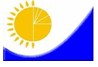 
Мемлекеттік статистика органдары құпиялылығына кепілдік береді
Конфиденциальность гарантируется органами государственной статистики
Мемлекеттік статистика органдары құпиялылығына кепілдік береді
Конфиденциальность гарантируется органами государственной статистики
Мемлекеттік статистика органдары құпиялылығына кепілдік береді
Конфиденциальность гарантируется органами государственной статистики
Мемлекеттік статистика органдары құпиялылығына кепілдік береді
Конфиденциальность гарантируется органами государственной статистики
Мемлекеттік статистика органдары құпиялылығына кепілдік береді
Конфиденциальность гарантируется органами государственной статистики
Қазақстан Республикасы
Статистика агенттiгi төрағасының
2012 жылғы 28 қарашадағы
№ 325 бұйрығына
11-қосымша
Қазақстан Республикасы
Статистика агенттiгi
төрағасының мiндетiн атқарушының
2010 жылғы 21 желтоқсандағы
№ 351 бұйрығына
33-қосымша
Приложение 33
к приказу исполняющего обязанности
Председателя Агентства
Республики Казахстан по статистике
от 21 декабря 2010 года № 351
Қазақстан Республикасы
Статистика агенттiгi төрағасының
2012 жылғы 28 қарашадағы
№ 325 бұйрығына
11-қосымша
Қазақстан Республикасы
Статистика агенттiгi
төрағасының мiндетiн атқарушының
2010 жылғы 21 желтоқсандағы
№ 351 бұйрығына
33-қосымша
Приложение 33
к приказу исполняющего обязанности
Председателя Агентства
Республики Казахстан по статистике
от 21 декабря 2010 года № 351
Қазақстан Республикасы
Статистика агенттiгi төрағасының
2012 жылғы 28 қарашадағы
№ 325 бұйрығына
11-қосымша
Қазақстан Республикасы
Статистика агенттiгi
төрағасының мiндетiн атқарушының
2010 жылғы 21 желтоқсандағы
№ 351 бұйрығына
33-қосымша
Приложение 33
к приказу исполняющего обязанности
Председателя Агентства
Республики Казахстан по статистике
от 21 декабря 2010 года № 351
Ведомстволық статистикалық байқаудың статистикалық нысаны
Статистическая форма ведомственного статистического наблюдения
Ведомстволық статистикалық байқаудың статистикалық нысаны
Статистическая форма ведомственного статистического наблюдения
Ведомстволық статистикалық байқаудың статистикалық нысаны
Статистическая форма ведомственного статистического наблюдения
Ведомстволық статистикалық байқаудың статистикалық нысаны
Статистическая форма ведомственного статистического наблюдения
Ведомстволық статистикалық байқаудың статистикалық нысаны
Статистическая форма ведомственного статистического наблюдения
Қазақстан Республикасы
Статистика агенттiгi төрағасының
2012 жылғы 28 қарашадағы
№ 325 бұйрығына
11-қосымша
Қазақстан Республикасы
Статистика агенттiгi
төрағасының мiндетiн атқарушының
2010 жылғы 21 желтоқсандағы
№ 351 бұйрығына
33-қосымша
Приложение 33
к приказу исполняющего обязанности
Председателя Агентства
Республики Казахстан по статистике
от 21 декабря 2010 года № 351
Қазақстан Республикасы
Статистика агенттiгi төрағасының
2012 жылғы 28 қарашадағы
№ 325 бұйрығына
11-қосымша
Қазақстан Республикасы
Статистика агенттiгi
төрағасының мiндетiн атқарушының
2010 жылғы 21 желтоқсандағы
№ 351 бұйрығына
33-қосымша
Приложение 33
к приказу исполняющего обязанности
Председателя Агентства
Республики Казахстан по статистике
от 21 декабря 2010 года № 351
Қазақстан Республикасы
Статистика агенттiгi төрағасының
2012 жылғы 28 қарашадағы
№ 325 бұйрығына
11-қосымша
Қазақстан Республикасы
Статистика агенттiгi
төрағасының мiндетiн атқарушының
2010 жылғы 21 желтоқсандағы
№ 351 бұйрығына
33-қосымша
Приложение 33
к приказу исполняющего обязанности
Председателя Агентства
Республики Казахстан по статистике
от 21 декабря 2010 года № 351
Қазақстан Республикасы Ұлттық Банкіне тапсырылады
Представляется Национальному Банку Республики Казахстан
Қазақстан Республикасы Ұлттық Банкіне тапсырылады
Представляется Национальному Банку Республики Казахстан
Қазақстан Республикасы Ұлттық Банкіне тапсырылады
Представляется Национальному Банку Республики Казахстан
Қазақстан Республикасы Ұлттық Банкіне тапсырылады
Представляется Национальному Банку Республики Казахстан
Қазақстан Республикасы Ұлттық Банкіне тапсырылады
Представляется Национальному Банку Республики Казахстан
Қазақстан Республикасы Ұлттық Банкіне тапсырылады
Представляется Национальному Банку Республики Казахстан
Қазақстан Республикасы Ұлттық Банкіне тапсырылады
Представляется Национальному Банку Республики Казахстан
Қазақстан Республикасы Ұлттық Банкіне тапсырылады
Представляется Национальному Банку Республики Казахстан
Қазақстан Республикасы Ұлттық Банкіне тапсырылады
Представляется Национальному Банку Республики Казахстан
Статистикалық нысанды www.nationalbank.kz, www.stat.gov.kz сайтынан алуға болады.
Статистическую форму можно получить на сайте www.nationalbank.kz, www.stat.gov.kz.
Статистикалық нысанды www.nationalbank.kz, www.stat.gov.kz сайтынан алуға болады.
Статистическую форму можно получить на сайте www.nationalbank.kz, www.stat.gov.kz.
Статистикалық нысанды www.nationalbank.kz, www.stat.gov.kz сайтынан алуға болады.
Статистическую форму можно получить на сайте www.nationalbank.kz, www.stat.gov.kz.
Статистикалық нысанды www.nationalbank.kz, www.stat.gov.kz сайтынан алуға болады.
Статистическую форму можно получить на сайте www.nationalbank.kz, www.stat.gov.kz.
Статистикалық нысанды www.nationalbank.kz, www.stat.gov.kz сайтынан алуға болады.
Статистическую форму можно получить на сайте www.nationalbank.kz, www.stat.gov.kz.
Статистикалық нысанды www.nationalbank.kz, www.stat.gov.kz сайтынан алуға болады.
Статистическую форму можно получить на сайте www.nationalbank.kz, www.stat.gov.kz.
Статистикалық нысанды www.nationalbank.kz, www.stat.gov.kz сайтынан алуға болады.
Статистическую форму можно получить на сайте www.nationalbank.kz, www.stat.gov.kz.
Статистикалық нысанды www.nationalbank.kz, www.stat.gov.kz сайтынан алуға болады.
Статистическую форму можно получить на сайте www.nationalbank.kz, www.stat.gov.kz.
Статистикалық нысанды www.nationalbank.kz, www.stat.gov.kz сайтынан алуға болады.
Статистическую форму можно получить на сайте www.nationalbank.kz, www.stat.gov.kz.
Мемлекеттік статистиканың тиісті органдарына алғашқы статистикалық деректерді тапсырмау, уақтылы тапсырмау және дәйексіз деректерді беру "Әкімшілік құқық бұзушылық туралы" Қазақстан Республикасы Кодексінің 381-бабында көзделген әкімшілік құқық бұзушылық болып табылады.
Непредставление, несвоевременное представление и предоставление недостоверных первичных статистических данных в соответствующие органы государственной статистики является административным правонарушением, предусмотренным статьей 381 Кодекса Республики Казахстан "Об административных правонарушениях".
Мемлекеттік статистиканың тиісті органдарына алғашқы статистикалық деректерді тапсырмау, уақтылы тапсырмау және дәйексіз деректерді беру "Әкімшілік құқық бұзушылық туралы" Қазақстан Республикасы Кодексінің 381-бабында көзделген әкімшілік құқық бұзушылық болып табылады.
Непредставление, несвоевременное представление и предоставление недостоверных первичных статистических данных в соответствующие органы государственной статистики является административным правонарушением, предусмотренным статьей 381 Кодекса Республики Казахстан "Об административных правонарушениях".
Мемлекеттік статистиканың тиісті органдарына алғашқы статистикалық деректерді тапсырмау, уақтылы тапсырмау және дәйексіз деректерді беру "Әкімшілік құқық бұзушылық туралы" Қазақстан Республикасы Кодексінің 381-бабында көзделген әкімшілік құқық бұзушылық болып табылады.
Непредставление, несвоевременное представление и предоставление недостоверных первичных статистических данных в соответствующие органы государственной статистики является административным правонарушением, предусмотренным статьей 381 Кодекса Республики Казахстан "Об административных правонарушениях".
Мемлекеттік статистиканың тиісті органдарына алғашқы статистикалық деректерді тапсырмау, уақтылы тапсырмау және дәйексіз деректерді беру "Әкімшілік құқық бұзушылық туралы" Қазақстан Республикасы Кодексінің 381-бабында көзделген әкімшілік құқық бұзушылық болып табылады.
Непредставление, несвоевременное представление и предоставление недостоверных первичных статистических данных в соответствующие органы государственной статистики является административным правонарушением, предусмотренным статьей 381 Кодекса Республики Казахстан "Об административных правонарушениях".
Мемлекеттік статистиканың тиісті органдарына алғашқы статистикалық деректерді тапсырмау, уақтылы тапсырмау және дәйексіз деректерді беру "Әкімшілік құқық бұзушылық туралы" Қазақстан Республикасы Кодексінің 381-бабында көзделген әкімшілік құқық бұзушылық болып табылады.
Непредставление, несвоевременное представление и предоставление недостоверных первичных статистических данных в соответствующие органы государственной статистики является административным правонарушением, предусмотренным статьей 381 Кодекса Республики Казахстан "Об административных правонарушениях".
Мемлекеттік статистиканың тиісті органдарына алғашқы статистикалық деректерді тапсырмау, уақтылы тапсырмау және дәйексіз деректерді беру "Әкімшілік құқық бұзушылық туралы" Қазақстан Республикасы Кодексінің 381-бабында көзделген әкімшілік құқық бұзушылық болып табылады.
Непредставление, несвоевременное представление и предоставление недостоверных первичных статистических данных в соответствующие органы государственной статистики является административным правонарушением, предусмотренным статьей 381 Кодекса Республики Казахстан "Об административных правонарушениях".
Мемлекеттік статистиканың тиісті органдарына алғашқы статистикалық деректерді тапсырмау, уақтылы тапсырмау және дәйексіз деректерді беру "Әкімшілік құқық бұзушылық туралы" Қазақстан Республикасы Кодексінің 381-бабында көзделген әкімшілік құқық бұзушылық болып табылады.
Непредставление, несвоевременное представление и предоставление недостоверных первичных статистических данных в соответствующие органы государственной статистики является административным правонарушением, предусмотренным статьей 381 Кодекса Республики Казахстан "Об административных правонарушениях".
Мемлекеттік статистиканың тиісті органдарына алғашқы статистикалық деректерді тапсырмау, уақтылы тапсырмау және дәйексіз деректерді беру "Әкімшілік құқық бұзушылық туралы" Қазақстан Республикасы Кодексінің 381-бабында көзделген әкімшілік құқық бұзушылық болып табылады.
Непредставление, несвоевременное представление и предоставление недостоверных первичных статистических данных в соответствующие органы государственной статистики является административным правонарушением, предусмотренным статьей 381 Кодекса Республики Казахстан "Об административных правонарушениях".
Мемлекеттік статистиканың тиісті органдарына алғашқы статистикалық деректерді тапсырмау, уақтылы тапсырмау және дәйексіз деректерді беру "Әкімшілік құқық бұзушылық туралы" Қазақстан Республикасы Кодексінің 381-бабында көзделген әкімшілік құқық бұзушылық болып табылады.
Непредставление, несвоевременное представление и предоставление недостоверных первичных статистических данных в соответствующие органы государственной статистики является административным правонарушением, предусмотренным статьей 381 Кодекса Республики Казахстан "Об административных правонарушениях".
Статистикалық нысан коды 6991202
Код статистической формы 6991202
Статистикалық нысан коды 6991202
Код статистической формы 6991202
Статистикалық нысан коды 6991202
Код статистической формы 6991202
"Жалпы сақтандыру" саласы бойынша резидент
еместерді сақтандыру (қайта сақтандыру) және
резидент еместердің тәуекелдерін қайта сақтандыру
туралы есеп
Отчет о страховании (перестраховании) нерезидентов и
перестраховании рисков у нерезидентов по отрасли "общее
страхование"
"Жалпы сақтандыру" саласы бойынша резидент
еместерді сақтандыру (қайта сақтандыру) және
резидент еместердің тәуекелдерін қайта сақтандыру
туралы есеп
Отчет о страховании (перестраховании) нерезидентов и
перестраховании рисков у нерезидентов по отрасли "общее
страхование"
"Жалпы сақтандыру" саласы бойынша резидент
еместерді сақтандыру (қайта сақтандыру) және
резидент еместердің тәуекелдерін қайта сақтандыру
туралы есеп
Отчет о страховании (перестраховании) нерезидентов и
перестраховании рисков у нерезидентов по отрасли "общее
страхование"
"Жалпы сақтандыру" саласы бойынша резидент
еместерді сақтандыру (қайта сақтандыру) және
резидент еместердің тәуекелдерін қайта сақтандыру
туралы есеп
Отчет о страховании (перестраховании) нерезидентов и
перестраховании рисков у нерезидентов по отрасли "общее
страхование"
"Жалпы сақтандыру" саласы бойынша резидент
еместерді сақтандыру (қайта сақтандыру) және
резидент еместердің тәуекелдерін қайта сақтандыру
туралы есеп
Отчет о страховании (перестраховании) нерезидентов и
перестраховании рисков у нерезидентов по отрасли "общее
страхование"
"Жалпы сақтандыру" саласы бойынша резидент
еместерді сақтандыру (қайта сақтандыру) және
резидент еместердің тәуекелдерін қайта сақтандыру
туралы есеп
Отчет о страховании (перестраховании) нерезидентов и
перестраховании рисков у нерезидентов по отрасли "общее
страхование"
11-ТБ-ЖС
11-ПБ-ОС
11-ТБ-ЖС
11-ПБ-ОС
11-ТБ-ЖС
11-ПБ-ОС
"Жалпы сақтандыру" саласы бойынша резидент
еместерді сақтандыру (қайта сақтандыру) және
резидент еместердің тәуекелдерін қайта сақтандыру
туралы есеп
Отчет о страховании (перестраховании) нерезидентов и
перестраховании рисков у нерезидентов по отрасли "общее
страхование"
"Жалпы сақтандыру" саласы бойынша резидент
еместерді сақтандыру (қайта сақтандыру) және
резидент еместердің тәуекелдерін қайта сақтандыру
туралы есеп
Отчет о страховании (перестраховании) нерезидентов и
перестраховании рисков у нерезидентов по отрасли "общее
страхование"
"Жалпы сақтандыру" саласы бойынша резидент
еместерді сақтандыру (қайта сақтандыру) және
резидент еместердің тәуекелдерін қайта сақтандыру
туралы есеп
Отчет о страховании (перестраховании) нерезидентов и
перестраховании рисков у нерезидентов по отрасли "общее
страхование"
"Жалпы сақтандыру" саласы бойынша резидент
еместерді сақтандыру (қайта сақтандыру) және
резидент еместердің тәуекелдерін қайта сақтандыру
туралы есеп
Отчет о страховании (перестраховании) нерезидентов и
перестраховании рисков у нерезидентов по отрасли "общее
страхование"
"Жалпы сақтандыру" саласы бойынша резидент
еместерді сақтандыру (қайта сақтандыру) және
резидент еместердің тәуекелдерін қайта сақтандыру
туралы есеп
Отчет о страховании (перестраховании) нерезидентов и
перестраховании рисков у нерезидентов по отрасли "общее
страхование"
"Жалпы сақтандыру" саласы бойынша резидент
еместерді сақтандыру (қайта сақтандыру) және
резидент еместердің тәуекелдерін қайта сақтандыру
туралы есеп
Отчет о страховании (перестраховании) нерезидентов и
перестраховании рисков у нерезидентов по отрасли "общее
страхование"
Тоқсандық
Квартальная
Тоқсандық
Квартальная
Тоқсандық
Квартальная
Есепті кезең
Отчетный период
тоқсан
квартал
тоқсан
квартал
жыл
год
"Жалпы сақтандыру" саласы бойынша лицензия негізінде өз қызметін жүзеге асыратын сақтандыру ұйымдары тапсырады
Представляют страховые организации, осуществляющие свою деятельность на основании лицензии по отрасли "общее страхование"
"Жалпы сақтандыру" саласы бойынша лицензия негізінде өз қызметін жүзеге асыратын сақтандыру ұйымдары тапсырады
Представляют страховые организации, осуществляющие свою деятельность на основании лицензии по отрасли "общее страхование"
"Жалпы сақтандыру" саласы бойынша лицензия негізінде өз қызметін жүзеге асыратын сақтандыру ұйымдары тапсырады
Представляют страховые организации, осуществляющие свою деятельность на основании лицензии по отрасли "общее страхование"
"Жалпы сақтандыру" саласы бойынша лицензия негізінде өз қызметін жүзеге асыратын сақтандыру ұйымдары тапсырады
Представляют страховые организации, осуществляющие свою деятельность на основании лицензии по отрасли "общее страхование"
"Жалпы сақтандыру" саласы бойынша лицензия негізінде өз қызметін жүзеге асыратын сақтандыру ұйымдары тапсырады
Представляют страховые организации, осуществляющие свою деятельность на основании лицензии по отрасли "общее страхование"
"Жалпы сақтандыру" саласы бойынша лицензия негізінде өз қызметін жүзеге асыратын сақтандыру ұйымдары тапсырады
Представляют страховые организации, осуществляющие свою деятельность на основании лицензии по отрасли "общее страхование"
"Жалпы сақтандыру" саласы бойынша лицензия негізінде өз қызметін жүзеге асыратын сақтандыру ұйымдары тапсырады
Представляют страховые организации, осуществляющие свою деятельность на основании лицензии по отрасли "общее страхование"
"Жалпы сақтандыру" саласы бойынша лицензия негізінде өз қызметін жүзеге асыратын сақтандыру ұйымдары тапсырады
Представляют страховые организации, осуществляющие свою деятельность на основании лицензии по отрасли "общее страхование"
"Жалпы сақтандыру" саласы бойынша лицензия негізінде өз қызметін жүзеге асыратын сақтандыру ұйымдары тапсырады
Представляют страховые организации, осуществляющие свою деятельность на основании лицензии по отрасли "общее страхование"
Тапсыру мерзімі: есепті кезеңнен кейін 20-нан кешіктірмей.
Срок представления: не позднее 20 числа после отчетного периода.
Тапсыру мерзімі: есепті кезеңнен кейін 20-нан кешіктірмей.
Срок представления: не позднее 20 числа после отчетного периода.
Тапсыру мерзімі: есепті кезеңнен кейін 20-нан кешіктірмей.
Срок представления: не позднее 20 числа после отчетного периода.
Тапсыру мерзімі: есепті кезеңнен кейін 20-нан кешіктірмей.
Срок представления: не позднее 20 числа после отчетного периода.
Тапсыру мерзімі: есепті кезеңнен кейін 20-нан кешіктірмей.
Срок представления: не позднее 20 числа после отчетного периода.
Тапсыру мерзімі: есепті кезеңнен кейін 20-нан кешіктірмей.
Срок представления: не позднее 20 числа после отчетного периода.
Тапсыру мерзімі: есепті кезеңнен кейін 20-нан кешіктірмей.
Срок представления: не позднее 20 числа после отчетного периода.
Тапсыру мерзімі: есепті кезеңнен кейін 20-нан кешіктірмей.
Срок представления: не позднее 20 числа после отчетного периода.
Тапсыру мерзімі: есепті кезеңнен кейін 20-нан кешіктірмей.
Срок представления: не позднее 20 числа после отчетного периода.
БСН коды
код БИН
БСН коды
код БИН
Көрсеткіштің атауы
Наименование показателя
Жол коды
Код строки
Барлығы
Всего
Сақтанушы елдің атауы
Наименование страны страхователя
Сақтанушы елдің атауы
Наименование страны страхователя
Сақтанушы елдің атауы
Наименование страны страхователя
Сақтанушы елдің атауы
Наименование страны страхователя
Сақтанушы елдің атауы
Наименование страны страхователя
Сақтанушы елдің атауы
Наименование страны страхователя
Сақтанушы елдің атауы
Наименование страны страхователя
Сақтанушы елдің атауы
Наименование страны страхователя
Сақтанушы елдің атауы
Наименование страны страхователя
Көрсеткіштің атауы
Наименование показателя
Жол коды
Код строки
Барлығы
Всего
А
Б
1
2
3
4
5
6
7
8
9
10
1-бөлік. Есепті кезеңнің операциялары
Часть 1. Операции за отчетный период
1-бөлік. Есепті кезеңнің операциялары
Часть 1. Операции за отчетный период
1-бөлік. Есепті кезеңнің операциялары
Часть 1. Операции за отчетный период
1-бөлік. Есепті кезеңнің операциялары
Часть 1. Операции за отчетный период
1-бөлік. Есепті кезеңнің операциялары
Часть 1. Операции за отчетный период
1-бөлік. Есепті кезеңнің операциялары
Часть 1. Операции за отчетный период
1-бөлік. Есепті кезеңнің операциялары
Часть 1. Операции за отчетный период
1-бөлік. Есепті кезеңнің операциялары
Часть 1. Операции за отчетный период
1-бөлік. Есепті кезеңнің операциялары
Часть 1. Операции за отчетный период
1-бөлік. Есепті кезеңнің операциялары
Часть 1. Операции за отчетный период
1-бөлік. Есепті кезеңнің операциялары
Часть 1. Операции за отчетный период
1-бөлік. Есепті кезеңнің операциялары
Часть 1. Операции за отчетный период
Резидент еместермен сақтандыру шарттары бойын-ша қабылданған сақтандыру сыйлықақылары
Страховые премии, принятые по договорам страхования с нерезидентами
11100
Резидент еместермен сақтандыру шарттары бойынша сақтандыру төлемдерін жүзеге асыру шығыстары
Расходы по осуществлению страховых выплат по договорам страхования с нерезидентами
11200
оның ішінде ірі сақтандыру төлемдері
из них крупные страховые выплаты
11210
Сақтандыру резервтерін инвестициялаудан кіріс (резидент еместермен сақтандыру шарттары бойынша, қайта сақтандырушының үлесін қоспағанда)
Доход от инвестирования страховых резервов (по договорам страхования с нерезидентами, за исключением доли перестраховщика)
11300
2-бөлік. Резидент еместермен сақтандыру шарттары бойынша резервтер бойынша қалдықтар (позициялар) (қайта сақтандырушының үлесін қоспағанда)
Часть 2. Остатки (позиции) по резервам по договорам страхования с нерезидентами (за исключением доли перестраховщика)
2-бөлік. Резидент еместермен сақтандыру шарттары бойынша резервтер бойынша қалдықтар (позициялар) (қайта сақтандырушының үлесін қоспағанда)
Часть 2. Остатки (позиции) по резервам по договорам страхования с нерезидентами (за исключением доли перестраховщика)
2-бөлік. Резидент еместермен сақтандыру шарттары бойынша резервтер бойынша қалдықтар (позициялар) (қайта сақтандырушының үлесін қоспағанда)
Часть 2. Остатки (позиции) по резервам по договорам страхования с нерезидентами (за исключением доли перестраховщика)
2-бөлік. Резидент еместермен сақтандыру шарттары бойынша резервтер бойынша қалдықтар (позициялар) (қайта сақтандырушының үлесін қоспағанда)
Часть 2. Остатки (позиции) по резервам по договорам страхования с нерезидентами (за исключением доли перестраховщика)
2-бөлік. Резидент еместермен сақтандыру шарттары бойынша резервтер бойынша қалдықтар (позициялар) (қайта сақтандырушының үлесін қоспағанда)
Часть 2. Остатки (позиции) по резервам по договорам страхования с нерезидентами (за исключением доли перестраховщика)
2-бөлік. Резидент еместермен сақтандыру шарттары бойынша резервтер бойынша қалдықтар (позициялар) (қайта сақтандырушының үлесін қоспағанда)
Часть 2. Остатки (позиции) по резервам по договорам страхования с нерезидентами (за исключением доли перестраховщика)
2-бөлік. Резидент еместермен сақтандыру шарттары бойынша резервтер бойынша қалдықтар (позициялар) (қайта сақтандырушының үлесін қоспағанда)
Часть 2. Остатки (позиции) по резервам по договорам страхования с нерезидентами (за исключением доли перестраховщика)
2-бөлік. Резидент еместермен сақтандыру шарттары бойынша резервтер бойынша қалдықтар (позициялар) (қайта сақтандырушының үлесін қоспағанда)
Часть 2. Остатки (позиции) по резервам по договорам страхования с нерезидентами (за исключением доли перестраховщика)
2-бөлік. Резидент еместермен сақтандыру шарттары бойынша резервтер бойынша қалдықтар (позициялар) (қайта сақтандырушының үлесін қоспағанда)
Часть 2. Остатки (позиции) по резервам по договорам страхования с нерезидентами (за исключением доли перестраховщика)
2-бөлік. Резидент еместермен сақтандыру шарттары бойынша резервтер бойынша қалдықтар (позициялар) (қайта сақтандырушының үлесін қоспағанда)
Часть 2. Остатки (позиции) по резервам по договорам страхования с нерезидентами (за исключением доли перестраховщика)
2-бөлік. Резидент еместермен сақтандыру шарттары бойынша резервтер бойынша қалдықтар (позициялар) (қайта сақтандырушының үлесін қоспағанда)
Часть 2. Остатки (позиции) по резервам по договорам страхования с нерезидентами (за исключением доли перестраховщика)
2-бөлік. Резидент еместермен сақтандыру шарттары бойынша резервтер бойынша қалдықтар (позициялар) (қайта сақтандырушының үлесін қоспағанда)
Часть 2. Остатки (позиции) по резервам по договорам страхования с нерезидентами (за исключением доли перестраховщика)
Еңбегі сіңбеген сыйлықақы резерві
Резерв незаработанной премии
11500
есепті кезеңнің басына
на начало отчетного периода
11520
тікелей инвестициялау объектілерін (резидент еместерді) сақтандыру бойынша
по страхованию объектов прямого инвестирования (нерезидентов)
11521
резидент емес тікелей инвесторларды сақтандыру бойынша
по страхованию прямых инвесторов нерезидентов
11522
резидент емес тел компанияларды сақтандыру бойынша
по страхованию сестринских компаний нерезидентов
11523
басқа резидент еместерді сақтандыру бойынша
по страхованию прочих нерезидентов
11524
есепті кезеңнің соңына
на конец отчетного периода
11530
тікелей инвестициялау объектілерін (резидент еместерді) сақтандыру бойынша
по страхованию объектов прямого инвестирования (нерезидентов)
11531
резидент емес тікелей инвесторларды сақтандыру бойынша
по страхованию прямых инвесторов нерезидентов
11532
резидент емес тел компанияларды сақтандыру бойынша
по страхованию сестринских компаний нерезидентов
11533
басқа резидент еместерді сақтандыру бойынша
по страхованию прочих нерезидентов
11534
Шығындар резерві
Резерв убытков
11600
есепті кезеңнің басына
на начало отчетного периода
11620
тікелей инвестициялау объектілерін (резидент еместерді) сақтандыру бойынша
по страхованию объектов прямого инвестирования (нерезидентов)
11621
резидент емес тікелей инвесторларды сақтандыру бойынша
по страхованию прямых инвесторов нерезидентов
11622
резидент емес тел компанияларды сақтандыру бойынша
по страхованию сестринских компаний нерезидентов
11623
басқа резидент еместерді сақтандыру бойынша
по страхованию прочих нерезидентов
11624
есепті кезеңнің соңына
на конец отчетного периода
11630
тікелей инвестициялау объектілерін (резидент еместерді) сақтандыру бойынша
по страхованию объектов прямого инвестирования (нерезидентов)
11631
резидент емес тікелей инвесторларды сақтандыру бойынша
по страхованию прямых инвесторов нерезидентов
11632
резидент емес тел компанияларды сақтандыру бойынша
по страхованию сестринских компаний нерезидентов
11633
басқа резидент еместерді сақтандыру бойынша
по страхованию прочих нерезидентов
11634
Көрсеткіштің атауы
Наименование показателя
Жол коды
Код строки
Барлығы
Всего
Қайта сақтанушы елдің атауы
Наименование страны перестрахователя
Қайта сақтанушы елдің атауы
Наименование страны перестрахователя
Қайта сақтанушы елдің атауы
Наименование страны перестрахователя
Қайта сақтанушы елдің атауы
Наименование страны перестрахователя
Қайта сақтанушы елдің атауы
Наименование страны перестрахователя
Қайта сақтанушы елдің атауы
Наименование страны перестрахователя
Қайта сақтанушы елдің атауы
Наименование страны перестрахователя
Қайта сақтанушы елдің атауы
Наименование страны перестрахователя
Қайта сақтанушы елдің атауы
Наименование страны перестрахователя
Көрсеткіштің атауы
Наименование показателя
Жол коды
Код строки
Барлығы
Всего
А
Б
1
2
3
4
5
6
7
8
9
10
1-бөлік. Есепті кезеңнің операциялары
Часть 1. Операции за отчетный период
1-бөлік. Есепті кезеңнің операциялары
Часть 1. Операции за отчетный период
1-бөлік. Есепті кезеңнің операциялары
Часть 1. Операции за отчетный период
1-бөлік. Есепті кезеңнің операциялары
Часть 1. Операции за отчетный период
1-бөлік. Есепті кезеңнің операциялары
Часть 1. Операции за отчетный период
1-бөлік. Есепті кезеңнің операциялары
Часть 1. Операции за отчетный период
1-бөлік. Есепті кезеңнің операциялары
Часть 1. Операции за отчетный период
1-бөлік. Есепті кезеңнің операциялары
Часть 1. Операции за отчетный период
1-бөлік. Есепті кезеңнің операциялары
Часть 1. Операции за отчетный период
1-бөлік. Есепті кезеңнің операциялары
Часть 1. Операции за отчетный период
1-бөлік. Есепті кезеңнің операциялары
Часть 1. Операции за отчетный период
1-бөлік. Есепті кезеңнің операциялары
Часть 1. Операции за отчетный период
Резидент еместермен қайта сақтандыру шарттары бойынша қабылданған сақтандыру сыйлықақылары
Принятые страховые премии по договорам перестрахования с нерезидентами
12100
Резидент еместермен қайта сақтандыру шарттары бойынша сақтандыру төлемдерін жүзеге асыру шығыстары
Расходы по осуществлению страховых выплат по договорам перестрахования с нерезидентами
12200
оның ішінде ірі сақтандыру төлемдері
из них крупные страховые выплаты
12210
төленуге жататын комиссиялар
комиссионные, подлежащие к выплате
12400
теңбе-тең қайта сақтандыру болған жағдайда
в случае пропорционального перестрахования
12440
теңбе-тең емес қайта сақтандыру болған жағдайда
в случае непропорционального перестрахования
12450
2-бөлік. Резидент еместермен сақтандыру шарттары бойынша резервтер бойынша қалдықтар (позициялар) (қайта сақтандырушының үлесі)
Часть 2. Остатки (позиции) по резервам (доля перестраховщика по договорам перестрахования с нерезидентами)
2-бөлік. Резидент еместермен сақтандыру шарттары бойынша резервтер бойынша қалдықтар (позициялар) (қайта сақтандырушының үлесі)
Часть 2. Остатки (позиции) по резервам (доля перестраховщика по договорам перестрахования с нерезидентами)
2-бөлік. Резидент еместермен сақтандыру шарттары бойынша резервтер бойынша қалдықтар (позициялар) (қайта сақтандырушының үлесі)
Часть 2. Остатки (позиции) по резервам (доля перестраховщика по договорам перестрахования с нерезидентами)
2-бөлік. Резидент еместермен сақтандыру шарттары бойынша резервтер бойынша қалдықтар (позициялар) (қайта сақтандырушының үлесі)
Часть 2. Остатки (позиции) по резервам (доля перестраховщика по договорам перестрахования с нерезидентами)
2-бөлік. Резидент еместермен сақтандыру шарттары бойынша резервтер бойынша қалдықтар (позициялар) (қайта сақтандырушының үлесі)
Часть 2. Остатки (позиции) по резервам (доля перестраховщика по договорам перестрахования с нерезидентами)
2-бөлік. Резидент еместермен сақтандыру шарттары бойынша резервтер бойынша қалдықтар (позициялар) (қайта сақтандырушының үлесі)
Часть 2. Остатки (позиции) по резервам (доля перестраховщика по договорам перестрахования с нерезидентами)
2-бөлік. Резидент еместермен сақтандыру шарттары бойынша резервтер бойынша қалдықтар (позициялар) (қайта сақтандырушының үлесі)
Часть 2. Остатки (позиции) по резервам (доля перестраховщика по договорам перестрахования с нерезидентами)
2-бөлік. Резидент еместермен сақтандыру шарттары бойынша резервтер бойынша қалдықтар (позициялар) (қайта сақтандырушының үлесі)
Часть 2. Остатки (позиции) по резервам (доля перестраховщика по договорам перестрахования с нерезидентами)
2-бөлік. Резидент еместермен сақтандыру шарттары бойынша резервтер бойынша қалдықтар (позициялар) (қайта сақтандырушының үлесі)
Часть 2. Остатки (позиции) по резервам (доля перестраховщика по договорам перестрахования с нерезидентами)
2-бөлік. Резидент еместермен сақтандыру шарттары бойынша резервтер бойынша қалдықтар (позициялар) (қайта сақтандырушының үлесі)
Часть 2. Остатки (позиции) по резервам (доля перестраховщика по договорам перестрахования с нерезидентами)
2-бөлік. Резидент еместермен сақтандыру шарттары бойынша резервтер бойынша қалдықтар (позициялар) (қайта сақтандырушының үлесі)
Часть 2. Остатки (позиции) по резервам (доля перестраховщика по договорам перестрахования с нерезидентами)
2-бөлік. Резидент еместермен сақтандыру шарттары бойынша резервтер бойынша қалдықтар (позициялар) (қайта сақтандырушының үлесі)
Часть 2. Остатки (позиции) по резервам (доля перестраховщика по договорам перестрахования с нерезидентами)
еңбегі сіңбеген сыйлықақы
резерв незаработанной премии
12500
есепті кезеңнің басына
на начало отчетного периода
12520
тікелей инвестициялау объектілерін (резидент еместерді) сақтандыру бойынша
по страхованию объектов прямого инвестирования (нерезидентов)
12521
резидент емес тікелей инвесторларды сақтандыру бойынша
по страхованию прямых инвесторов нерезидентов
12522
резидент емес тел компанияларды сақтандыру бойынша
по страхованию сестринских компаний нерезидентов
12523
басқа резидент еместерді сақтандыру бойынша
по страхованию прочих нерезидентов
12524
есепті кезеңнің соңына
на конец отчетного периода
12530
тікелей инвестициялау объектілерін (резидент еместерді) сақтандыру бойынша
по страхованию объектов прямого инвестирования (нерезидентов)
12531
резидент емес тікелей инвесторларды сақтандыру бойынша
по страхованию прямых инвесторов нерезидентов
12532
резидент емес тел компанияларды сақтандыру бойынша
по страхованию сестринских компаний нерезидентов
12533
басқа резидент еместерді сақтандыру бойынша
по страхованию прочих нерезидентов
12534
шығындар резерві
резерв убытков
12600
есепті кезеңнің басына
на начало отчетного периода
12620
тікелей инвестициялау объектілерін (резидент еместерді) сақтандыру бойынша
по страхованию объектов прямого инвестирования (нерезидентов)
12621
резидент емес тікелей инвесторларды сақтандыру бойынша
по страхованию прямых инвесторов нерезидентов
12622
резидент емес тел компанияларды сақтандыру бойынша
по страхованию сестринских компаний нерезидентов
12623
басқа резидент еместерді сақтандыру бойынша
по страхованию прочих нерезидентов
12624
есепті кезеңнің соңына
на конец отчетного периода
12630
тікелей инвестициялау объектілерін (резидент еместерді) сақтандыру бойынша
по страхованию объектов прямого инвестирования (нерезидентов)
12631
резидент емес тікелей инвесторларды сақтандыру бойынша
по страхованию прямых инвесторов нерезидентов
12632
резидент емес тел компанияларды сақтандыру бойынша
по страхованию сестринских компаний нерезидентов
12633
басқа резидент еместерді сақтандыру бойынша
по страхованию прочих нерезидентов
12634
Көрсеткіштің атауы
Наименование показателя
Жол коды
Код строки
Барлығы
Всего
Қайта сақтандырушы елдің атауы
Наименование страны перестраховщика
Қайта сақтандырушы елдің атауы
Наименование страны перестраховщика
Қайта сақтандырушы елдің атауы
Наименование страны перестраховщика
Қайта сақтандырушы елдің атауы
Наименование страны перестраховщика
Қайта сақтандырушы елдің атауы
Наименование страны перестраховщика
Қайта сақтандырушы елдің атауы
Наименование страны перестраховщика
Қайта сақтандырушы елдің атауы
Наименование страны перестраховщика
Қайта сақтандырушы елдің атауы
Наименование страны перестраховщика
Қайта сақтандырушы елдің атауы
Наименование страны перестраховщика
Көрсеткіштің атауы
Наименование показателя
Жол коды
Код строки
Барлығы
Всего
А
Б
1
2
3
4
5
6
7
8
9
10
1-бөлік. Есепті кезеңнің операциялары
Часть 1. Операции за отчетный период
1-бөлік. Есепті кезеңнің операциялары
Часть 1. Операции за отчетный период
1-бөлік. Есепті кезеңнің операциялары
Часть 1. Операции за отчетный период
1-бөлік. Есепті кезеңнің операциялары
Часть 1. Операции за отчетный период
1-бөлік. Есепті кезеңнің операциялары
Часть 1. Операции за отчетный период
1-бөлік. Есепті кезеңнің операциялары
Часть 1. Операции за отчетный период
1-бөлік. Есепті кезеңнің операциялары
Часть 1. Операции за отчетный период
1-бөлік. Есепті кезеңнің операциялары
Часть 1. Операции за отчетный период
1-бөлік. Есепті кезеңнің операциялары
Часть 1. Операции за отчетный период
1-бөлік. Есепті кезеңнің операциялары
Часть 1. Операции за отчетный период
1-бөлік. Есепті кезеңнің операциялары
Часть 1. Операции за отчетный период
1-бөлік. Есепті кезеңнің операциялары
Часть 1. Операции за отчетный период
резидент емес қайта сақтандыру ұйымына, оның ішінде сақтандыру брокері арқылы берілген сақтандыру сыйлықақылары
страховые премии, переданные перестраховочной организации – нерезиденту, в том числе через страхового брокера
13100
резидент еместермен қайта сақтандыру шарттары бойынша алынған өтемақы
возмещение, полученное по договорам перестрахования с нерезидентами
13200
алынуға жататын комиссиялар
комиссионные, подлежащие к получению
13400
теңбе-тең қайта сақтандыру болған жағдайда
в случае пропорционального перестрахования
13440
теңбе-тең емес қайта сақтандыру болған жағдайда
в случае непропорционального перестрахования
13450
Көрсеткіштің атауы
Наименование показателя
Жол коды
Код строки
Барлығы
Всего
Брокер (агент) елдің атауы
Наименование страны брокера (агента)
Брокер (агент) елдің атауы
Наименование страны брокера (агента)
Брокер (агент) елдің атауы
Наименование страны брокера (агента)
Брокер (агент) елдің атауы
Наименование страны брокера (агента)
Брокер (агент) елдің атауы
Наименование страны брокера (агента)
Брокер (агент) елдің атауы
Наименование страны брокера (агента)
Брокер (агент) елдің атауы
Наименование страны брокера (агента)
Брокер (агент) елдің атауы
Наименование страны брокера (агента)
Брокер (агент) елдің атауы
Наименование страны брокера (агента)
Көрсеткіштің атауы
Наименование показателя
Жол коды
Код строки
Барлығы
Всего
А
Б
1
2
3
4
5
6
7
8
9
10
1-бөлік. Есепті кезеңнің операциялары
Часть 1. Операции за отчетный период
1-бөлік. Есепті кезеңнің операциялары
Часть 1. Операции за отчетный период
1-бөлік. Есепті кезеңнің операциялары
Часть 1. Операции за отчетный период
1-бөлік. Есепті кезеңнің операциялары
Часть 1. Операции за отчетный период
1-бөлік. Есепті кезеңнің операциялары
Часть 1. Операции за отчетный период
1-бөлік. Есепті кезеңнің операциялары
Часть 1. Операции за отчетный период
1-бөлік. Есепті кезеңнің операциялары
Часть 1. Операции за отчетный период
1-бөлік. Есепті кезеңнің операциялары
Часть 1. Операции за отчетный период
1-бөлік. Есепті кезеңнің операциялары
Часть 1. Операции за отчетный период
1-бөлік. Есепті кезеңнің операциялары
Часть 1. Операции за отчетный период
1-бөлік. Есепті кезеңнің операциялары
Часть 1. Операции за отчетный период
1-бөлік. Есепті кезеңнің операциялары
Часть 1. Операции за отчетный период
Резидент емес сақтандыру брокеріне немесе резидент емес сақтандыру агентіне алынған қызметтер үшін төленген комиссия
Комиссия, выплаченная страховому брокеру-нерезиденту или страховому агенту-нерезиденту за полученные услуги
14400Қазақстан Республикасы
Статистика агенттiгi төрағасының
2012 жылғы 28 қарашадағы
№ 325 бұйрығына
12-қосымша
Қазақстан Республикасы
Статистика агенттiгi төрағасының
мiндетiн атқарушының
2010 жылғы 21 желтоқсандағы
№ 351 бұйрығына
34-қосымша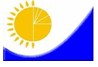 
Мемлекеттік статистика органдары құпиялылығына кепілдік береді
Конфиденциальность гарантируется органами государственной статистики
Мемлекеттік статистика органдары құпиялылығына кепілдік береді
Конфиденциальность гарантируется органами государственной статистики
Мемлекеттік статистика органдары құпиялылығына кепілдік береді
Конфиденциальность гарантируется органами государственной статистики
Мемлекеттік статистика органдары құпиялылығына кепілдік береді
Конфиденциальность гарантируется органами государственной статистики
Мемлекеттік статистика органдары құпиялылығына кепілдік береді
Конфиденциальность гарантируется органами государственной статистики
Қазақстан Республикасы
Статистика агенттiгi төрағасының
2012 жылғы 28 қарашадағы
№ 325 бұйрығына
13-қосымша
Қазақстан Республикасы
Статистика агенттiгi
төрағасының мiндетiн атқарушының
2010 жылғы 21 желтоқсандағы
№ 351 бұйрығына
51-қосымша
Приложение 51
к приказу исполняющего обязанности
Председателя Агентства
Республики Казахстан по статистике
от 21 декабря 2010 года № 351
Қазақстан Республикасы
Статистика агенттiгi төрағасының
2012 жылғы 28 қарашадағы
№ 325 бұйрығына
13-қосымша
Қазақстан Республикасы
Статистика агенттiгi
төрағасының мiндетiн атқарушының
2010 жылғы 21 желтоқсандағы
№ 351 бұйрығына
51-қосымша
Приложение 51
к приказу исполняющего обязанности
Председателя Агентства
Республики Казахстан по статистике
от 21 декабря 2010 года № 351
Қазақстан Республикасы
Статистика агенттiгi төрағасының
2012 жылғы 28 қарашадағы
№ 325 бұйрығына
13-қосымша
Қазақстан Республикасы
Статистика агенттiгi
төрағасының мiндетiн атқарушының
2010 жылғы 21 желтоқсандағы
№ 351 бұйрығына
51-қосымша
Приложение 51
к приказу исполняющего обязанности
Председателя Агентства
Республики Казахстан по статистике
от 21 декабря 2010 года № 351
Ведомстволық статистикалық байқаудың статистикалық нысаны
Статистическая форма ведомственного статистического наблюдения
Ведомстволық статистикалық байқаудың статистикалық нысаны
Статистическая форма ведомственного статистического наблюдения
Ведомстволық статистикалық байқаудың статистикалық нысаны
Статистическая форма ведомственного статистического наблюдения
Ведомстволық статистикалық байқаудың статистикалық нысаны
Статистическая форма ведомственного статистического наблюдения
Ведомстволық статистикалық байқаудың статистикалық нысаны
Статистическая форма ведомственного статистического наблюдения
Қазақстан Республикасы
Статистика агенттiгi төрағасының
2012 жылғы 28 қарашадағы
№ 325 бұйрығына
13-қосымша
Қазақстан Республикасы
Статистика агенттiгi
төрағасының мiндетiн атқарушының
2010 жылғы 21 желтоқсандағы
№ 351 бұйрығына
51-қосымша
Приложение 51
к приказу исполняющего обязанности
Председателя Агентства
Республики Казахстан по статистике
от 21 декабря 2010 года № 351
Қазақстан Республикасы
Статистика агенттiгi төрағасының
2012 жылғы 28 қарашадағы
№ 325 бұйрығына
13-қосымша
Қазақстан Республикасы
Статистика агенттiгi
төрағасының мiндетiн атқарушының
2010 жылғы 21 желтоқсандағы
№ 351 бұйрығына
51-қосымша
Приложение 51
к приказу исполняющего обязанности
Председателя Агентства
Республики Казахстан по статистике
от 21 декабря 2010 года № 351
Қазақстан Республикасы
Статистика агенттiгi төрағасының
2012 жылғы 28 қарашадағы
№ 325 бұйрығына
13-қосымша
Қазақстан Республикасы
Статистика агенттiгi
төрағасының мiндетiн атқарушының
2010 жылғы 21 желтоқсандағы
№ 351 бұйрығына
51-қосымша
Приложение 51
к приказу исполняющего обязанности
Председателя Агентства
Республики Казахстан по статистике
от 21 декабря 2010 года № 351
Қазақстан Республикасы Ұлттық Банкіне тапсырылады
Представляется Национальному Банку Республики Казахстан
Қазақстан Республикасы Ұлттық Банкіне тапсырылады
Представляется Национальному Банку Республики Казахстан
Қазақстан Республикасы Ұлттық Банкіне тапсырылады
Представляется Национальному Банку Республики Казахстан
Қазақстан Республикасы Ұлттық Банкіне тапсырылады
Представляется Национальному Банку Республики Казахстан
Қазақстан Республикасы Ұлттық Банкіне тапсырылады
Представляется Национальному Банку Республики Казахстан
Қазақстан Республикасы Ұлттық Банкіне тапсырылады
Представляется Национальному Банку Республики Казахстан
Қазақстан Республикасы Ұлттық Банкіне тапсырылады
Представляется Национальному Банку Республики Казахстан
Қазақстан Республикасы Ұлттық Банкіне тапсырылады
Представляется Национальному Банку Республики Казахстан
Қазақстан Республикасы Ұлттық Банкіне тапсырылады
Представляется Национальному Банку Республики Казахстан
Статистикалық нысанды www.nationalbank.kz, www.stat.gov.kz сайтынан алуға болады.
Статистическую форму можно получить на сайте www.nationalbank.kz, www.stat.gov.kz.
Статистикалық нысанды www.nationalbank.kz, www.stat.gov.kz сайтынан алуға болады.
Статистическую форму можно получить на сайте www.nationalbank.kz, www.stat.gov.kz.
Статистикалық нысанды www.nationalbank.kz, www.stat.gov.kz сайтынан алуға болады.
Статистическую форму можно получить на сайте www.nationalbank.kz, www.stat.gov.kz.
Статистикалық нысанды www.nationalbank.kz, www.stat.gov.kz сайтынан алуға болады.
Статистическую форму можно получить на сайте www.nationalbank.kz, www.stat.gov.kz.
Статистикалық нысанды www.nationalbank.kz, www.stat.gov.kz сайтынан алуға болады.
Статистическую форму можно получить на сайте www.nationalbank.kz, www.stat.gov.kz.
Статистикалық нысанды www.nationalbank.kz, www.stat.gov.kz сайтынан алуға болады.
Статистическую форму можно получить на сайте www.nationalbank.kz, www.stat.gov.kz.
Статистикалық нысанды www.nationalbank.kz, www.stat.gov.kz сайтынан алуға болады.
Статистическую форму можно получить на сайте www.nationalbank.kz, www.stat.gov.kz.
Статистикалық нысанды www.nationalbank.kz, www.stat.gov.kz сайтынан алуға болады.
Статистическую форму можно получить на сайте www.nationalbank.kz, www.stat.gov.kz.
Статистикалық нысанды www.nationalbank.kz, www.stat.gov.kz сайтынан алуға болады.
Статистическую форму можно получить на сайте www.nationalbank.kz, www.stat.gov.kz.
Мемлекеттік статистиканың тиісті органдарына алғашқы статистикалық деректерді тапсырмау, уақтылы тапсырмау және дәйексіз деректерді беру "Әкімшілік құқық бұзушылық туралы" Қазақстан Республикасы Кодексінің 381-бабында көзделген әкімшілік құқық бұзушылық болып табылады.
Непредставление, несвоевременное представление и предоставление недостоверных первичных статистических данных в соответствующие органы государственной статистики является административным правонарушением, предусмотренным статьей 381 Кодекса Республики Казахстан "Об административных правонарушениях".
Мемлекеттік статистиканың тиісті органдарына алғашқы статистикалық деректерді тапсырмау, уақтылы тапсырмау және дәйексіз деректерді беру "Әкімшілік құқық бұзушылық туралы" Қазақстан Республикасы Кодексінің 381-бабында көзделген әкімшілік құқық бұзушылық болып табылады.
Непредставление, несвоевременное представление и предоставление недостоверных первичных статистических данных в соответствующие органы государственной статистики является административным правонарушением, предусмотренным статьей 381 Кодекса Республики Казахстан "Об административных правонарушениях".
Мемлекеттік статистиканың тиісті органдарына алғашқы статистикалық деректерді тапсырмау, уақтылы тапсырмау және дәйексіз деректерді беру "Әкімшілік құқық бұзушылық туралы" Қазақстан Республикасы Кодексінің 381-бабында көзделген әкімшілік құқық бұзушылық болып табылады.
Непредставление, несвоевременное представление и предоставление недостоверных первичных статистических данных в соответствующие органы государственной статистики является административным правонарушением, предусмотренным статьей 381 Кодекса Республики Казахстан "Об административных правонарушениях".
Мемлекеттік статистиканың тиісті органдарына алғашқы статистикалық деректерді тапсырмау, уақтылы тапсырмау және дәйексіз деректерді беру "Әкімшілік құқық бұзушылық туралы" Қазақстан Республикасы Кодексінің 381-бабында көзделген әкімшілік құқық бұзушылық болып табылады.
Непредставление, несвоевременное представление и предоставление недостоверных первичных статистических данных в соответствующие органы государственной статистики является административным правонарушением, предусмотренным статьей 381 Кодекса Республики Казахстан "Об административных правонарушениях".
Мемлекеттік статистиканың тиісті органдарына алғашқы статистикалық деректерді тапсырмау, уақтылы тапсырмау және дәйексіз деректерді беру "Әкімшілік құқық бұзушылық туралы" Қазақстан Республикасы Кодексінің 381-бабында көзделген әкімшілік құқық бұзушылық болып табылады.
Непредставление, несвоевременное представление и предоставление недостоверных первичных статистических данных в соответствующие органы государственной статистики является административным правонарушением, предусмотренным статьей 381 Кодекса Республики Казахстан "Об административных правонарушениях".
Мемлекеттік статистиканың тиісті органдарына алғашқы статистикалық деректерді тапсырмау, уақтылы тапсырмау және дәйексіз деректерді беру "Әкімшілік құқық бұзушылық туралы" Қазақстан Республикасы Кодексінің 381-бабында көзделген әкімшілік құқық бұзушылық болып табылады.
Непредставление, несвоевременное представление и предоставление недостоверных первичных статистических данных в соответствующие органы государственной статистики является административным правонарушением, предусмотренным статьей 381 Кодекса Республики Казахстан "Об административных правонарушениях".
Мемлекеттік статистиканың тиісті органдарына алғашқы статистикалық деректерді тапсырмау, уақтылы тапсырмау және дәйексіз деректерді беру "Әкімшілік құқық бұзушылық туралы" Қазақстан Республикасы Кодексінің 381-бабында көзделген әкімшілік құқық бұзушылық болып табылады.
Непредставление, несвоевременное представление и предоставление недостоверных первичных статистических данных в соответствующие органы государственной статистики является административным правонарушением, предусмотренным статьей 381 Кодекса Республики Казахстан "Об административных правонарушениях".
Мемлекеттік статистиканың тиісті органдарына алғашқы статистикалық деректерді тапсырмау, уақтылы тапсырмау және дәйексіз деректерді беру "Әкімшілік құқық бұзушылық туралы" Қазақстан Республикасы Кодексінің 381-бабында көзделген әкімшілік құқық бұзушылық болып табылады.
Непредставление, несвоевременное представление и предоставление недостоверных первичных статистических данных в соответствующие органы государственной статистики является административным правонарушением, предусмотренным статьей 381 Кодекса Республики Казахстан "Об административных правонарушениях".
Мемлекеттік статистиканың тиісті органдарына алғашқы статистикалық деректерді тапсырмау, уақтылы тапсырмау және дәйексіз деректерді беру "Әкімшілік құқық бұзушылық туралы" Қазақстан Республикасы Кодексінің 381-бабында көзделген әкімшілік құқық бұзушылық болып табылады.
Непредставление, несвоевременное представление и предоставление недостоверных первичных статистических данных в соответствующие органы государственной статистики является административным правонарушением, предусмотренным статьей 381 Кодекса Республики Казахстан "Об административных правонарушениях".
Статистикалық нысан коды 6981202
Код статистической формы 6981202
Статистикалық нысан коды 6981202
Код статистической формы 6981202
Статистикалық нысан коды 6981202
Код статистической формы 6981202
"Өмірді сақтандыру" саласы бойынша резидент
еместерді сақтандыру (қайта сақтандыру) және
резидент еместердің тәуекелдерін қайта сақтандыру
туралы есеп
Отчет о страховании (перестраховании) нерезидентов и
перестраховании рисков у нерезидентов по отрасли
"страхование жизни"
"Өмірді сақтандыру" саласы бойынша резидент
еместерді сақтандыру (қайта сақтандыру) және
резидент еместердің тәуекелдерін қайта сақтандыру
туралы есеп
Отчет о страховании (перестраховании) нерезидентов и
перестраховании рисков у нерезидентов по отрасли
"страхование жизни"
"Өмірді сақтандыру" саласы бойынша резидент
еместерді сақтандыру (қайта сақтандыру) және
резидент еместердің тәуекелдерін қайта сақтандыру
туралы есеп
Отчет о страховании (перестраховании) нерезидентов и
перестраховании рисков у нерезидентов по отрасли
"страхование жизни"
"Өмірді сақтандыру" саласы бойынша резидент
еместерді сақтандыру (қайта сақтандыру) және
резидент еместердің тәуекелдерін қайта сақтандыру
туралы есеп
Отчет о страховании (перестраховании) нерезидентов и
перестраховании рисков у нерезидентов по отрасли
"страхование жизни"
"Өмірді сақтандыру" саласы бойынша резидент
еместерді сақтандыру (қайта сақтандыру) және
резидент еместердің тәуекелдерін қайта сақтандыру
туралы есеп
Отчет о страховании (перестраховании) нерезидентов и
перестраховании рисков у нерезидентов по отрасли
"страхование жизни"
"Өмірді сақтандыру" саласы бойынша резидент
еместерді сақтандыру (қайта сақтандыру) және
резидент еместердің тәуекелдерін қайта сақтандыру
туралы есеп
Отчет о страховании (перестраховании) нерезидентов и
перестраховании рисков у нерезидентов по отрасли
"страхование жизни"
11-ТБ-ӨС
11-ПБ-СЖ
11-ТБ-ӨС
11-ПБ-СЖ
11-ТБ-ӨС
11-ПБ-СЖ
"Өмірді сақтандыру" саласы бойынша резидент
еместерді сақтандыру (қайта сақтандыру) және
резидент еместердің тәуекелдерін қайта сақтандыру
туралы есеп
Отчет о страховании (перестраховании) нерезидентов и
перестраховании рисков у нерезидентов по отрасли
"страхование жизни"
"Өмірді сақтандыру" саласы бойынша резидент
еместерді сақтандыру (қайта сақтандыру) және
резидент еместердің тәуекелдерін қайта сақтандыру
туралы есеп
Отчет о страховании (перестраховании) нерезидентов и
перестраховании рисков у нерезидентов по отрасли
"страхование жизни"
"Өмірді сақтандыру" саласы бойынша резидент
еместерді сақтандыру (қайта сақтандыру) және
резидент еместердің тәуекелдерін қайта сақтандыру
туралы есеп
Отчет о страховании (перестраховании) нерезидентов и
перестраховании рисков у нерезидентов по отрасли
"страхование жизни"
"Өмірді сақтандыру" саласы бойынша резидент
еместерді сақтандыру (қайта сақтандыру) және
резидент еместердің тәуекелдерін қайта сақтандыру
туралы есеп
Отчет о страховании (перестраховании) нерезидентов и
перестраховании рисков у нерезидентов по отрасли
"страхование жизни"
"Өмірді сақтандыру" саласы бойынша резидент
еместерді сақтандыру (қайта сақтандыру) және
резидент еместердің тәуекелдерін қайта сақтандыру
туралы есеп
Отчет о страховании (перестраховании) нерезидентов и
перестраховании рисков у нерезидентов по отрасли
"страхование жизни"
"Өмірді сақтандыру" саласы бойынша резидент
еместерді сақтандыру (қайта сақтандыру) және
резидент еместердің тәуекелдерін қайта сақтандыру
туралы есеп
Отчет о страховании (перестраховании) нерезидентов и
перестраховании рисков у нерезидентов по отрасли
"страхование жизни"
Тоқсандық
Квартальная
Тоқсандық
Квартальная
Тоқсандық
Квартальная
Есепті кезең
Отчетный период
тоқсан
квартал
тоқсан
квартал
жыл
год
"Өмірді сақтандыру" саласы бойынша лицензия негізінде өз қызметін жүзеге асыратын сақтандыру ұйымдары тапсырады
Представляют страховые организации, осуществляющие свою деятельность на основании лицензии по отрасли "страхование жизни"
"Өмірді сақтандыру" саласы бойынша лицензия негізінде өз қызметін жүзеге асыратын сақтандыру ұйымдары тапсырады
Представляют страховые организации, осуществляющие свою деятельность на основании лицензии по отрасли "страхование жизни"
"Өмірді сақтандыру" саласы бойынша лицензия негізінде өз қызметін жүзеге асыратын сақтандыру ұйымдары тапсырады
Представляют страховые организации, осуществляющие свою деятельность на основании лицензии по отрасли "страхование жизни"
"Өмірді сақтандыру" саласы бойынша лицензия негізінде өз қызметін жүзеге асыратын сақтандыру ұйымдары тапсырады
Представляют страховые организации, осуществляющие свою деятельность на основании лицензии по отрасли "страхование жизни"
"Өмірді сақтандыру" саласы бойынша лицензия негізінде өз қызметін жүзеге асыратын сақтандыру ұйымдары тапсырады
Представляют страховые организации, осуществляющие свою деятельность на основании лицензии по отрасли "страхование жизни"
"Өмірді сақтандыру" саласы бойынша лицензия негізінде өз қызметін жүзеге асыратын сақтандыру ұйымдары тапсырады
Представляют страховые организации, осуществляющие свою деятельность на основании лицензии по отрасли "страхование жизни"
"Өмірді сақтандыру" саласы бойынша лицензия негізінде өз қызметін жүзеге асыратын сақтандыру ұйымдары тапсырады
Представляют страховые организации, осуществляющие свою деятельность на основании лицензии по отрасли "страхование жизни"
"Өмірді сақтандыру" саласы бойынша лицензия негізінде өз қызметін жүзеге асыратын сақтандыру ұйымдары тапсырады
Представляют страховые организации, осуществляющие свою деятельность на основании лицензии по отрасли "страхование жизни"
"Өмірді сақтандыру" саласы бойынша лицензия негізінде өз қызметін жүзеге асыратын сақтандыру ұйымдары тапсырады
Представляют страховые организации, осуществляющие свою деятельность на основании лицензии по отрасли "страхование жизни"
Тапсыру мерзімі: есепті кезеңнен кейін 20-нан кешіктірмей.
Срок представления: не позднее 20 числа после отчетного периода.
Тапсыру мерзімі: есепті кезеңнен кейін 20-нан кешіктірмей.
Срок представления: не позднее 20 числа после отчетного периода.
Тапсыру мерзімі: есепті кезеңнен кейін 20-нан кешіктірмей.
Срок представления: не позднее 20 числа после отчетного периода.
Тапсыру мерзімі: есепті кезеңнен кейін 20-нан кешіктірмей.
Срок представления: не позднее 20 числа после отчетного периода.
Тапсыру мерзімі: есепті кезеңнен кейін 20-нан кешіктірмей.
Срок представления: не позднее 20 числа после отчетного периода.
Тапсыру мерзімі: есепті кезеңнен кейін 20-нан кешіктірмей.
Срок представления: не позднее 20 числа после отчетного периода.
Тапсыру мерзімі: есепті кезеңнен кейін 20-нан кешіктірмей.
Срок представления: не позднее 20 числа после отчетного периода.
Тапсыру мерзімі: есепті кезеңнен кейін 20-нан кешіктірмей.
Срок представления: не позднее 20 числа после отчетного периода.
Тапсыру мерзімі: есепті кезеңнен кейін 20-нан кешіктірмей.
Срок представления: не позднее 20 числа после отчетного периода.
БСН коды
код БИН
БСН коды
код БИН
Көрсеткіштің атауы
Наименование показателя
Жол коды
Код строки
Барлығы
Всего
Сақтанушы елдің атауы
Наименование страны страхователя
Сақтанушы елдің атауы
Наименование страны страхователя
Сақтанушы елдің атауы
Наименование страны страхователя
Сақтанушы елдің атауы
Наименование страны страхователя
Сақтанушы елдің атауы
Наименование страны страхователя
Сақтанушы елдің атауы
Наименование страны страхователя
Сақтанушы елдің атауы
Наименование страны страхователя
Сақтанушы елдің атауы
Наименование страны страхователя
Сақтанушы елдің атауы
Наименование страны страхователя
Көрсеткіштің атауы
Наименование показателя
Жол коды
Код строки
Барлығы
Всего
А
Б
1
2
3
4
5
6
7
8
9
10
1-бөлік. Есепті кезеңнің операциялары
Часть 1. Операции за отчетный период
1-бөлік. Есепті кезеңнің операциялары
Часть 1. Операции за отчетный период
1-бөлік. Есепті кезеңнің операциялары
Часть 1. Операции за отчетный период
1-бөлік. Есепті кезеңнің операциялары
Часть 1. Операции за отчетный период
1-бөлік. Есепті кезеңнің операциялары
Часть 1. Операции за отчетный период
1-бөлік. Есепті кезеңнің операциялары
Часть 1. Операции за отчетный период
1-бөлік. Есепті кезеңнің операциялары
Часть 1. Операции за отчетный период
1-бөлік. Есепті кезеңнің операциялары
Часть 1. Операции за отчетный период
1-бөлік. Есепті кезеңнің операциялары
Часть 1. Операции за отчетный период
1-бөлік. Есепті кезеңнің операциялары
Часть 1. Операции за отчетный период
1-бөлік. Есепті кезеңнің операциялары
Часть 1. Операции за отчетный период
1-бөлік. Есепті кезеңнің операциялары
Часть 1. Операции за отчетный период
Резидент еместермен сақтандыру шарттары бойынша қабылданған сақтандыру сыйлықақылары
Принятые страховые премии по договорам страхования с нерезидентами
21100
Резидент еместермен сақтандыру шарттары бойынша сақтандыру төлемдерін жүзеге асыру шығыстары
Расходы по осуществлению страховых выплат по договорам страхования с нерезидентами
21200
оның ішінде ірі сақтандыру төлемдері
из них крупные страховые выплаты
21210
Полистерді ұстаушыларға компанияның пайдасына қатыса отырып есептелген бонустар
Бонусы, начисленные держателям полисов с участием в прибыли компании
21305
Сақтандыру ұйымының инвестициялық кірісіне қатысу шарты бойынша қалыптастырылатын ішкі резервтік қор
Внутренний резервный фонд, формируемый по договорам участия в инвестиционном доходе страховой организации
21306
2-бөлік. Резидент еместермен сақтандыру шарттары бойынша резервтер бойынша қалдықтар (позициялар) (қайта сақтандырушының үлесін қоспағанда)
Часть 2. Остатки (позиции) по резервам по договорам страхования с нерезидентами (за исключением доли перестраховщика)
2-бөлік. Резидент еместермен сақтандыру шарттары бойынша резервтер бойынша қалдықтар (позициялар) (қайта сақтандырушының үлесін қоспағанда)
Часть 2. Остатки (позиции) по резервам по договорам страхования с нерезидентами (за исключением доли перестраховщика)
2-бөлік. Резидент еместермен сақтандыру шарттары бойынша резервтер бойынша қалдықтар (позициялар) (қайта сақтандырушының үлесін қоспағанда)
Часть 2. Остатки (позиции) по резервам по договорам страхования с нерезидентами (за исключением доли перестраховщика)
2-бөлік. Резидент еместермен сақтандыру шарттары бойынша резервтер бойынша қалдықтар (позициялар) (қайта сақтандырушының үлесін қоспағанда)
Часть 2. Остатки (позиции) по резервам по договорам страхования с нерезидентами (за исключением доли перестраховщика)
2-бөлік. Резидент еместермен сақтандыру шарттары бойынша резервтер бойынша қалдықтар (позициялар) (қайта сақтандырушының үлесін қоспағанда)
Часть 2. Остатки (позиции) по резервам по договорам страхования с нерезидентами (за исключением доли перестраховщика)
2-бөлік. Резидент еместермен сақтандыру шарттары бойынша резервтер бойынша қалдықтар (позициялар) (қайта сақтандырушының үлесін қоспағанда)
Часть 2. Остатки (позиции) по резервам по договорам страхования с нерезидентами (за исключением доли перестраховщика)
2-бөлік. Резидент еместермен сақтандыру шарттары бойынша резервтер бойынша қалдықтар (позициялар) (қайта сақтандырушының үлесін қоспағанда)
Часть 2. Остатки (позиции) по резервам по договорам страхования с нерезидентами (за исключением доли перестраховщика)
2-бөлік. Резидент еместермен сақтандыру шарттары бойынша резервтер бойынша қалдықтар (позициялар) (қайта сақтандырушының үлесін қоспағанда)
Часть 2. Остатки (позиции) по резервам по договорам страхования с нерезидентами (за исключением доли перестраховщика)
2-бөлік. Резидент еместермен сақтандыру шарттары бойынша резервтер бойынша қалдықтар (позициялар) (қайта сақтандырушының үлесін қоспағанда)
Часть 2. Остатки (позиции) по резервам по договорам страхования с нерезидентами (за исключением доли перестраховщика)
2-бөлік. Резидент еместермен сақтандыру шарттары бойынша резервтер бойынша қалдықтар (позициялар) (қайта сақтандырушының үлесін қоспағанда)
Часть 2. Остатки (позиции) по резервам по договорам страхования с нерезидентами (за исключением доли перестраховщика)
2-бөлік. Резидент еместермен сақтандыру шарттары бойынша резервтер бойынша қалдықтар (позициялар) (қайта сақтандырушының үлесін қоспағанда)
Часть 2. Остатки (позиции) по резервам по договорам страхования с нерезидентами (за исключением доли перестраховщика)
2-бөлік. Резидент еместермен сақтандыру шарттары бойынша резервтер бойынша қалдықтар (позициялар) (қайта сақтандырушының үлесін қоспағанда)
Часть 2. Остатки (позиции) по резервам по договорам страхования с нерезидентами (за исключением доли перестраховщика)
Еңбегі сіңбеген сыйлықақы резерві
Резерв незаработанной премии
21500
есепті кезеңнің басына
на начало отчетного периода
21520
есепті кезеңнің соңына
на конец отчетного периода
21530
Пайда болмаған шығындар резерві
Резерв непроизошедших убытков
21600
есепті кезеңнің басына
на начало отчетного периода
21620
есепті кезеңнің соңына
на конец отчетного периода
21630
Шығындар резерві
Резерв убытков
21700
есепті кезеңнің басына
на начало отчетного периода
21720
есепті кезеңнің соңына
на конец отчетного периода
21730
Көрсеткіштің атауы
Наименование показателя
Жол коды
Код строки
Барлығы
Всего
Қайта сақтанушы елдің атауы
Наименование страны перестрахователя
Қайта сақтанушы елдің атауы
Наименование страны перестрахователя
Қайта сақтанушы елдің атауы
Наименование страны перестрахователя
Қайта сақтанушы елдің атауы
Наименование страны перестрахователя
Қайта сақтанушы елдің атауы
Наименование страны перестрахователя
Қайта сақтанушы елдің атауы
Наименование страны перестрахователя
Қайта сақтанушы елдің атауы
Наименование страны перестрахователя
Қайта сақтанушы елдің атауы
Наименование страны перестрахователя
Қайта сақтанушы елдің атауы
Наименование страны перестрахователя
Көрсеткіштің атауы
Наименование показателя
Жол коды
Код строки
Барлығы
Всего
А
Б
1
2
3
4
5
6
7
8
9
10
1-бөлік. Есепті кезеңнің операциялары
Часть 1. Операции за отчетный период
1-бөлік. Есепті кезеңнің операциялары
Часть 1. Операции за отчетный период
1-бөлік. Есепті кезеңнің операциялары
Часть 1. Операции за отчетный период
1-бөлік. Есепті кезеңнің операциялары
Часть 1. Операции за отчетный период
1-бөлік. Есепті кезеңнің операциялары
Часть 1. Операции за отчетный период
1-бөлік. Есепті кезеңнің операциялары
Часть 1. Операции за отчетный период
1-бөлік. Есепті кезеңнің операциялары
Часть 1. Операции за отчетный период
1-бөлік. Есепті кезеңнің операциялары
Часть 1. Операции за отчетный период
1-бөлік. Есепті кезеңнің операциялары
Часть 1. Операции за отчетный период
1-бөлік. Есепті кезеңнің операциялары
Часть 1. Операции за отчетный период
1-бөлік. Есепті кезеңнің операциялары
Часть 1. Операции за отчетный период
1-бөлік. Есепті кезеңнің операциялары
Часть 1. Операции за отчетный период
Резидент еместермен қайта сақтандыру шарттары бойынша алынған сақтандыру сыйлықақылары
Принятые страховые премии по договорам перестрахования с нерезидентами
22100
Резидент еместермен қайта сақтандыру шарттары бойынша сақтандыру төлемдерін жүзеге асыру шығыстары
Расходы по осуществлению страховых выплат по договорам перестрахования с нерезидентами
22200
оның ішінде ірі сақтандыру төлемдері
из них крупные страховые выплаты
22210
Төленуге жататын комиссиялар
Комиссионные, подлежащие к выплате
22400
теңбе-тең қайта сақтандыру болған жағдайда
в случае пропорционального перестрахования
22440
теңбе-тең емес қайта сақтандыру болған жағдайда
в случае непропорционального перестрахования
22450
2-бөлік. Резидент еместермен қайта сақтандыру шарттары бойынша резервтері бойынша қалдықтар (позициялар) (қайта сақтандырушының үлесін қоспағанда)
Часть 2. Остатки (позиции) по резервам (доля перестраховщика по договорам перестрахования с нерезидентами)
2-бөлік. Резидент еместермен қайта сақтандыру шарттары бойынша резервтері бойынша қалдықтар (позициялар) (қайта сақтандырушының үлесін қоспағанда)
Часть 2. Остатки (позиции) по резервам (доля перестраховщика по договорам перестрахования с нерезидентами)
2-бөлік. Резидент еместермен қайта сақтандыру шарттары бойынша резервтері бойынша қалдықтар (позициялар) (қайта сақтандырушының үлесін қоспағанда)
Часть 2. Остатки (позиции) по резервам (доля перестраховщика по договорам перестрахования с нерезидентами)
2-бөлік. Резидент еместермен қайта сақтандыру шарттары бойынша резервтері бойынша қалдықтар (позициялар) (қайта сақтандырушының үлесін қоспағанда)
Часть 2. Остатки (позиции) по резервам (доля перестраховщика по договорам перестрахования с нерезидентами)
2-бөлік. Резидент еместермен қайта сақтандыру шарттары бойынша резервтері бойынша қалдықтар (позициялар) (қайта сақтандырушының үлесін қоспағанда)
Часть 2. Остатки (позиции) по резервам (доля перестраховщика по договорам перестрахования с нерезидентами)
2-бөлік. Резидент еместермен қайта сақтандыру шарттары бойынша резервтері бойынша қалдықтар (позициялар) (қайта сақтандырушының үлесін қоспағанда)
Часть 2. Остатки (позиции) по резервам (доля перестраховщика по договорам перестрахования с нерезидентами)
2-бөлік. Резидент еместермен қайта сақтандыру шарттары бойынша резервтері бойынша қалдықтар (позициялар) (қайта сақтандырушының үлесін қоспағанда)
Часть 2. Остатки (позиции) по резервам (доля перестраховщика по договорам перестрахования с нерезидентами)
2-бөлік. Резидент еместермен қайта сақтандыру шарттары бойынша резервтері бойынша қалдықтар (позициялар) (қайта сақтандырушының үлесін қоспағанда)
Часть 2. Остатки (позиции) по резервам (доля перестраховщика по договорам перестрахования с нерезидентами)
2-бөлік. Резидент еместермен қайта сақтандыру шарттары бойынша резервтері бойынша қалдықтар (позициялар) (қайта сақтандырушының үлесін қоспағанда)
Часть 2. Остатки (позиции) по резервам (доля перестраховщика по договорам перестрахования с нерезидентами)
2-бөлік. Резидент еместермен қайта сақтандыру шарттары бойынша резервтері бойынша қалдықтар (позициялар) (қайта сақтандырушының үлесін қоспағанда)
Часть 2. Остатки (позиции) по резервам (доля перестраховщика по договорам перестрахования с нерезидентами)
2-бөлік. Резидент еместермен қайта сақтандыру шарттары бойынша резервтері бойынша қалдықтар (позициялар) (қайта сақтандырушының үлесін қоспағанда)
Часть 2. Остатки (позиции) по резервам (доля перестраховщика по договорам перестрахования с нерезидентами)
2-бөлік. Резидент еместермен қайта сақтандыру шарттары бойынша резервтері бойынша қалдықтар (позициялар) (қайта сақтандырушының үлесін қоспағанда)
Часть 2. Остатки (позиции) по резервам (доля перестраховщика по договорам перестрахования с нерезидентами)
Еңбегі сіңбеген сыйлықақы резерві
Резерв незаработанной премии
22500
есепті кезеңнің басына
на начало отчетного периода
22520
есепті кезеңнің соңына
на конец отчетного периода
22530
Пайда болмаған шығындар резерві
Резерв непроизошедших убытков
22600
есепті кезеңнің басына
на начало отчетного периода
22620
есепті кезеңнің соңына
на конец отчетного периода
22630
Шығындар резерві
Резерв убытков
22700
есепті кезеңнің басына
на начало отчетного периода
22720
есепті кезеңнің соңына
на конец отчетного периода
22730
Көрсеткіштің атауы
Наименование показателя
Жол коды
Код строки
Барлығы
Всего
Қайта сақтандырушы елдің атауы
Наименование страны перестраховщика
Қайта сақтандырушы елдің атауы
Наименование страны перестраховщика
Қайта сақтандырушы елдің атауы
Наименование страны перестраховщика
Қайта сақтандырушы елдің атауы
Наименование страны перестраховщика
Қайта сақтандырушы елдің атауы
Наименование страны перестраховщика
Қайта сақтандырушы елдің атауы
Наименование страны перестраховщика
Қайта сақтандырушы елдің атауы
Наименование страны перестраховщика
Қайта сақтандырушы елдің атауы
Наименование страны перестраховщика
Қайта сақтандырушы елдің атауы
Наименование страны перестраховщика
Көрсеткіштің атауы
Наименование показателя
Жол коды
Код строки
Барлығы
Всего
А
Б
1
2
3
4
5
6
7
8
9
10
1-бөлік. Есепті кезеңнің операциялары
Часть 1. Операции за отчетный период
1-бөлік. Есепті кезеңнің операциялары
Часть 1. Операции за отчетный период
1-бөлік. Есепті кезеңнің операциялары
Часть 1. Операции за отчетный период
1-бөлік. Есепті кезеңнің операциялары
Часть 1. Операции за отчетный период
1-бөлік. Есепті кезеңнің операциялары
Часть 1. Операции за отчетный период
1-бөлік. Есепті кезеңнің операциялары
Часть 1. Операции за отчетный период
1-бөлік. Есепті кезеңнің операциялары
Часть 1. Операции за отчетный период
1-бөлік. Есепті кезеңнің операциялары
Часть 1. Операции за отчетный период
1-бөлік. Есепті кезеңнің операциялары
Часть 1. Операции за отчетный период
1-бөлік. Есепті кезеңнің операциялары
Часть 1. Операции за отчетный период
1-бөлік. Есепті кезеңнің операциялары
Часть 1. Операции за отчетный период
1-бөлік. Есепті кезеңнің операциялары
Часть 1. Операции за отчетный период
Резидент емес қайта сақтандыру ұйымына, оның ішінде сақтандыру брокері арқылы берілген сақтандыру сыйлықақылары
Страховые премии, переданные перестраховочной организации – нерезиденту, в том числе через страхового брокера
23100
Резидент еместермен қайта сақтандыру шарттары бойынша алынған өтемақы
Возмещение, полученное по договорам перестрахования с нерезидентами
23200
Алынуға жататын комиссиялар
Комиссионные, подлежащие к получению
23400
теңбе-тең қайта сақтандыру болған жағдайда
в случае пропорционального перестрахования
23440
теңбе-тең емес қайта сақтандыру болған жағдайда
в случае непропорционального перестрахования
23450
Көрсеткіштің атауы
Наименование показателя
Жол коды
Код строки
Барлығы
Всего
Брокер (агент) елдің атауы
Наименование страны брокера (агента)
Брокер (агент) елдің атауы
Наименование страны брокера (агента)
Брокер (агент) елдің атауы
Наименование страны брокера (агента)
Брокер (агент) елдің атауы
Наименование страны брокера (агента)
Брокер (агент) елдің атауы
Наименование страны брокера (агента)
Брокер (агент) елдің атауы
Наименование страны брокера (агента)
Брокер (агент) елдің атауы
Наименование страны брокера (агента)
Брокер (агент) елдің атауы
Наименование страны брокера (агента)
Брокер (агент) елдің атауы
Наименование страны брокера (агента)
Көрсеткіштің атауы
Наименование показателя
Жол коды
Код строки
Барлығы
Всего
А
Б
1
2
3
4
5
6
7
8
9
10
1-бөлік. Есепті кезеңнің операциялары
Часть 1. Операции за отчетный период
1-бөлік. Есепті кезеңнің операциялары
Часть 1. Операции за отчетный период
1-бөлік. Есепті кезеңнің операциялары
Часть 1. Операции за отчетный период
1-бөлік. Есепті кезеңнің операциялары
Часть 1. Операции за отчетный период
1-бөлік. Есепті кезеңнің операциялары
Часть 1. Операции за отчетный период
1-бөлік. Есепті кезеңнің операциялары
Часть 1. Операции за отчетный период
1-бөлік. Есепті кезеңнің операциялары
Часть 1. Операции за отчетный период
1-бөлік. Есепті кезеңнің операциялары
Часть 1. Операции за отчетный период
1-бөлік. Есепті кезеңнің операциялары
Часть 1. Операции за отчетный период
1-бөлік. Есепті кезеңнің операциялары
Часть 1. Операции за отчетный период
1-бөлік. Есепті кезеңнің операциялары
Часть 1. Операции за отчетный период
1-бөлік. Есепті кезеңнің операциялары
Часть 1. Операции за отчетный период
Резидент емес сақтандыру брокеріне немесе резидент емес сақтандыру агентіне төленген комиссия
Комиссия, выплаченная страховому брокеру-нерезиденту или страховому агенту-нерезиденту
24400Қазақстан Республикасы
Статистика агенттiгi төрағасының
2012 жылғы 28 қарашадағы
№ 325 бұйрығына
14-қосымша
Қазақстан Республикасы
Статистика агенттiгi төрағасының
мiндетiн атқарушының
2010 жылғы 21 желтоқсандағы
№ 351 бұйрығына
52-қосымша